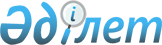 О жилищных отношенияхЗакон Республики Казахстан от 16 апреля 1997 года № 94.      Вниманию пользователей!
      Для удобства пользования РЦПИ создано ОГЛАВЛЕНИЕ
      Сноска. В тексте после слова "Раздел" цифры "I - VI" заменены соответственно цифрами "1 - 6" в соответствии с Законом РК от 20.12.2004 № 13 (вводится в действие с 01.01.2005). 
       Сноска. По всему тексту:
      слова "военную службу", "военной службы", "военной службе" заменены словами "воинскую службу", "воинской службы", "воинской службе" Законом РК от 22.05.2007 № 255 (вводится в действие со дня его официального опубликования);
       слова "надобностей", "раздельной (индивидуальной)", "раздельной" заменены соответственно словами "нужд", "индивидуальной (раздельной)" Законом РК от 08.06.2009 № 163-IV. РАЗДЕЛ 1
Глава 1. Общие положенияСтатья 1. Жилищное законодательство Республики Казахстан      1. Жилищное законодательство Республики Казахстан регулирует отношения с участием граждан, юридических лиц, государственных органов, связанные с:      1) основаниями возникновения и прекращения права собственности на жилища и права пользования ими;      2) осуществлением права пользования жилищами;      3) требованиями к жилищам;      4) обеспечением сохранности и ремонта жилищных фондов;      5) контролем государственных органов за соблюдением прав граждан в жилищной сфере и использованием жилищного фонда;      6) особенностями регулирования жилищных отношений с участием сотрудников специальных государственных органов и военнослужащих.       2. Жилищные отношения в Республике Казахстан регулируются настоящим Законом, нормами Гражданского кодекса и иным законодательством Республики Казахстан, издаваемым в соответствии с ними.       3. Отношения, связанные с финансированием строительства жилья, развития и наращивания жилищного фонда, регулируются соответствующим законодательством Республики Казахстан с учетом требований, установленных настоящим Законом.      4. Проживание в гостиницах, пансионатах, интернатах, домах престарелых и других помещениях аналогичного назначения регулируется законодательством Республики Казахстан.      Сноска. Статья 1 с изменениями, внесенными законами РК от 22.07.2011 № 479-IV (вводится в действие по истечении десяти календарных дней после его первого официального опубликования); от 13.02.2012 № 553-IV (вводится в действие с 01.01.2013); от 13.06.2017 № 69-VI (вводится в действие по истечении десяти календарных дней после дня его первого официального опубликования).
Статья 2. Основные понятия, используемые в настоящем Законе       В настоящем Законе используются следующие основные понятия:       1) малообеспеченные семьи (граждане) - лица, которые в соответствии с жилищным законодательством Республики Казахстан имеют право на получение жилищной помощи;      1-1) военнослужащие - граждане Республики Казахстан, состоящие на воинской службе в Вооруженных Силах, других войсках и воинских формированиях Республики Казахстан;      1-2) бюджетные организации – государственные учреждения и казенные предприятия;       2) индивидуальная (раздельная) собственность - собственность граждан, юридических лиц или государства на помещение в составе жилого дома (жилого здания);        3) письменный опрос - выявление мнений более двух третей собственников помещений (квартир) в объекте кондоминиума для принятия решений, связанных с управлением, содержанием и эксплуатацией объекта кондоминиума, осуществляемое в письменной форме до проведения повторного собрания;        4) наймодатель (арендодатель) - сторона в договоре найма жилища, являющаяся собственником жилища или лицом, уполномоченным собственником сдавать жилище внаем;        5) арендный дом - принадлежащий на праве собственности физическому и (или) юридическому лицу жилой дом (жилое здание), жилые помещения (квартиры) которого предназначены для сдачи внаем;        6) наниматель (арендатор) - сторона в договоре найма жилища, получающая в постоянное или временное владение и пользование жилище или его часть;       7) общежитие - жилое здание, специально построенное или переоборудованное для проживания лиц, работающих по трудовому договору, студентов (курсантов, аспирантов) и учащихся в период учебы, а также других лиц, имеющих трудовой договор с собственником или владельцем общежития;      7-1) личный специальный счет - текущий банковский счет, открываемый сотрудниками специальных государственных органов и военнослужащими в банке второго уровня для зачисления жилищных выплат и осуществления платежей на установленные цели;       8) частный жилищный фонд - жилища, принадлежащие на праве собственности физическим или негосударственным юридическим лицам и их объединениям;        9) земельный участок - земельная территория, закрепленная за жилым домом (жилым зданием) в порядке, установленном законодательством Республики Казахстан;        10) коммунальные услуги - услуги, предоставляемые в жилом доме (жилом здании) и включающие водоснабжение, канализацию, газоснабжение, электроснабжение, теплоснабжение, мусороудаление и обслуживание лифтов;       10-1) коммунальный жилищный фонд - жилища, находящиеся в ведении местных исполнительных органов, закрепленные за специальным государственным учреждением по предоставлению жилищ в пользование;       11) кондоминиум - форма собственности на недвижимость, при которой помещения находятся в индивидуальной (раздельной) собственности граждан, юридических лиц, государства, а общее имущество принадлежит им на праве общей долевой собственности;        12) объект кондоминиума - единый имущественный комплекс, состоящий из жилых и нежилых помещений, находящихся в индивидуальной (раздельной) собственности физических и юридических лиц, государства, и общего имущества, которое принадлежит им на праве общей долевой собственности;        13) собрание участников объекта кондоминиума - совместное присутствие собственников помещений (квартир) в заранее определенном месте и определенное время для коллективного обсуждения и принятия решений, связанных с управлением и содержанием объекта кондоминиума;        14) орган управления объектом кондоминиума - физическое или юридическое лицо, осуществляющее функции по управлению объектом кондоминиума;       15) содержание объекта кондоминиума - совокупность организационных и технических мероприятий, реализуемых субъектом сервисной деятельности в соответствии с договором, заключаемым с органом управления объектом кондоминиума;      15-1) расходы на содержание общего имущества объекта кондоминиума – обязательная сумма расходов собственников помещений (квартир) посредством ежемесячных взносов, установленных решением общего собрания, на эксплуатацию и ремонт общего имущества объекта кондоминиума, содержание земельного участка, на приобретение, установку, эксплуатацию и поверку общедомовых приборов учета потребления коммунальных услуг, оплату коммунальных услуг, потребленных на содержание общего имущества объекта кондоминиума, а также на накопление денег на предстоящий в будущем капитальный ремонт общего имущества объекта кондоминиума или отдельных его видов;       16) многодетная семья - семья, имеющая четырех и более совместно проживающих (включая временно отсутствующих) несовершеннолетних детей;        17) переоборудование - изменение помещения (помещений), связанное с изменением его функционального назначения, полной или частичной заменой внутренней системы технологического и (или) инженерного оборудования, необходимого для жизнеобеспечения и эксплуатации;        18) перепланировка - изменение планировки помещения (помещений), сопряженное с изменением границ этого помещения (этих помещений);        19) поднаниматель - сторона в договоре поднайма жилища, получающая в постоянное или временное владение и пользование жилище или часть его от нанимателя (арендатора);       20) служебное жилище – жилище с особым правовым режимом, предоставляемое из жилищного фонда государственного учреждения и предназначенное для заселения гражданами Республики Казахстан на период выполнения ими обязанностей, связанных с характером их трудовых отношений, в том числе при осуществлении ротации государственных служащих, а также участвующими в активных мерах содействия занятости в соответствии с законодательством Республики Казахстан о занятости населения;      20-1) ведомственный жилищный фонд – служебные жилища, находящиеся на балансе государственных учреждений, предназначенные для предоставления государственным служащим, назначаемым на должность в порядке ротации, по решению жилищной комиссии для проживания на период исполнения должностных обязанностей без права дальнейшей приватизации;      21) жилище, приравненное к служебному, - жилище, предоставляемое из коммунального жилищного фонда государственным служащим, работникам бюджетных организаций, военнослужащим, кандидатам в космонавты, космонавтам, сотрудникам специальных государственных органов и лицам, занимающим государственные выборные должности, или из жилищного фонда государственного предприятия работникам данного государственного предприятия;      21-1) жилищный фонд государственного предприятия - жилища, находящиеся в ведении государственного предприятия;      21-2) жилищный фонд государственного учреждения - жилища, находящиеся в ведении государственных учреждений, за исключением специального государственного учреждения по предоставлению жилищ в пользование;      22) государственный жилищный фонд - жилища, принадлежащие на праве собственности государству и входящие в коммунальный жилищный фонд, жилищный фонд государственного предприятия, а также в жилищный фонд государственного учреждения;      23) оралман - этнический казах, постоянно проживавший на момент приобретения суверенитета Республикой Казахстан за ее пределами, и его дети казахской национальности, родившиеся и постоянно проживавшие после приобретения суверенитета Республикой Казахстан за ее пределами, прибывший (прибывшие) в Республику Казахстан в целях постоянного проживания на исторической родине и получивший (получившие) соответствующий статус в порядке, установленном Законом Республики Казахстан "О миграции населения";       24) общее имущество - части объекта кондоминиума (подъезды, лестницы, лифты, крыши, чердаки, подвалы, внеквартирные либо общедомовые инженерные системы и оборудование, абонентские почтовые ящики, земельный участок, включая элементы благоустройства и другое имущество общего пользования), кроме помещений, находящихся в индивидуальной (раздельной) собственности;       24-1) субъект сервисной деятельности - физическое или юридическое лицо, осуществляющее деятельность по содержанию объекта кондоминиума;       25) исключен Законом РК от 22.07.2011 № 479-IV (вводится в действие по истечении десяти календарных дней после его первого официального опубликования);       26) неполная семья - семья, в которой детей (ребенка) воспитывает один из родителей, в том числе разведенный, вдовый;        27) нежилое помещение - отдельное помещение, используемое для иных, чем постоянное проживание, целей (магазин, кафе, мастерская, контора и тому подобное), за исключением частей жилого дома (жилого здания), являющихся общим имуществом;       28) жилище – отдельная жилая единица (индивидуальный жилой дом, квартира, комната в общежитии), предназначенная и используемая для постоянного проживания, отвечающая установленным санитарно-эпидемиологическим, техническим и другим обязательным требованиям;       29) наем (аренда) жилища - предоставление жилища или части его нанимателю (арендатору) в постоянное или временное владение и пользование за плату;        30) договор найма (аренды) жилища - договор, в соответствии с которым наймодателем (арендодателем) предоставляется постоянное или временное право владения и пользования жилищем либо частью его нанимателю (арендатору);       31) приватизация жилища – приобретение гражданами в собственность занимаемых ими жилищ или жилых помещений (квартир) из государственного жилищного фонда, осуществляемое в соответствии с законодательством Республики Казахстан;       32) договор поднайма жилища - договор сторон, в соответствии с которым нанимателем предоставляется постоянное или временное право владения и пользования жилищем либо частью его поднанимателю;        33) общая площадь жилища - сумма полезной площади жилища и площадей балконов (лоджий, веранд, террас), рассчитываемых с применением понижающих коэффициентов в соответствии с нормативно-техническими актами;        34) стоимость жилища - рыночная стоимость жилища, определяемая на день совершения сделки;        35) полезная площадь жилища - сумма жилой и нежилой площадей жилища;        36) жилая площадь жилища - сумма площадей жилых комнат (спальни, гостиной, детской, домашнего кабинета и тому подобных) в жилище (квартире), исчисляемая в квадратных метрах;        37) нежилая площадь жилища - сумма площадей внутренних подсобных помещений (кухни, ванной комнаты, туалета, прихожей, коридора, квартирной кладовой и тому подобных) в жилище (квартире), исчисляемая в квадратных метрах;        38) реквизиция жилища - принудительное изъятие жилища у собственника в условиях чрезвычайных ситуаций по решению государственных органов в порядке, установленном законодательными актами Республики Казахстан, с выплатой стоимости изъятого жилища либо иными видами возмещения, не противоречащими законодательным актам Республики Казахстан;        39) жилой дом (жилое здание) - строение, состоящее в основном из жилых помещений, а также нежилых помещений и иных частей, являющихся общим имуществом;        40) исключен Законом РК от 29.12.2014 № 270-V (вводится в действие по истечении десяти календарных дней после дня его первого официального опубликования);      40-1) остаточная стоимость жилища (далее - остаточная стоимость) - первоначальная стоимость жилища за вычетом физического износа жилища;      40-2) физический износ жилища - утрата первоначальных технико-эксплуатационных качеств (прочности, устойчивости, надежности и других) в результате воздействия природных, климатических и иных факторов;       41) общая площадь жилого дома (жилого здания) - сумма общих площадей всех жилищ и площадей всех нежилых помещений, а также площадей частей жилого дома, являющихся общим имуществом;        42) жилое помещение (квартира) - отдельное помещение, предназначенное и используемое для постоянного проживания, включающее как жилую площадь, так и нежилую площадь жилища;       43) жилищный кооператив (жилищно-строительный кооператив) – некоммерческое объединение граждан с целью приобретения (строительства) и эксплуатации жилого дома, в котором право собственности на жилой дом принадлежит кооперативу, а граждане – члены кооператива обладают правом владения и пользования закрепленными за ними помещениями, в отдельных случаях – правом распоряжения в установленном порядке и участвуют в расходах на содержание общего имущества объекта кондоминиума;       44) жилищный фонд - находящиеся на территории Республики Казахстан жилища всех форм собственности;        44-1) жилищные выплаты - дифференцированные по регионам и составу семьи деньги, выплачиваемые в виде специального денежного обеспечения получателям жилищных выплат за счет бюджетных средств взамен предоставления служебного жилища, а также в случаях, предусмотренных главой 13-1 настоящего Закона;      44-2) получатели жилищных выплат - сотрудники специальных государственных органов и военнослужащие, получающие жилищные выплаты;       45) временные жильцы - граждане, которым нанимателем (собственником жилища, членом жилищного кооператива) предоставлено право временного проживания в жилище без взимания с них платы за пользование жилищем;       46) уполномоченный орган - центральный исполнительный орган, осуществляющий руководство и межотраслевую координацию в сфере жилищных отношений;       47) помещение - отдельное внутреннее пространство в жилом доме (жилом здании). Границами каждого помещения являются внутренние неотделанные поверхности стен, пола и потолка (междуэтажных перекрытий) помещения, если иное не предусмотрено законодательством Республики Казахстан или соглашением между собственниками;        48) кооператив собственников помещений (квартир) - некоммерческая организация, создаваемая собственниками помещений (квартир) для совместного управления общим имуществом объекта кондоминиума;        49) член кооператива собственников помещений (квартир) - собственник помещения (квартиры) в объекте кондоминиума, являющийся учредителем кооператива собственников помещений (квартир) или принятый в члены кооператива собственников помещений (квартир) на основании поданного заявления;        50) общее имущество ограниченного пользования - передаваемые в установленном порядке в пользование отдельные части общего имущества отдельному собственнику (собственникам).       Сноска. Статья 2 в редакции Закона РК от 08.06.2009 № 163-IV; с изменениями, внесенными законами РК от 27.06.2011 № 444-IV (вводится в действие по истечении десяти календарных дней после его первого официального опубликования); от 22.07.2011 № 478-IV (вводится в действие по истечении десяти календарных дней после его первого официального опубликования); от 22.07.2011 № 479-IV (вводится в действие по истечении десяти календарных дней после его первого официального опубликования); от 06.01.2012 № 529-IV (вводится в действие по истечении двадцати одного календарного дня после его первого официального опубликования); от 13.02.2012 № 553-IV (вводится в действие с 01.01.2013); Конституционным Законом РК от 03.07.2013 № 121-V (вводится в действие по истечении десяти календарных дней после его первого официального опубликования); Законом РК от 29.12.2014 № 270-V (вводится в действие по истечении десяти календарных дней после дня его первого официального опубликования); от 10.01.2015 № 275-V (вводится в действие по истечении десяти календарных дней после дня его первого официального опубликования); от 23.11.2015 № 417-V (вводится в действие по истечении десяти календарных дней после дня его первого официального опубликования); от 12.12.2017 № 114-VI (вводится в действие с 01.01.2018).
Статья 3. Жилищный фонд Республики Казахстан       1. Жилищный фонд Республики Казахстан включает частный и государственный жилищные фонды.        2. В жилищный фонд не входят нежилые помещения в жилых домах.       2-1. Специальные государственные органы имеют служебные жилища, порядок формирования и предоставления которых устанавливается Правительством Республики Казахстан. Не могут быть приватизированы жилища, предоставленные из жилищного фонда специальных государственных органов сотрудникам с 1 января 2013 года, за исключением случаев, предусмотренных Законом Республики Казахстан "О специальных государственных органах Республики Казахстан".       3. Принудительное отчуждение жилых помещений местными представительными и исполнительными органами или иными организациями в домах частного жилищного фонда и жилищного фонда государственных предприятий, а также государственных учреждений запрещается, кроме случаев, предусмотренных настоящим Законом и другими законодательными актами Республики Казахстан.        4. Особенности предоставления в собственность жилищ местными исполнительными органами областей, городов республиканского значения, столицы, районов, городов областного значения в виде поощрения спортсменам, являющимся чемпионами и призерами Олимпийских, Паралимпийских и Сурдлимпийских игр, определяются Законом Республики Казахстан "О физической культуре и спорте".        Сноска. Статья 3 с изменениями, внесенными законами РК от 08.06.2009 № 163-IV; от 01.03.2011 № 414-IV (вводится в действие со дня его первого официального опубликования); от 27.06.2011 № 444-IV (вводится в действие по истечении десяти календарных дней после его первого официального опубликования); от 13.02.2012 № 553-IV (вводится в действие с 01.01.2013); от 03.07.2014 № 229-V (вводится в действие по истечении десяти календарных дней после дня его первого официального опубликования).
Статья 4. Использование жилищ       1. Использование жилища (жилого помещения) или его части по нежилому назначению допускается на условиях, предусмотренных настоящим Законом.        2. Использование жилища не должно приводить к его разрушению или порче, нарушать условия проживания других жильцов, причинять ущерб окружающей среде.        3. Переоборудование и перепланировка жилых и нежилых помещений в жилом доме возможны с согласия собственника помещения и при наличии проекта, выполненного физическим или юридическим лицом, несущим ответственность за соответствие проекта строительным нормам и правилам. Нежилые помещения должны быть изолированы от жилых помещений и не иметь общего входа (выхода). Соответствие проекта обязательным требованиям подтверждается в установленном законодательством Республики Казахстан порядке уполномоченным органом по делам архитектуры, градостроительства и строительства.        Ответственность за соответствие проекту выполняемых в натуре работ по переоборудованию и перепланировке помещений несет собственник и исполнитель работ в порядке, установленном законами Республики Казахстан.        При изменении (переоборудовании, перепланировке) помещений (квартир) обязательное письменное согласие не менее двух третей от общего числа собственников помещений (квартир) жилого дома требуется в следующих случаях:        изменения затрагивают несущие конструкции;        изменения затрагивают общее имущество.        В случае, когда вышеперечисленные изменения затрагивают интересы только собственников других помещений (частей дома), смежных с изменяемыми помещениями (частями дома), требуется получение письменного согласия только указанных лиц.       В случае, когда вышеперечисленные изменения связаны с обеспечением доступа инвалидов к жилищу, письменное согласие собственников помещений (квартир) жилого дома не требуется.      Сноска. Статья 4 с изменениями, внесенными законами РК от 20.12.2004 N 13 (вводится в действие с 01.01.2005); от 06.07.2007 N 276; от 08.06.2009 № 163-IV; от 22.07.2011 № 479-IV (вводится в действие по истечении десяти календарных дней после его первого официального опубликования); от 03.12.2015 № 433-V (вводится в действие с 01.01.2016).
Статья 5. Совместная эксплуатация жилого дома       Собственники помещений (граждане, юридические лица, государство) вправе объединяться в любое не запрещенное законодательством Республики Казахстан объединение для совместной эксплуатации жилого дома.       Сноска. Статья 5 с изменением, внесенным Законом РК от 22.07.2011 № 479-IV (вводится в действие по истечении десяти календарных дней после его первого официального опубликования).
Статья 6. Управление жилищным фондом и объектом кондоминиума       Управление жилищным фондом и объектом кондоминиума осуществляется собственником непосредственно либо через образуемые (назначаемые, избираемые) им органы, а также через доверенных лиц.       Сноска. Статья 6 с изменениями, внесенными Законом РК от 08.06.2009 № 163-IV.
Статья 7. Государственный учет жилищного фонда Республики Казахстан       Государственный учет жилищного фонда Республики Казахстан, независимо от его принадлежности, осуществляется по единой для Республики Казахстан системе в порядке, устанавливаемом Правительством Республики Казахстан. Статья 8. Разрешение жилищных споров      1. Споры, вытекающие из жилищных правоотношений, разрешаются судом.       2. Выселение граждан и юридических лиц из занимаемых ими жилых помещений допускается лишь по основаниям, установленным настоящим Законом, в судебном порядке. Статья 8-1. Ответственность за нарушение жилищного законодательства Республики Казахстан      Нарушение жилищного законодательства Республики Казахстан влечет ответственность в соответствии с законами Республики Казахстан.      Сноска. Глава 1 дополнена статьей 8-1 в соответствии с Законом РК от 29.12.2014 № 270-V (вводится в действие по истечении десяти календарных дней после дня его первого официального опубликования).
Статья 9. Права и обязанности иностранных юридических лиц, иностранцев и лиц без гражданства в жилищных отношениях       1. Иностранные юридические лица и иностранцы пользуются в Республике Казахстан правами и несут обязанности в жилищных отношениях наравне с юридическими лицами и гражданами Республики Казахстан, если иное не установлено законодательными актами Республики Казахстан.        2. Лица без гражданства, постоянно проживающие в Республике Казахстан, пользуются правами и несут обязанности в жилищных отношениях наравне с гражданами Республики Казахстан. Статья 10. Международные договоры       Если международным договором, ратифицированным Республикой Казахстан, установлены иные правила, чем те, которые содержатся в жилищном законодательстве Республики Казахстан, применяются правила международного договора.  Глава 1-1. Государственное регулирование в сфере жилищных отношений       Сноска. Закон дополнен главой 1-1 в соответствии с Законом РК от 08.06.2009 № 163-IV. Статья 10-1. Компетенция Правительства Республики Казахстан       Правительство Республики Казахстан:       1) разрабатывает основные направления государственной политики в сфере жилищных отношений и организует их осуществление;       2) исключен Законом РК от 29.09.2014 № 239-V (вводится в действие по истечении десяти календарных дней после дня его первого официального опубликования);       3) утверждает правила предоставления жилищной помощи;        4) исключен Законом РК от 29.09.2014 № 239-V (вводится в действие по истечении десяти календарных дней после дня его первого официального опубликования);       5) исключен Законом РК от 29.09.2014 № 239-V (вводится в действие по истечении десяти календарных дней после дня его первого официального опубликования);       6) исключен Законом РК от 29.09.2014 № 239-V (вводится в действие по истечении десяти календарных дней после дня его первого официального опубликования);      6-1) определяет порядок приватизации жилищ из государственного жилищного фонда;      6-2) определяет порядок постановки на учет граждан Республики Казахстан, нуждающихся в жилище из государственного жилищного фонда или жилище, арендованном местным исполнительным органом в частном жилищном фонде;      7) выполняет иные функции, возложенные на него Конституцией, законами Республики Казахстан и актами Президента Республики Казахстан.      Сноска. Статья 10-1 с изменениями, внесенными законами РК от 27.06.2011 № 444-IV (вводится в действие по истечении десяти календарных дней после его первого официального опубликования); от 05.07.2011 № 452-IV (вводится в действие с 13.10.2011); от 22.07.2011 № 479-IV (вводится в действие по истечении десяти календарных дней после его первого официального опубликования); от 03.07.2013 № 124-V (вводится в действие по истечении десяти календарных дней после его первого официального опубликования); от 29.09.2014 № 239-V (вводится в действие по истечении десяти календарных дней после дня его первого официального опубликования);
Статья 10-2. Компетенция уполномоченного органа       Уполномоченный орган:        1) осуществляет реализацию государственной политики в сфере жилищных отношений;       1-1) осуществляет координацию и методическое руководство местных исполнительных органов в сфере жилищных отношений;       2) исключен Законом РК от 29.09.2014 № 239-V (вводится в действие по истечении десяти календарных дней после дня его первого официального опубликования);        3) исключен Законом РК от 13.01.2014 № 159-V (вводится в действие по истечении десяти календарных дней после дня его первого официального опубликования);       4) в пределах своей компетенции разрабатывает и утверждает нормативные правовые акты, нормативно-техническую документацию в сфере жилищных отношений;        5) исключен Законом РК от 13.01.2014 № 159-V (вводится в действие по истечении десяти календарных дней после дня его первого официального опубликования);       6) оказывает информационно-методическую помощь по вопросам применения жилищного законодательства Республики Казахстан;        7) осуществляет мониторинг состояния жилищного фонда;        8) исключен Законом РК от 22.07.2011 № 479-IV (вводится в действие по истечении десяти календарных дней после его первого официального опубликования);       9) разрабатывает, утверждает типовую форму протокола собрания собственников помещений (квартир) и листа голосования при проведении письменного опроса собственников помещений (квартир), отчета по управлению объектом кондоминиума;        10) исключен Законом РК от 29.12.2014 № 269-V (вводится в действие с 01.01.2015);      10-1) разрабатывает и утверждает методику пропорционального распределения жилищ из государственного жилищного фонда или жилищ, арендованных местным исполнительным органом в частном жилищном фонде;      10-2) разрабатывает и утверждает методику расчета размера платы за пользование жилищем из государственного жилищного фонда;       10-3) исключен Законом РК от 29.09.2014 № 239-V (вводится в действие по истечении десяти календарных дней после дня его первого официального опубликования);      10-4) разрабатывает и утверждает методику расчета сметы расходов на содержание общего имущества объекта кондоминиума;      10-5) утверждает типовое положение о жилищной инспекции;      10-6) утверждает типовую форму договора управления объектом кондоминиума;      10-7) разрабатывает и утверждает квалификационные требования, предъявляемые к рекомендуемой жилищной инспекцией кандидатуре председателя правления кооператива собственников помещений (квартир);      10-8) осуществляет мониторинг предоставления жилищной помощи;      10-9) осуществляет методическое обеспечение внедрения современных методов управления в организациях, предоставляющих жилищно-эксплуатационные и коммунальные услуги;      10-10) утверждает правила содержания общего имущества объекта кондоминиума;      10-11) утверждает типовые договоры сотрудничества между органом управления объектом кондоминиума и субъектами рынка, поставляющими коммунальные услуги конечным потребителям;      10-12) определяет единый порядок осуществления государственного учета жилищного фонда Республики Казахстан;      10-13) утверждает технические требования, предъявляемые к жилищам;      11) осуществляет иные полномочия, предусмотренные настоящим Законом, иными законами Республики Казахстан, актами Президента Республики Казахстан и Правительства Республики Казахстан.      Сноска. Статья 10-2 с изменениями, внесенными законами РК от 17.07.2009 N 188-IV (порядок введения в действие см. ст. 2); от 19.03.2010 № 258-IV; от 06.01.2011 № 378-IV (вводится в действие по истечении десяти календарных дней после его первого официального опубликования); от 27.06.2011 № 444-IV (вводится в действие по истечении десяти календарных дней после его первого официального опубликования); от 05.07.2011 № 452-IV (вводится в действие с 13.10.2011); от 22.07.2011 № 479-IV (вводится в действие по истечении десяти календарных дней после его первого официального опубликования); от 10.07.2012 № 36-V(вводится в действие по истечении десяти календарных дней после его первого официального опубликования); от 13.06.2013 № 102-V (вводится в действие по истечении десяти календарных дней после его первого официального опубликования); от 03.07.2013 № 124-V (вводится в действие по истечении десяти календарных дней после его первого официального опубликования); от 13.01.2014 № 159-V (вводится в действие по истечении десяти календарных дней после дня его первого официального опубликования); от 29.09.2014 № 239-V (вводится в действие по истечении десяти календарных дней после дня его первого официального опубликования); от 29.12.2014 № 269-V (вводится в действие с 01.01.2015); от 29.12.2014 № 270-V (вводится в действие по истечении десяти календарных дней после дня его первого официального опубликования).
Статья 10-3. Компетенция органов местного государственного управления области, города республиканского значения, столицы      1. Местные представительные органы области, города республиканского значения, столицы осуществляют в соответствии с законодательством Республики Казахстан полномочия по обеспечению прав и законных интересов граждан.       2. Местные исполнительные органы области, города республиканского значения, столицы:        1) исключен Законом РК от 03.07.2013 № 124-V (вводится в действие по истечении десяти календарных дней после его первого официального опубликования);      1-1) реализуют государственную политику в сфере жилищных отношений;      2) осуществляют государственный контроль в сфере управления жилищным фондом;       3) организуют работу жилищной инспекции по контролю деятельности органов управления объекта кондоминиума по сохранению и надлежащей эксплуатации жилищного фонда;       4) принимают меры по содержанию земель общего пользования, не включенных в состав кондоминиумов, за счет бюджетных средств;      4-1) осуществляют передачу в собственность граждан Республики Казахстан жилищ из коммунального жилищного фонда на условиях, предусмотренных настоящим Законом, и в порядке, определяемом Правительством Республики Казахстан;      4-2) обеспечивают организацию мероприятий по сохранению и надлежащей эксплуатации жилищного фонда;       4-3) обеспечивают возмещение расходов по изготовлению технических паспортов на объект кондоминиума в случае, предусмотренном пунктом 2-2 статьи 32 настоящего Закона, за счет бюджетных средств;      4-4) оказывают жилищную помощь за счет бюджетных средств;      4-5) обеспечивает безопасность объектов кондоминиума организациями, эксплуатирующими опасные технические устройства (лифты, эскалаторы, фуникулеры), смонтированные на объектах коммунально-бытового назначения (жилищный фонд, развлекательные, торговые и гостиничные комплексы);      4-6) утверждает правила предоставления коммунальных услуг;      5) осуществляют в интересах местного государственного управления иные полномочия, возлагаемые на местные исполнительные органы законодательством Республики Казахстан.      Сноска. Статья 10-3 с изменениями, внесенными законами РК от 17.07.2009 N 188-IV (порядок введения в действие см. ст.2); от 27.06.2011 № 444-IV (вводится в действие по истечении десяти календарных дней после его первого официального опубликования); от 05.07.2011 № 452-IV (вводится в действие с 13.10.2011); от 22.07.2011 № 479-IV (вводится в действие по истечении десяти календарных дней после его первого официального опубликования); от 13.06.2013 № 102-V (вводится в действие по истечении десяти календарных дней после его первого официального опубликования); от 03.07.2013 № 124-V (вводится в действие по истечении десяти календарных дней после его первого официального опубликования); от 29.09.2014 № 239-V (вводится в действие по истечении десяти календарных дней после дня его первого официального опубликования); от 29.12.2014 № 270-V (вводится в действие по истечении десяти календарных дней после дня его первого официального опубликования).
Статья 10-4. Компетенция органов местного государственного управления районов, городов областного значения      1. Местные представительные органы районов, городов областного значения осуществляют в соответствии с законодательством Республики Казахстан полномочия по обеспечению прав и законных интересов граждан Республики Казахстан.      2. Местные исполнительные органы районов, городов областного значения:       1) исключен Законом РК от 03.07.2013 № 124-V (вводится в действие по истечении десяти календарных дней после его первого официального опубликования);      2) обеспечивают организацию мероприятий по сохранению и надлежащей эксплуатации жилищного фонда;      3) осуществляют государственный контроль в сфере управления жилищным фондом;      4) организуют работу жилищной инспекции по контролю деятельности органов управления объектом кондоминиума по сохранению и надлежащей эксплуатации жилищного фонда;      5) оказывают жилищную помощь за счет бюджетных средств;       6) обеспечивают возмещение расходов по изготовлению технических паспортов на объект кондоминиума в случае, предусмотренном пунктом 2-2 статьи 32 настоящего Закона, за счет бюджетных средств;      7) осуществляют передачу в собственность граждан Республики Казахстан жилищ из коммунального жилищного фонда на условиях, предусмотренных настоящим Законом, и в порядке, определяемом Правительством Республики Казахстан;      8) осуществляют в интересах местного государственного управления иные полномочия, возлагаемые на местные исполнительные органы законодательством Республики Казахстан.      Сноска. Статья 10-4 в редакции Закона РК от 27.06.2011 № 444-IV (вводится в действие по истечении десяти календарных дней после его первого официального опубликования); с изменениями, внесенными законами РК от 03.07.2013 № 124-V (вводится в действие по истечении десяти календарных дней после его первого официального опубликования); от 29.12.2014 № 270-V (вводится в действие по истечении десяти календарных дней после дня его первого официального опубликования).
  РАЗДЕЛ 2 
Глава 2. Приобретение права частной собственности на жилищеСтатья 11. Право на приобретение жилища       1. Гражданин или юридическое лицо может иметь в частной собственности законно приобретенное жилище, независимо от его местонахождения на территории Республики Казахстан, если иное не предусмотрено законодательными актами Республики Казахстан.        2. Количество и размеры жилищ, находящихся в собственности одного гражданина или юридического лица, не ограничиваются.        3. Отношения, связанные с приобретением или осуществлением права собственности на жилище, регулируются также гражданским законодательством Республики Казахстан.       Сноска. Статья 11 с изменениями, внесенными законами РК от 08.06.2009 № 163-IV; от 22.07.2011 № 479-IV (вводится в действие по истечении десяти календарных дней после его первого официального опубликования).
Статья 12. Основания возникновения права собственности на жилище       Право собственности на жилище или его часть возникает по следующим основаниям:        1) строительство дома (части дома);       2) совершение сделок купли-продажи, обмена, дарения, отчуждения с условием пожизненного содержания и других гражданско-правовых сделок, не противоречащих законодательству Республики Казахстан;       3) получение жилища по наследству или в порядке универсального правопреемства;       4) приобретение в собственность нанимателем занимаемого им жилища или жилого помещения (квартиры) из государственного жилищного фонда путем его приватизации (выкупа или безвозмездной передачи);       5) внесение членом жилищного (жилищно-строительного) кооператива всей суммы паевого взноса за жилое помещение;        6) предоставление жилого помещения в собственность в силу договорного обязательства, в том числе договора об участии гражданина своими средствами или трудом в строительстве дома;        7) предоставление жилища юридическими лицами, основанными на негосударственной форме собственности, в собственность своему работнику или иному лицу путем продажи либо безвозмездной передачи;        8) предоставление жилища государством или юридическим лицом, основанным на государственной форме собственности, в собственность своему работнику либо иному лицу на условиях, установленных законодательством Республики Казахстан;       9) предоставление жилища в качестве компенсации за утрату жилища, находившегося в частной собственности, вследствие сноса либо реквизиции или в случае, когда жилище стало непригодным для проживания в результате экологических бедствий, чрезвычайных ситуаций природного и техногенного характера на территории Республики Казахстан;       10) по другим основаниям, не запрещенным законодательными актами Республики Казахстан.       Сноска. Статья 12 с изменениями, внесенными законами РК от 22.07.2011 № 479-IV (вводится в действие по истечении десяти календарных дней после его первого официального опубликования); от 29.12.2014 № 270-V (вводится в действие по истечении десяти календарных дней после дня его первого официального опубликования).
Статья 13. Приобретение нанимателем права собственности на занимаемое жилище из государственного жилищного фонда в порядке приватизации      1. В случаях, предусмотренных настоящим Законом, наниматель жилища из государственного жилищного фонда с согласия совершеннолетних членов семьи и с учетом прав несовершеннолетних вправе приватизировать жилище по остаточной стоимости на условиях, предусмотренных настоящим Законом, и в порядке, определяемом Правительством Республики Казахстан.       Круг членов семьи нанимателя определяется в соответствии со статьей 21 настоящего Закона.      2. Приватизированное жилище переходит в общую совместную собственность нанимателя и всех постоянно проживающих с ним членов семьи, в том числе временно отсутствующих, если иное не предусмотрено договором между ними.      3. Отчуждение жилища, находящегося в общей совместной собственности, допускается только с согласия всех собственников. Если сделка затрагивает интересы несовершеннолетних, являющихся собственниками жилища, требуется согласие органа опеки и попечительства.       4. Служебные жилища из государственного жилищного фонда могут быть приватизированы по основаниям, предусмотренным пунктом 2 статьи 109 настоящего Закона.       5. Жилища, приравненные к служебным, из государственного жилищного фонда могут быть приватизированы по основаниям, предусмотренным пунктами 3 и 4 статьи 101 настоящего Закона.      6. Жилище, в котором проживает несколько нанимателей, может быть приватизировано только с согласия всех нанимателей и их совершеннолетних членов семьи. В этом случае жилище поступает в общую долевую собственность всех нанимателей.      7. Не могут быть приватизированы жилища:      1) сдаваемые внаем в соответствии с отдельными договорами найма нескольким нанимателям, в случае несогласия одного из них осуществить покупку;      2) во временных строениях;      3) не отвечающие установленным санитарно-эпидемиологическим и техническим требованиям;      4) подлежащие переоборудованию в нежилые помещения в силу непригодности их для дальнейшего проживания;      5) находящиеся на территории военных городков, пограничных застав и иных закрытых объектов;      6) находящиеся на особо охраняемых природных территориях;      7) подлежащие сносу;      8) предоставленные из коммунального жилищного фонда в пользование гражданам Республики Казахстан, единственное жилище которых признано аварийным в порядке, установленном законодательством Республики Казахстан;      8-1) предоставленные из ведомственного жилищного фонда назначенным на должность в порядке ротации государственным служащим на период исполнения ими должностных обязанностей;       9) предоставленные с 1 января 2013 года из жилищного фонда специальных государственных органов сотрудникам, за исключением случаев, предусмотренных Законом Республики Казахстан "О специальных государственных органах Республики Казахстан".      Приватизации также не подлежат жилые помещения коечного типа, а также комнатного типа, предоставленные лицам, работающим по трудовому договору, студентам (курсантам, аспирантам) и учащимся на период учебы.      8. Право на безвозмездное получение в собственность занимаемых ими жилищ из государственного жилищного фонда имеют:      1) инвалиды и участники Великой Отечественной войны. В случае смерти инвалида или участника Великой Отечественной войны, которому было предоставлено жилище, право на его безвозмездное получение переходит к членам его семьи;      2) инвалиды 1 и 2 групп;      3) лица, принимавшие участие в ликвидации последствий катастрофы на Чернобыльской атомной электростанции, других радиационных катастроф и аварий на объектах гражданского или военного назначения, а также участвовавшие непосредственно в ядерных испытаниях и учениях;      4) граждане Республики Казахстан, пострадавшие вследствие ядерных испытаний на Семипалатинском испытательном ядерном полигоне;      5) военнослужащие, ставшие инвалидами вследствие ранения, контузии, увечья, полученных при защите бывшего Союза Советских Социалистических Республик, при исполнении иных обязанностей военной службы в другие периоды или вследствие заболевания, связанного с пребыванием на фронте, а также при прохождении военной службы в Афганистане или других государствах, в которых велись боевые действия;      6) граждане Республики Казахстан, пострадавшие вследствие экологического бедствия в Приаралье;      7) военнослужащие, а также сотрудники специальных государственных органов, имеющие выслугу двадцать лет и более в календарном исчислении, за исключением военнослужащих и сотрудников, уволенных по отрицательным мотивам;      7-1) члены семьи сотрудника или военнослужащего специального государственного органа, погибшего (умершего) при прохождении службы в специальных государственных органах, за исключением случая, предусмотренного Законом Республики Казахстан "О специальных государственных органах Республики Казахстан", члены семьи военнослужащего, погибшего (умершего) при прохождении воинской службы, независимо от выслуги лет, а также члены семьи сотрудника органов внутренних дел, погибшего (умершего) при прохождении службы в органах внутренних дел, независимо от выслуги лет погибшего (умершего);      8) кандидаты в космонавты, космонавты. В случае гибели (смерти) кандидата в космонавты, космонавта, которому было предоставлено жилище, право на его безвозмездное получение переходит к наследникам погибшего (умершего);      9) жертвы политических репрессий, а также лица, пострадавшие от политических репрессий, реабилитированные в соответствии с Законом Республики Казахстан "О реабилитации жертв массовых политических репрессий", имеющие инвалидность или являющиеся пенсионерами;      10) сотрудники органов внутренних дел, уволенные со службы и имеющие выслугу двадцать и более лет в календарном исчислении, за исключением сотрудников, уволенных по отрицательным мотивам, а также сотрудники, имеющие выслугу десять и более лет в календарном исчислении и содержащие на иждивении детей-инвалидов.      9. Граждане Республики Казахстан вправе приватизировать на территории Республики Казахстан только одно жилище из государственного жилищного фонда, за исключением осуществления приватизации жилища через купонный механизм, которая не является основанием для отказа в реализации гражданином права на приватизацию жилища.      Наличие менее пятидесяти процентов доли члена семьи основного нанимателя в приватизированном ранее жилище не препятствует в последующем реализации его права на приватизацию жилища из государственного жилищного фонда.      10. Граждане Республики Казахстан не могут приватизировать жилище из государственного жилищного фонда, если они:      1) имеют иное жилище на праве собственности на территории Республики Казахстан, при этом наличие доли менее пятидесяти процентов в жилище не учитывается;      2) имеют обязательство по договору ипотечного жилищного займа на территории Республики Казахстан;      3) произвели отчуждение жилища, принадлежавшего им на праве собственности, в течение последних пяти лет до момента обращения на приватизацию.      Сноска. Статья 13 в редакции Закона РК от 27.06.2011 № 444-IV (вводится в действие по истечении десяти календарных дней после его первого официального опубликования); с изменениями, внесенными законами РК от 06.01.2012 № 529-IV (вводится в действие по истечении двадцати одного календарного дня после его первого официального опубликования); от 13.02.2012 № 553-IV (вводится в действие с 01.01.2013); от 29.12.2014 № 270-V (вводится в действие по истечении десяти календарных дней после дня его первого официального опубликования); от 23.11.2015 № 417-V (вводится в действие по истечении десяти календарных дней после дня его первого официального опубликования); от 13.06.2017 № 69-VI (вводится в действие по истечении десяти календарных дней после дня его первого официального опубликования).
Статья 14. Внесение членом жилищного (жилищно-строительного) кооператива всей суммы паевого взноса       Член жилищного (жилищно-строительного) кооператива, выплативший всю сумму паевого взноса, становится собственником жилища. Право собственности на такое жилище приобретают и члены его семьи, имеющие право на часть паенакопления. Статья 15. Предоставление жилища в собственность при сносе жилого дома в связи с принудительным отчуждением земельных участков для государственных нужд       Сноска. Заголовок с изменением, внесенным Законом РК от 01.03.2011 № 414-IV (вводится в действие со дня его первого официального опубликования).      1. При сносе жилого дома в связи с принудительным отчуждением земельных участков для государственных нужд собственнику до сноса его жилища по его выбору предоставляется в собственность благоустроенное жилище или выплачивается компенсация в размере рыночной стоимости жилища.       2. Если стоимость предоставляемого жилища окажется выше стоимости сносимого жилища, то разница в их стоимости с собственника не взимается.        3. Если стоимость сносимого жилища окажется выше стоимости предоставляемого жилища, то разница в их стоимости возмещается собственнику.       Сноска. Статья 15 с изменениями, внесенными Законом РК от 01.03.2011 № 414-IV (вводится в действие со дня его первого официального опубликования).
Статья 16. Право общей собственности на жилище      1. Двое или более граждан могут приобрести право общей долевой собственности на жилище в случае совместного строительства, приобретения жилого дома посредством гражданско-правовых сделок или в наследство и в других случаях, не противоречащих законодательству Республики Казахстан.       2. Жилище, находящееся в собственности нескольких лиц, принадлежит им на праве общей совместной собственности в виде:        1) общей собственности супругов;        2) общей собственности на приватизированное жилище.        3. Жилище, находящееся в общей собственности, может быть разделено между собственниками в порядке, установленном Гражданским кодексом Республики Казахстан.        4. Особенности права общей совместной собственности супругов определяются законодательством о браке и семье.        5. Особенности права общей совместной собственности на приватизированное жилище определяются настоящим Законом.       Сноска. Статья 16 с изменением, внесенным Законом РК от 22.07.2011 № 479-IV (вводится в действие по истечении десяти календарных дней после его первого официального опубликования).
Статья 17. Регистрация права собственности на жилище       Право собственности на жилище возникает с момента его регистрации в регистрирующем органе.        Регистрация производится при предъявлении оформленных в надлежащем порядке документов, подтверждающих приобретение жилища по основаниям, предусмотренным статьей 12 настоящего Закона.  Глава 3. Содержание права частной собственности на жилище и условия его осуществленияСтатья 18. Основные права и обязанности собственника жилища        1. Собственник жилища, а также недостроенного жилого дома вправе свободно, по своему усмотрению, продавать его, определяя условия продажи, дарить, обменивать, завещать другим лицам, отдавать в залог, распоряжаться иным образом, не запрещенным законодательными актами Республики Казахстан, с учетом особенностей, предусмотренных настоящей статьей.        1-1. С момента государственной регистрации договора купли-продажи жилища, приобретенного полностью или частично за счет средств ипотечного жилищного займа, собственник не вправе без согласия кредитора распоряжаться данным жилищем до полного погашения ипотечного жилищного займа.        2. Использование собственником жилища или его части по нежилому назначению не требует разрешения на это государственных органов.        Указанное право реализуется собственником лишь при соблюдении строительных, санитарно-эпидемиологических, противопожарных и других обязательных норм и правил.        Если компетентные органы установят факты нарушения обязательных норм и правил либо факты, когда использование жилища существенно нарушает права и интересы других граждан, собственник помещения может быть привлечен к предусмотренной законами Республики Казахстан ответственности с одновременным возложением на него обязанности устранить такие нарушения и их последствия.        3. Собственники помещений (квартир), входящих в состав объекта кондоминиума, также несут обязанности, предусмотренные статьями 35 и 50 настоящего Закона.      Сноска. Статья 18 с изменениями, внесенными законами РК от 03.06.2003 N 427; от 06.07.2007 N 276; от 22.07.2011 № 479-IV (вводится в действие по истечении десяти календарных дней после его первого официального опубликования); от 29.12.2014 № 270-V (вводится в действие по истечении десяти календарных дней после дня его первого официального опубликования).
Статья 19. Право собственника жилища на земельный участок       1. Продажа, дарение, переход по наследству, реализация залога жилого дома, а также недостроенного жилого дома, влекут за собой переход права собственности (землепользования) на земельный участок к новому собственнику жилого дома в таком же объеме правомочий, каким обладал прежний собственник жилого дома.        2. Права собственников жилища на земельный участок, закрепленный за жилым домом (жилым зданием), определяются земельным законодательством Республики Казахстан. Статья 20. (Исключена Законом РК от 06.07.2007 N 278) Статья 21. Члены семьи собственника жилища       1. Членами семьи собственника жилища признаются постоянно совместно проживающие супруги и их дети. Родители супругов, а также дети, имеющие свои семьи и постоянно проживающие с собственником, могут быть признаны членами семьи собственника только по взаимному согласию.        2. Членами семьи собственника жилища могут быть признаны в исключительных случаях и другие лица, если они постоянно проживают с собственником и ведут с ним общее хозяйство не менее пяти лет. Нетрудоспособные иждивенцы являются членами семьи собственника, если они постоянно проживают с собственником.       Сноска. Статья 21 с изменениями, внесенными Законом РК от 10.07.2001 N 227. 
Статья 22. Основные права и обязанности членов семьи собственника жилища       1. Вселенные собственником в принадлежащее ему жилище члены его семьи вправе наравне с ним пользоваться жилищем, если при их вселении не было оговорено иное. Они вправе вселять в предоставленное им собственником жилище своих несовершеннолетних детей. Вселение других членов семьи допускается только с согласия собственника.        В случае прекращения семейных отношений с собственником бывшие члены семьи могут пользоваться жилищем на правах нанимателя без указания срока найма, если иное не предусмотрено письменным соглашением с собственником жилища. При этом бывшие члены семьи обязаны принимать участие в расходах по содержанию жилища и оплату коммунальных услуг.        2. Члены семьи собственника жилища могут требовать устранения нарушения их прав на пользование жилищем от любых лиц, включая собственника, со стороны которых исходят указанные нарушения.        3. Совершеннолетние члены (бывшие члены) семьи собственника несут солидарную имущественную ответственность по обязательствам, вытекающим из пользования ими жилым помещением.  ГЛАВА 4. Наем жилищ в частном жилищном фондеСтатья 23. Сдача собственником жилища внаем другим лицам       1. Собственник вправе сдавать внаем жилище, в котором проживает сам, либо жилище, основным назначением которого является предоставление его нанимателям для постоянного либо временного проживания.        2. Условия проживания (срок, размер платы за наем, распределение обязанностей по ремонту, основания выселения нанимателей и тому подобное) определяются настоящим Законом, а также договором между наймодателем и нанимателем.        3. Выбор лиц, которым сдается внаем жилище, производится собственником.       3-1. Собственник или лицо, уполномоченное собственником сдавать жилище внаем, обязаны зарегистрировать проживающих в сдаваемом жилище лиц в порядке, установленном законодательством Республики Казахстан.       4. Местный исполнительный орган вправе в соответствии с законодательством Республики Казахстан арендовать жилые помещения (квартиры) в частном жилищном фонде для последующего предоставления их гражданам, указанным в статье 67 настоящего Закона.       Сноска. Статья 23 с изменениями, внесенными законами РК от 07.07.2006 N 182 (порядок введения в действие см. ст. 2); от 22.12.2016 № 28-VІ (вводится в действие по истечении десяти календарных дней после дня его первого официального опубликования).
Статья 24. Условия найма жилища, в котором не проживает собственник       1. Жилище из частного жилищного фонда, в котором не проживает собственник, может быть предоставлено им внаем другому лицу по договору, заключенному в письменной форме.       2. Внаем может предоставляться отдельное жилое помещение либо отдельная пригодная для проживания комната (комнаты), отвечающие строительным, санитарно-эпидемиологическим, противопожарным и иным обязательным требованиям.       3. Наниматель вправе вселять в нанятое помещение членов своей семьи, поднанимателей и временных жильцов, если иное не предусмотрено договором найма.        Лицо, для которого жилое помещение арендовано местным исполнительным органом, не вправе вселять в него поднанимателей и временных жильцов.       3-1. Наниматель обязан зарегистрировать лиц, проживающих в сдаваемом жилище по договору поднайма, в порядке, установленном законодательством Республики Казахстан.       4. Наниматель вправе выезжать из нанятого помещения на срок до шести месяцев, если иное не предусмотрено договором.        При более длительном отсутствии договор сохраняет силу лишь с согласия на это наймодателя.        5. Действие договора найма прекращается по истечении установленного сторонами срока либо наступлении указанного в договоре обстоятельства. Досрочное расторжение договора по требованию наймодателя допускается при несоблюдении нанимателем условий договора найма, а также по основаниям и на условиях, предусмотренных пунктами 2 и 3 статьи 91, пунктом 7 статьи 101, подпунктами 1), 2), 3) пункта 1 статьи 105, пунктом 5 статьи 106, подпунктами 1)-5) статьи 107 настоящего Закона.        Договор, не предусматривающий срока действия и иных оснований прекращения, может быть расторгнут наймодателем во всякое время с предупреждением нанимателя не менее чем за три месяца. При прекращении либо расторжении договора наниматель вместе со всеми проживающими с ним лицами подлежит выселению без предоставления другого жилого помещения.        6. При досрочном расторжении договора нанимателем он обязан предупредить об этом наймодателя не менее чем за один месяц либо оплатить за этот месяц установленную договором плату.        Указанный срок соответственно сокращается, если до наступления предусмотренного договором срока либо иного обстоятельства, прекращающего действие договора, осталось менее месяца.        7. Член семьи нанимателя, проживающий вместе с ним, в соответствии с условиями договора найма приобретает такое же право пользования жилым помещением, как и сам наниматель, если при вселении члена семьи между ним и нанимателем не было иного соглашения.        Круг членов семьи определяется в соответствии со статьей 21 настоящего Закона.        8. При переходе к другому лицу права собственности на жилище или жилой дом, в котором находится сданное внаем жилое помещение, договор найма сохраняет силу для нового собственника, если иное не предусмотрено договором между нанимателем и собственником, сдавшим жилое помещение внаем.       Сноска. Статья 24 с изменениями, внесенными законами РК от 07.07.2006 N 182 (порядок введения в действие см. ст.2); от 22.07.2011 № 479-IV (вводится в действие по истечении десяти календарных дней после его первого официального опубликования); от 29.12.2014 № 270-V (вводится в действие по истечении десяти календарных дней после дня его первого официального опубликования); от 22.12.2016 № 28-VІ (вводится в действие по истечении десяти календарных дней после дня его первого официального опубликования).
Статья 25. Условия найма жилища, в котором постоянно проживает собственник       1. В жилище, в котором постоянно проживает собственник, нанимателю может предоставляться внаем жилое помещение или его часть, в том числе смежная комната или часть комнаты. При проживании в жилище нескольких собственников для сдачи жилища внаем требуется согласие всех собственников.        2. Наниматель без согласия собственников не вправе вселять других лиц, в том числе и членов своей семьи.        3. По истечении срока найма наниматель не приобретает права на возобновление договора и по требованию наймодателя подлежит выселению без предоставления другого жилого помещения. Договор найма может быть расторгнут по требованию наймодателя досрочно при несоблюдении нанимателем условий договора найма, а также при наличии уважительных непредвиденных обстоятельств либо по основаниям, предусмотренным подпунктами 1)-5) статьи 107 настоящего Закона.        4. Договор найма, заключенный без указания срока, может быть прекращен наймодателем в любое время без объяснения причин. О прекращении договора найма наймодатель обязан предупредить нанимателя не менее чем за месяц.        5. Наниматель вправе расторгнуть договор найма досрочно и без предупреждения, если иное не предусмотрено договором. Статья 26. Правовое положение поднанимателей и временных жильцов       1. Условия проживания поднанимателей, в частности срок проживания, размер и порядок оплаты, определяются договором между нанимателем жилого помещения и поднанимателем.        2. Договор поднайма прекращается по истечении установленного сторонами срока либо наступлении указанного в договоре обстоятельства.        Досрочное прекращение договора по требованию нанимателя возможно при нарушении договора поднанимателем, а по договорам, не устанавливающим срока либо иных оснований прекращения, во всякое время с предупреждением поднанимателя не менее чем за месяц. Договор поднайма также прекращается в случаях принудительного прекращения права собственности на жилище, предусмотренных статьей 29 настоящего Закона.        3. Поднаниматель вправе расторгнуть договор во всякое время, если иное не предусмотрено договором поднайма.        4. При прекращении договора поднайма либо его расторжении нанимателем поднаниматель подлежит выселению без предоставления другого жилого помещения.        5. Наниматель вправе вселить в жилое помещение временных жильцов без заключения с ними договора поднайма. Условия проживания временных жильцов определяются нанимателем.        Временные жильцы подлежат выселению без предоставления другого жилого помещения по требованию нанимателя во всякое время с предупреждением не менее чем за семь дней. Статья 27. Выселение поднанимателей и временных жильцов в случае прекращения договора найма      При прекращении договора найма одновременно прекращается договор поднайма. Поднаниматели и временные жильцы при прекращении договора найма подлежат выселению без предоставления другого жилого помещения. Глава 5. Прекращение права частной собственности на жилищеСтатья 28. Прекращение права собственности на жилище       1. Право собственности на жилище прекращается при отчуждении собственником жилища другому лицу, в случае смерти собственника либо в случае уничтожения (разрушения) жилища, а также в иных случаях, предусмотренных Гражданским кодексом Республики Казахстан.        2. При продаже своей доли одним из участников общей долевой собственности на жилище преимущественное право покупки имеет другой участник общей долевой собственности.        Если на приобретение продаваемой доли претендуют несколько участников общей долевой собственности, право выбора покупателя принадлежит продавцу. Порядок реализации права преимущественной покупки доли в общей собственности на жилище определяется Гражданским кодексом Республики Казахстан. Статья 29. Принудительное прекращение права собственности на жилище       1. Принудительное (помимо воли собственника) прекращение права собственности на жилище допускается в случаях:        1) обращения взыскания на жилище вместе с земельным участком по долгам собственника;        2) реквизиции;        3) конфискации;       4) принудительного отчуждения земельного участка, на котором расположен дом, для государственных нужд;      5) сноса аварийного жилья, грозящего обвалом (обрушением).       2. При принудительном прекращении права собственности на жилище по основаниям, предусмотренным подпунктами 2) и 4) пункта 1 настоящей статьи, собственнику должна быть предоставлена по его выбору:        1) денежная компенсация, выплачиваемая собственнику до прекращения права собственности, включающая рыночные стоимости жилища и земельного участка, а также возмещение в полном объеме убытков, причиненных собственнику;        2) благоустроенное жилище (квартира или жилой дом) в собственность в порядке, предусмотренном статьей 15 настоящего Закона;       3) возврат реквизированного жилища после прекращения чрезвычайных ситуаций, вызвавших реквизицию, с полной компенсацией собственнику убытков, причиненных реквизицией.        3. При прекращении права собственности на жилище по основаниям, предусмотренным подпунктами 1) и 3) пункта 1 настоящей статьи, собственник и все проживающие в изымаемом жилище лица подлежат выселению без предоставления другого жилого помещения.       3-1. При принудительном прекращении права собственности граждан, относящихся к социально уязвимым слоям населения, на единственное жилище на территории Республики Казахстан по основанию, предусмотренному подпунктом 1) пункта 1 настоящей статьи, выселение в отопительный сезон запрещается.       4. При принудительном прекращении права собственности на жилище по основанию, предусмотренному подпунктом 5) пункта 1 настоящей статьи, собственнику предоставляется жилище в соответствии со статьей 67 настоящего Закона.      Сноска. Статья 29 с изменениями, внесенными законами РК от 10.07.2001 N 227; от 01.03.2011 № 414-IV (вводится в действие со дня его первого официального опубликования); от 22.07.2011 № 479-IV (вводится в действие по истечении десяти календарных дней после его первого официального опубликования); от 29.12.2014 № 270-V (вводится в действие по истечении десяти календарных дней после дня его первого официального опубликования).
Статья 30. Выселение из жилища членов семьи собственника и других жильцов       1. При прекращении права собственности на жилище по основаниям, предусмотренным подпунктами 2), 4) и 5) пункта 1 статьи 29 настоящего Закона, члены (бывшие члены) семьи собственника выселяются из жилища и приобретают право проживания в жилище, полученном в качестве компенсации за прежнее жилище.        Другие лица, проживающие в прежнем жилище, выселяются без предоставления другого жилого помещения.        2. При прекращении права собственности на жилище (жилое помещение) по воле собственника (продажа, дарение) члены семьи собственника, бывшие члены семьи собственника и временные жильцы выселяются без предоставления другого жилого помещения, если по договору с приобретателем жилища не предусмотрено иное.        Прекращение права собственности, затрагивающее интересы несовершеннолетних, являющихся собственниками жилища, регулируется нормами, предусмотренными пунктом 3 статьи 13 настоящего Закона.       Сноска. Статья 30 с изменениями, внесенными законами РК от 03.06.2003 N 427; от 01.03.2011 № 414-IV (вводится в действие со дня его первого официального опубликования); от 22.07.2011 № 479-IV (вводится в действие по истечении десяти календарных дней после его первого официального опубликования).
 РАЗДЕЛ 3
Глава 6. КондоминиумСтатья 31. Образование и прекращение кондоминиума       1. В жилых домах, принадлежащих двум и более собственникам помещений (квартир), образуется кондоминиум.        2. Каждый из собственников помещений (квартир) вправе по своему усмотрению владеть, пользоваться и распоряжаться помещением, принадлежащим ему на праве индивидуальной (раздельной) собственности.        Общее имущество объекта кондоминиума принадлежит собственникам помещений (квартир) на праве общей долевой собственности.        Земельный участок при жилом доме (жилом здании) принадлежит собственникам помещений (квартир) на праве общей долевой собственности или на праве общего землепользования.        3. Доля каждого собственника помещений (иного правообладателя) в общем имуществе неотделима от индивидуальной (раздельной) собственности (иного вещного права) на принадлежащее ему помещение. Размер доли определяется отношением полезных площадей жилых и (или) нежилых помещений, находящихся в индивидуальной (раздельной) собственности (иного вещного права), к сумме полезных площадей всех жилых и площадей всех нежилых помещений, находящихся в данном объекте кондоминиума. Такая доля не может быть выделена в натуре.        4. В случае, если помещения пристраиваются к жилому дому (жилому зданию) или отделяются от него, размеры долей в общем имуществе пересчитываются.        5. Переход права собственности на помещение (помещения) к другому лицу влечет переход к приобретателю соответствующей доли в общем имуществе.       6. Собственник помещения (квартиры) не вправе отчуждать свою долю в общем имуществе отдельно от помещения (квартиры), принадлежащего ему на праве индивидуальной (раздельной) собственности.       7. Кондоминиум может быть прекращен при переходе прав собственности на все помещения и общее имущество в жилом доме к одному собственнику (физическому, юридическому лицу, государству) или при принудительном отчуждении земельного участка для государственных нужд, или повреждении (разрушении) большей части жилого дома в результате чрезвычайной ситуации.       8. Орган управления объектом кондоминиума в течение пятнадцати рабочих дней со дня образования обязан открыть на каждый объект кондоминиума текущий счет в банке второго уровня, на который перечисляются взносы (платежи) собственников помещений (квартир) на содержание и текущий ремонт общего имущества данного объекта кондоминиума.      Собственники помещений (квартир) для накопления средств на капитальный ремонт общего имущества объекта кондоминиума обязаны ежемесячно вносить на сберегательный счет органа управления объектом кондоминиума сумму в размере, определяемом на собрании собственников помещений (квартир), но не менее размера 0,02-кратного месячного расчетного показателя, установленного на соответствующий финансовый год законом о республиканском бюджете, в расчете на один квадратный метр полезной площади жилого (нежилого) помещения.      Орган управления объектом кондоминиума обязан принимать меры по сохранению общего имущества объекта кондоминиума и обеспечению его безопасной эксплуатации.      Орган управления объектом кондоминиума в течение пятнадцати рабочих дней со дня образования обязан открыть на каждый объект кондоминиума сберегательный счет в банке второго уровня для накопления сумм на капитальный ремонт общего имущества данного объекта кондоминиума.      Расходование денег, накопленных на сберегательном счете, осуществляется только по решению общего собрания, принятому большинством голосов от общего числа собственников помещений (квартир) данного объекта кондоминиума и закрепленному протоколом собрания.       Непосредственное совместное управление всеми собственниками объекта кондоминиума может осуществляться без открытия счетов в банках второго уровня.        В случае управления объектом кондоминиума без образования юридического лица открытие банковских счетов осуществляется уполномоченным физическим лицом на основании нотариально удостоверенной доверенности и (или) иного документа, в соответствии с которыми данное физическое лицо уполномочено на открытие и ведение банковских счетов. Уполномоченное физическое лицо открывает текущий и сберегательный счета для управления объектом кондоминиума только в целях, установленных настоящим пунктом.        Орган управления объектом кондоминиума, уполномоченное физическое лицо предоставляют по требованию собственников объекта кондоминиума информацию о движении денег по банковскому счету, средств на содержание жилого дома (жилого здания).       Сноска. Статья 31 с изменениями, внесенными законами РК от 26.07.2007 N 311 (вводится в действие по истечении 10 календарных дней после его официального опубликования); от 08.06.2009 № 163-IV; от 01.03.2011 № 414-IV (вводится в действие со дня его первого официального опубликования); от 22.07.2011 № 479-IV (вводится в действие по истечении десяти календарных дней после его первого официального опубликования); от 29.12.2014 № 270-V (вводится в действие по истечении десяти календарных дней после дня его первого официального опубликования).
Статья 32. Регистрация объекта кондоминиума       1. Объект кондоминиума должен быть зарегистрирован как единый комплекс в соответствии с законодательством Республики Казахстан о государственной регистрации прав на недвижимое имущество.       2. Регистрация объекта кондоминиума осуществляется по заявлению участника кондоминиума либо уполномоченного представителя собственников. При регистрации объекта кондоминиума определяются состав общего имущества и размер доли правообладателей каждого помещения в общей собственности.      В течение пятнадцати рабочих дней со дня образования орган управления объектом кондоминиума обязан выполнить функции, связанные с регистрацией объекта кондоминиума.       До регистрации объекта кондоминиума сделки с общим имуществом не приобретают юридической силы, за исключением случаев, когда сделка с долей в общей собственности считается совершенной при совершении сделки с имуществом, находящимся в индивидуальной (раздельной) собственности (ином вещном праве).        2-2. При первоначальной регистрации кондоминиума изготовление технического паспорта на объект кондоминиума производится за счет бюджетных средств.        3. При приватизации многоквартирного жилого дома либо жилых помещений комнатного типа в общежитиях государственного жилищного фонда первоначальная регистрация объекта кондоминиума должна проводиться государственным органом, осуществляющим приватизацию.        4. При изменении состава общего имущества и (или) размера долей участников кондоминиума в общем имуществе в результате изменения площадей помещений, по соглашению участников, или иным основаниям соответствующие изменения подлежат государственной регистрации.       Сноска. Статья 32 с изменениями, внесенными законами РК от 07.06.1999 N 391; от 26.07.2007 N 311 (вводится в действие по истечении 10 календарных дней после его официального опубликования); от 08.06.2009 № 163-IV; от 25.03.2011 № 421-IV (вводится в действие по истечении десяти календарных дней после его первого официального опубликования); от 22.07.2011 № 479-IV (вводится в действие по истечении десяти календарных дней после его первого официального опубликования); от 29.12.2014 № 270-V (вводится в действие по истечении десяти календарных дней после дня его первого официального опубликования).
Статья 33. Доли собственников отдельного помещения в общем имуществе       1. Отдельному помещению, принадлежащему нескольким собственникам, соответствует одна доля в общем имуществе с солидарной ответственностью собственников в общих обязательствах. Взаимоотношения между такими собственниками регулируются соглашением между ними.        2. В случае отсутствия устного или письменного соглашения каждый из собственников имеет равные неделимые права и обязанности, обусловленные собственностью на указанную долю в общем имуществе. Статья 34. Права собственников помещений (квартир) в кондоминиуме       1. Все собственники помещений (квартир) - участники кондоминиума имеют равные права управления общим имуществом.       2. Собственник помещения (квартиры) в кондоминиуме наряду с другими собственниками имеет право пользоваться общим имуществом, а также земельным участком.       3. Проживание собственников в другом месте, а также передача права пользования помещением другим лицам не влекут за собой ограничения прав собственника помещения и не освобождают его от обязанностей, налагаемых на собственника законодательством, соглашением собственников или Уставом объединения собственников по управлению объектом кондоминиума.       4. Собственники помещений (квартир) вправе использовать закрепленные за ними части общего имущества ограниченного пользования на условиях, установленных соглашением собственников помещений (квартир).       Собственник помещения (квартиры) не имеет права от своего имени отчуждать какое-либо общее имущество ограниченного пользования.       Сноска. Статья 34 с изменениями, внесенными Законом РК от 08.06.2009 № 163-IV. 
Статья 35. Обязанности собственников помещений (квартир)      1. Собственники помещений (квартир) несут обязанности, предусмотренные настоящим Законом и иными законами Республики Казахстан.      2. Собственники помещений (квартир) обязаны содействовать сохранности и безопасной эксплуатации общего имущества и помещений, находящихся в индивидуальной (раздельной) собственности.      Сноска. Статья 35 в редакции Закона РК от 29.12.2014 № 270-V (вводится в действие по истечении десяти календарных дней после дня его первого официального опубликования). 
Статья 36. Обязанности несобственников помещений       1. Наниматель (арендатор) помещения, а также другие лица, не являющиеся его собственниками (иными правообладателями) или их представителями, не имеют права голоса и не могут иным образом участвовать в управлении объектом кондоминиума, но обязаны соблюдать правила, общие для всех жильцов и нанимателей (арендаторов) помещений объекта кондоминиума.        2. Исключен Законом РК от 08.06.2009 № 163-IV.       Сноска. Статья 36 с изменениями, внесенными законами РК от 08.06.2009 № 163-IV; от 25.03.2011 № 421-IV (вводится в действие по истечении десяти календарных дней после его первого официального опубликования).
Статья 37. Особенности прав и обязанностей собственников нежилых помещений       1. Собственник нежилого помещения не обязан участвовать в общих расходах, относящихся к тем частям общего имущества, которые связаны исключительно с пользованием жилыми помещениями.        2. Расходы, относящиеся к тем частям общего имущества, которые связаны исключительно с пользованием нежилыми помещениями, несут собственники таких помещений.        3. Собственник нежилого помещения не может участвовать в решении вопросов кондоминиума, не затрагивающих его интересов.        В решении вопросов, затрагивающих исключительно интересы собственников нежилых помещений, не могут участвовать другие собственники. Исключением являются вопросы, касающиеся использования общего имущества.       Сноска. Статья 37 с изменениями, внесенными Законом РК от 08.06.2009 № 163-IV.
Статья 38. Доступ к помещениям       По получении заблаговременного письменного уведомления собственник либо другой проживающий обязаны допустить представителя других собственников помещений (квартир) или органа управления объектом кондоминиума в помещение, если необходима проверка состояния общего имущества, ремонт или замена общего имущества, которые могут быть произведены лишь из помещения собственника.        В аварийных случаях или при иных чрезвычайных обстоятельствах, создающих угрозу здоровью или жизни человека, доступ должен быть разрешен и без заблаговременного уведомления.       Сноска. Статья 38 с изменениями, внесенными Законом РК от 08.06.2009 № 163-IV. 
Статья 39. Возмещение ущерба, причиненного общему имуществу или другим помещениям       1. Если собственник помещения (квартиры) наносит ущерб любой части общего имущества или любому другому помещению, он обязан за свой счет устранить ущерб либо возместить расходы по его устранению.        2. Такую же обязанность солидарно с собственником несут лица, проживающие в помещении либо использующие помещение, если они являются непосредственными причинителями ущерба.       Сноска. Статья 39 с изменениями, внесенными Законом РК от 08.06.2009 № 163-IV. 
Статья 40. Переделка помещения в объекте кондоминиума       Переделка помещения собственником, включая перепланировку и переоборудование, связанная с производством работ, угрожающих общему имуществу или ухудшающих его, запрещается. Статья 41. Изменение границ между помещениями, а также между помещением и общим имуществом       1. Изменение границ между помещениями, а также между помещением и общим имуществом допускается с соблюдением строительных норм и правил, а также иных обязательных требований безопасности.        2. Изменение границ между соседними (смежными) помещениями может производиться по взаимному согласию собственников этих помещений.        3. Изменение границ между помещением и общим имуществом может производиться только с согласия других собственников и органа управления объектом кондоминиума.       Сноска. Статья 41 с изменениями, внесенными Законом РК от 08.06.2009 № 163-IV. 
 Глава 6-1. Государственный контроль в сфере управления жилищным фондом       Сноска. Заголовок главы 6-1 в редакции Закона РК от 29.12.2014 № 270-V (вводится в действие по истечении десяти календарных дней после дня его первого официального опубликования).
       Сноска. Закон дополнен главой 6-1 в соответствии с Законом РК от 08.06.2009 № 163-IV; с изменениями, внесенными Законом РК от 17.07.2009 № 188-IV (порядок введения в действие см. ст.2). Статья 41-1. Государственный контроль в сфере управления жилищным фондом      Государственный контроль в сфере управления жилищным фондом осуществляется посредством проведения проверки должностными лицами жилищной инспекции местных исполнительных органов (далее – жилищная инспекция).      Проверка осуществляется в соответствии с Предпринимательским кодексом Республики Казахстан.      Сноска. Статья 41-1 в редакции Закона РК от 29.12.2014 № 270-V (вводится в действие по истечении десяти календарных дней после дня его первого официального опубликования); с изменением, внесенным Законом РК от 29.10.2015 № 376-V (вводится в действие с 01.01.2016).
Статья 41-2. Полномочия должностных лиц жилищной инспекции, осуществляющих государственный контроль в сфере управления жилищным фондом       Сноска. Заголовок статьи 41-2 в редакции Закона РК от 29.12.2014 № 270-V (вводится в действие по истечении десяти календарных дней после дня его первого официального опубликования).      1. Жилищная инспекция осуществляет полномочия по:       1) организации технического обследования общего имущества объекта кондоминиума;       2) определению перечня, периодов и очередности проведения отдельных видов капитального ремонта общего имущества объекта кондоминиума;       3) согласованию сметы расходов на проведение отдельных видов капитального ремонта общего имущества объекта кондоминиума, представленной органом управления объекта кондоминиума, финансируемых с участием жилищной помощи;       4) принятию участия в комиссиях по приемке выполненных работ по отдельным видам капитального ремонта общего имущества объекта кондоминиума;      5) составлению протоколов и рассмотрению дел об административных правонарушениях;       6) определению обслуживающей организации в случае, предусмотренном пунктом 1-1 статьи 42 настоящего Закона;       7) проведению проверки наличия отчета по управлению объектом кондоминиума при обращении собственников помещений (квартир) объекта кондоминиума.        2. В полномочия жилищной инспекции входят и иные вопросы, предусмотренные законами Республики Казахстан.        3. Должностные лица жилищной инспекции имеют право:        1) при предъявлении служебного удостоверения посещать проверяемый объект во время проведения проверки;        2) при проведении проверки запрашивать любую необходимую информацию, знакомиться с оригиналами документов, относящихся к предмету проверки.        4. Должностные лица жилищной инспекции обязаны:       1) проводить проверки в соответствии с Предпринимательским кодексом Республики Казахстан;       2) не препятствовать установленному режиму работы проверяемого объекта в период проведения проверки;        3) обеспечивать сохранность полученных документов и сведений, полученных в результате проведения проверки;        4) составлять акты о нарушениях правил содержания общего имущества объекта кондоминиума;        5) выносить обязательные для исполнения предписания по устранению нарушений правил содержания общего имущества объекта кондоминиума.        5. Действия (бездействие) жилищной инспекции могут быть обжалованы в порядке, установленном законодательством Республики Казахстан.       Сноска. Статья 41-2 с изменениями, внесенными законами РК от 17.07.2009 N 188-IV (порядок введения в действие см. ст.2); от 06.01.2011 № 378-IV (вводится в действие по истечении десяти календарных дней после его первого официального опубликования); от 22.07.2011 № 479-IV (вводится в действие по истечении десяти календарных дней после его первого официального опубликования); от 29.12.2014 № 270-V (вводится в действие по истечении десяти календарных дней после дня его первого официального опубликования); от 29.10.2015 № 376-V (вводится в действие с 01.01.2016).
 Глава 7. Управление объектом кондоминиумаСтатья 42. Формы управления объектом кондоминиума      1. Собственники помещений (квартир) в месячный срок со дня образования кондоминиума должны на общем собрании решить вопрос о форме управления объектом кондоминиума. До такого решения по обязательствам, связанным с объектом кондоминиума как с единым комплексом, а также централизованным обеспечением жилого дома коммунальными услугами, собственники отвечают солидарно.      В многоквартирном жилом доме (или его части), который имеет единую систему инженерного и коммунального обеспечения и составляет единый жилищно-коммунальный комплекс, может применяться только одна из форм управления объектом кондоминиума.      1-1. При недостижении соглашения между собственниками помещений (квартир) о выборе формы управления объектом кондоминиума в срок, указанный в пункте 1 настоящей статьи, жилищная инспекция при вводе в эксплуатацию жилого дома (жилого здания) определяет на трехмесячный срок обслуживающую организацию, которая осуществляет функции органа управления объектом кондоминиума.       2. Форма управления объектом кондоминиума определяется соглашением его участников. Такими формами могут быть:        1) непосредственное совместное управление всеми собственниками, если их количество не превышает двадцати;        2) кооператив собственников помещений (квартир);        3) управление объектом кондоминиума третьими (сторонними) лицами: выборными или наемными физическими лицами - управляющими жилыми домами (менеджерами) или юридическими лицами;        4) иные формы, не противоречащие законодательству Республики Казахстан.       2-1. Орган управления объектом кондоминиума осуществляет следующие функции:      1) организацию проведения собраний, письменного опроса собственников помещений (квартир);      2) оформление протоколов собрания собственников помещений (квартир) и листов голосования при проведении письменного опроса;      2-1) доведение в письменном виде до сведения новых собственников помещений (квартир) информации о ранее принятых общим собранием собственников помещений (квартир) решениях;      3) организацию выполнения решений собрания собственников помещений (квартир);      4) заключение и контроль исполнения договоров с субъектом сервисной деятельности;      5) представление интересов собственников помещений (квартир) по вопросам общего имущества объекта кондоминиума;      6) иные функции, определенные законодательством Республики Казахстан.      3. Сроки и объем правомочий по управлению объектом кондоминиума, передаваемых собственниками помещений (квартир) физическому или юридическому лицу, определяются на основе типового договора управления объектом кондоминиума, утвержденного уполномоченным органом.      Осуществление органом управления объектом кондоминиума в данном объекте кондоминиума сервисной и иной не относящейся к объекту кондоминиума деятельности запрещается.       4. Собственники помещений вправе заключить индивидуальные договоры об оказании жилищно-эксплуатационных и коммунальных услуг с организациями, предоставляющими такие услуги.       Оказываемые коммунальные услуги должны соответствовать техническим требованиям, предусмотренным национальным стандартом и техническим регламентом.      5. При недостижении соглашения между собственниками о форме управления объектом кондоминиума любой из собственников, а в домах, где объект кондоминиума образован вследствие приватизации жилых помещений, – а также государственный орган, осуществляющий приватизацию, вправе поставить перед собственниками вопросы об образовании кооператива собственников помещений (квартир), о выборе или найме управляющего жилым домом (менеджера) либо юридического лица для управления объектом кондоминиума.       6. По решению большинства собственников помещений (квартир) форма управления объектом кондоминиума может быть изменена.       7. Собственники помещений жилого дома, который вместе с другими домами управляется одним кооперативом собственников помещений, вправе по решению, принятому большинством, выйти из состава этого кооператива и образовать свой отдельный кооператив, перейти в другой кооператив либо применить иную форму управления объектом кондоминиума.       8. Отношения, связанные с созданием, реорганизацией и ликвидацией кооперативов собственников помещений (квартир), контролем за их деятельностью, регулируются настоящим Законом.        9. Если в результате неисполнения или ненадлежащего исполнения своих обязанностей лицами, осуществляющими управление объектом кондоминиума, а также отдельными собственниками помещений (квартир), не исполняющими или исполняющими ненадлежащим образом обязанностей по содержанию и эксплуатации общего имущества жилого дома (жилого здания), причинены убытки собственникам помещений (квартир), данные лица обязаны возместить убытки в соответствии с гражданским законодательством Республики Казахстан.       Сноска. Статья 42 с изменениями, внесенными законами РК от 08.06.2009 № 163-IV; от 22.07.2011 № 479-IV (вводится в действие по истечении десяти календарных дней после его первого официального опубликования); от 29.12.2014 № 270-V (вводится в действие по истечении десяти календарных дней после дня его первого официального опубликования).
Статья 42-1. Собрание собственников помещений (квартир)       1. На собраниях собственников помещений (квартир) рассматриваются и принимаются решения по вопросам, связанным с управлением и содержанием объекта кондоминиума.       Решение собрания собственников помещений (квартир) оформляется протоколом и не должно противоречить законодательству Республики Казахстан.       2. Обязательного рассмотрения и одобрения на собрании собственников помещения (квартир) требуют следующие вопросы:        1) связанные с выбором или изменением формы управления объектом кондоминиума;        2) утверждения размеров взносов на управление и содержание общего имущества объекта кондоминиума;        3) принятия решения о заключении, об изменении или о расторжении договора управления объектом кондоминиума;        4) внесения изменений в правовой кадастр в органах юстиции;       5) изменения (расширения, модернизации, технического перевооружения, реконструкции, реставрации, капитального ремонта) жилого дома (жилого здания);      6) связанные с принятием решения о проведении капитального ремонта общего имущества объекта кондоминиума и (или) определением суммы ежемесячных взносов на накопление денег на сберегательном счете;      7) расходования денег, накопленных на сберегательном счете;      8) выбора и (или) отказа от услуг субъекта сервисной деятельности;      9) утверждения сметы расходов на проведение капитального ремонта общего имущества объекта кондоминиума.       3. Для выбора формы управления объектом кондоминиума собрание может организовать инициативную группу.       Собрание проводится по инициативе органа управления объектом кондоминиума, а также по требованию не менее десятой части собственников помещений (квартир). Местные исполнительные органы вправе инициировать проведение собрания собственников помещений (квартир) с решением вопроса о выборе или найме управляющего жилым домом (менеджера) либо юридического лица для управления объектом кондоминиума.       Инициаторы собрания собственников помещений (квартир) уведомляют не менее чем за десять дней всех собственников помещений (квартир) о дате, месте и повестке предстоящего собрания.        4. Собственники помещений (квартир) до проведения собрания имеют право ознакомиться у его инициаторов с материалами, необходимыми для принятия решений.        5. Собрание собственников помещений (квартир) правомочно при наличии не менее двух третей от общего числа собственников помещений (квартир). Каждый собственник помещения (квартиры) при голосовании имеет один голос. Если собственнику помещения (квартиры) принадлежит несколько помещений (квартир), он имеет соответствующее количество голосов.        Для ведения собрания избираются председатель и секретарь.       6. Решение собрания принимается большинством голосов от общего числа собственников помещений (квартир), непосредственно принимавших участие в собрании либо проголосовавших с использованием электронной цифровой подписи, за исключением случая, предусмотренного пунктом 6-1 настоящей статьи.       6-1. В случае, когда не менее одной пятой части голосов от общего числа собственников помещений (квартир) объекта кондоминиума проголосовали против предложенного решения по вопросам, предусмотренным подпунктами 2), 6), 7), 8) и 9) пункта 2 настоящей статьи, решение считается непринятым и требует повторного рассмотрения на общем собрании. При повторном рассмотрении для принятия решения по данному вопросу необходимо согласие не менее двух третей от общего числа собственников помещений (квартир) объекта кондоминиума.       7. В случае отсутствия кворума голосование проводится путем письменного опроса в соответствии со статьей 42-2 настоящего Закона.        8. В протоколе собрания собственников помещений (квартир) указываются:        1) местонахождение объекта кондоминиума;        2) дата, время проведения собрания;        3) общее количество собственников помещений (квартир);        4) количество присутствующих на собрании собственников помещений (квартир);        5) председатель и секретарь собрания;        6) повестка дня собрания;        7) лица, выступившие на собрании;        8) форма и итоги голосования;        9) решение, принятое собранием.        Протокол подписывается председателем и секретарем собрания. К протоколу прилагается лист регистрации собственников помещений (квартир), участвовавших на собрании, с указанием их фамилий, имен, отчеств (при их наличии), номеров помещений (квартир).        9. Принятое решение является обязательным для всех собственников помещений (квартир) и является документом для рассмотрения спорных и иных вопросов в судах и других государственных учреждениях как волеизъявление собственников помещений (квартир), а также служит основанием для расчета жилищной помощи.       Сноска. Глава 7 дополнена статьей 42-1 в соответствии с Законом РК от 08.06.2009 № 163-IV; с изменениями, внесенными законами РК от 22.07.2011 № 479-IV (вводится в действие по истечении десяти календарных дней после его первого официального опубликования); от 29.12.2014 № 270-V (вводится в действие по истечении десяти календарных дней после дня его первого официального опубликования).
Статья 42-2. Проведение письменного опроса      1. Письменный опрос проводится при невозможности обеспечить кворум при проведении общего собрания собственников помещений (квартир).       2. Каждый собственник помещения (квартиры) имеет при проведении письменного опроса один голос. Если собственнику помещения (квартиры) принадлежит несколько помещений (квартир), то он имеет соответствующее количество голосов.        3. Для организации проведения письменного опроса назначаются ответственные лица из числа собственников помещений (квартир).        4. Каждый лист голосования должен содержать порядковый номер, вопросы, внесенные для обсуждения, адрес, фамилию, имя, отчество (при его наличии) собственника помещения (квартиры), место для подписи, подпись руководителя органа управления объектом кондоминиума.        5. Лист голосования по вопросам, вынесенным на проведение письменного опроса, доводится до каждого собственника помещения (квартиры).       6. Письменный опрос считается состоявшимся, если в голосовании приняло участие не менее двух третей собственников помещений (квартир).       7. Итоги голосования подводятся на собрании собственников помещений (квартир). Решение считается принятым, если за него проголосовало более половины собственников помещений (квартир).        8. В протоколе по итогам письменного опроса приводятся сводные данные по листам голосования. Листы голосования являются обязательным приложением к протоколу и хранятся совместно.        9. Решение, принятое путем письменного опроса, является обязательным для всех собственников помещений (квартир).       Сноска. Глава 7 дополнена статьей 42-2 в соответствии с Законом РК от 08.06.2009 № 163-IV; с изменением, внесенным Законом РК от 22.07.2011 № 479-IV (вводится в действие по истечении десяти календарных дней после его первого официального опубликования).
Статья 43. Образование кооператива собственников помещений (квартир)       1. Для управления многоквартирным жилым домом или группой домов могут образовываться кооперативы собственников помещений, а для домов, не имеющих встроенных нежилых помещений,- кооперативы собственников квартир. Правовое положение кооператива собственников квартир тождественно правовому положению кооператива собственников помещений.        2. Кооператив собственников помещений (квартир) может состоять из двух или более участников кондоминиума. Интересы несовершеннолетних граждан представляют их родители и иные законные представители в порядке, установленном законодательными актами Республики Казахстан.        3. Извещение о проведении учредительного собрания должно быть доведено инициаторами создания кооператива до собственников каждого помещения (квартиры) не менее чем за десять дней до намеченного дня проведения собрания.        4. Учредительное собрание кооператива признается состоявшимся, если на нем присутствовало не менее половины собственников помещений (квартир) - участников кондоминиума или их доверенных лиц.        5. Если на собрании присутствует менее половины собственников помещений (квартир) или их доверенных лиц, собрание признается несостоявшимся.        О созыве повторного собрания и проведении письменного опроса собственники помещений (квартир) извещаются не менее чем за десять календарных дней до намеченного дня созыва. Письменный опрос мнения более двух третей собственников помещений (квартир) по вопросам повестки дня проводится органом управления объектом кондоминиума или инициаторами создания кооператива собственников помещений (квартир) до повторного собрания.        Повторное собрание признается состоявшимся независимо от числа его участников. Для ведения собрания избираются председатель и секретарь. Результаты письменного опроса включаются в протокол повторного собрания.        6. Каждый собственник помещения имеет на учредительном собрании один голос. Собственник нескольких помещений имеет соответствующее количество голосов.        Решение учредительного собрания принимается двумя третями голосов участников собрания или их доверенных лиц.       7. Учредительное собрание принимает решения по следующим вопросам:       1) образование кооператива собственников помещений (квартир);        2) утверждение Устава кооператива;        3) избрание председателя правления кооператива, членов правления и ревизионной комиссии.       Жилищная инспекция вправе рекомендовать общему собранию собственников помещений (квартир) кандидатуру на должность председателя правления кооператива.      Рекомендуемая кандидатура на должность председателя правления кооператива должна соответствовать квалификационным требованиям, утвержденным уполномоченным органом.       Учредительное собрание вправе рассмотреть и другие вопросы, относящиеся к объекту кондоминиума.       8. Собственники помещений, не участвующие в управлении делами кооператива, наряду со всеми членами кооператива обязаны принимать соразмерное денежное и (или) трудовое участие в содержании объекта кондоминиума, исполнять все решения органов управления объекта кондоминиума, относящиеся к содержанию и использованию общего имущества и обеспечивающие прочность и безопасность эксплуатации дома.      Сноска. Статья 43 с изменениями, внесенными законами РК от 08.06.2009 № 163-IV; от 22.07.2011 № 479-IV (вводится в действие по истечении десяти календарных дней после его первого официального опубликования).
Статья 44. Регистрация или перерегистрация кооперативов собственников помещений       Сноска. Заголовок статьи 44 с изменением, внесенным Законом РК от 22.07.2011 № 479-IV (вводится в действие по истечении десяти календарных дней после его первого официального опубликования).       1. Кооператив собственников помещений (квартир) считается созданным и приобретает права юридического лица с момента его государственной регистрации или перерегистрации в соответствии с установленным порядком.       2. Для регистрации или перерегистрации кооператива собственников помещений (квартир) в регистрирующий орган представляются:       1) заявление;        2) протокол учредительного собрания собственников помещений (квартир) в объекте кондоминиума или протокол с листами голосования по итогам письменного опроса;        3) Устав кооператива собственников помещений (квартир);       4) государственный акт о регистрации или перерегистрации объекта кондоминиума;      5) документ, удостовеpяющий местонахождение юpидического лица;      6) квитанция или иной документ, подтверждающие уплату в бюджет регистрационного сбора за государственную регистрацию (перерегистрацию) юридического лица.       3. Местные исполнительные органы районов, городов областного значения, города республиканского значения, столицы должны оказывать всестороннюю помощь и содействие в создании кооперативов собственников помещений (квартир).        4. В случае представления неполного пакета документов, а также по иным основаниям, предусмотренным законами Республики Казахстан, срок государственной регистрации или перерегистрации прерывается.       5. Представленные для регистрации или перерегистрации документы рассматриваются в срок, установленный законодательством Республики Казахстан о государственной регистрации юридических лиц и учетной регистрации филиалов и представительств. По результатам рассмотрения принимается решение регистрирующего органа:       1) о регистрации или перерегистрации кооператива;        2) исключен Законом РК от 08.06.2009 N 163-IV;        3) о мотивированном отказе в регистрации кооператива.        6. В регистрации кооператива собственников помещений (квартир) должно быть отказано в случае нарушения установленного законами Республики Казахстан порядка образования юридического лица или несоответствия его учредительных документов закону.       7. Зарегистрированному кооперативу в срок, установленный законодательством Республики Казахстан о государственной регистрации юридических лиц и учетной регистрации филиалов и представительств, выдается справка о государственной регистрации (перерегистрации) юридического лица.       8. Решение регистрирующего органа может быть обжаловано в судебном порядке.       Сноска. Статья 44 с изменениями, внесенными законами РК от 20.12.2004 N 13 (вводится в действие с 01.01.2005); от 08.06.2009 N 163-IV; от 22.07.2011 № 479-IV (вводится в действие по истечении десяти календарных дней после его первого официального опубликования); от 24.12.2012 № 60-V (вводится в действие по истечении десяти календарных дней после его первого официального опубликования).
Статья 45. Имущество кооператива собственников помещений (квартир)       1. Кооперативу собственников помещений (квартир) принадлежит на праве собственности приобретенное им имущество, которым кооператив отвечает по своим обязательствам.        2. Кооператив собственников помещений (квартир) не отвечает по обязательствам своих членов. Члены кооператива не отвечают по долгам кооператива.       Сноска. Статья 45 с изменениями, внесенными Законом РК от 08.06.2009 N 163-IV. 
Статья 46. Устав кооператива собственников помещений (квартир)       1. Устав кооператива собственников помещений (квартир) должен содержать сведения, предусмотренные законами Республики Казахстан.        2. По решению учредительного собрания кооператива собственников помещений (квартир) в Устав могут быть включены и другие положения, не противоречащие законодательству Республики Казахстан.       Сноска. Статья 46 с изменениями, внесенными Законом РК от 08.06.2009 N 163-IV. 
Статья 47. Высший орган кооператива собственников помещений (квартир)       1. Высшим органом кооператива собственников помещений (квартир) является общее собрание членов кооператива. Члены кооператива вправе участвовать в собрании через доверенных лиц или принимать участие в письменном опросе.        К исключительной компетенции общего собрания членов кооператива относятся:        1) установление необходимости внесения изменений в Устав, изменение и принятие других правил и положений;        2) избрание и освобождение председателя правления кооператива, членов правления и ревизионной комиссии, решение о выплате им вознаграждений;        3) утверждение ежегодного отчета кооператива;        4) утверждение годового бюджета и годовой сметы доходов и расходов, а также внесение в них изменений и дополнений ;       5) образование резервного и других специальных фондов кооператива;       6) решение вопроса о заключении кооперативом договора со службой оказания жилищно-эксплуатационных и коммунальных услуг;        7) привлечение по договору управляющего жилым домом со стороны, включая юридическое лицо;        8) выдача согласия на получение кредита на сумму, превышающую двадцать пять процентов расходной части сметы на данный год;        9) ликвидация или реорганизация кооператива собственников помещений (квартир).        Общее собрание членов кооператива может принять к своему рассмотрению любые другие вопросы деятельности кооператива собственников помещений (квартир).        2. Общие собрания членов кооператива проводятся не реже одного раза в год. Внеочередное собрание созывается по решению правления либо по требованию ревизионной комиссии, либо по требованию не менее двадцати процентов членов кооператива.        3. О предстоящем общем собрании члены кооператива должны быть уведомлены не менее чем за десять дней.        4. Общее собрание членов кооператива правомочно при наличии не менее пятидесяти процентов членов кооператива либо их доверенных лиц. При отсутствии такого кворума наступают последствия, предусмотренные пунктом 5 статьи 43 настоящего Закона.        5. По требованию не менее двадцати процентов присутствующих на общем собрании членов кооператива (их доверенных лиц) принятие решения проводится тайным голосованием.       6. Общее собрание членов кооператива ведет председатель правления кооператива, а при его отсутствии - один из членов правления.       7. Если настоящим Законом или Уставом кооператива не предусмотрено иное, решение общего собрания членов кооператива принимается большинством голосов членов кооператива, присутствующих на собрании. Каждый член кооператива имеет один голос.        Если одному члену кооператива принадлежит несколько помещений, он имеет соответствующее количество голосов. В случае равного разделения голосов голос председателя собрания является решающим.        8. Для принятия решений по вопросам, предусмотренным подпунктами 1), 6), 7), 8), 9) пункта 1 настоящей статьи, a также по вопросу улучшения или пополнения общего имущества требуется две трети голосов членов кооператива или их доверенных лиц, присутствующих на собрании или участвовавших в письменном опросе.        9. За каждый финансовый год правление кооператива представляет общему собранию членов кооператива финансовые отчеты, а также проекты годовых смет, достаточных для покрытия ожидаемых расходов на содержание общего имущества объекта кондоминиума. Смета должна предусматривать создание и пополнение резервного фонда кооператива.       Сноска. Статья 47 с изменениями, внесенными законами РК от 08.06.2009 N 163-IV; от 29.12.2014 № 270-V (вводится в действие по истечении десяти календарных дней после дня его первого официального опубликования).
Статья 48. Правление и председатель правления кооператива собственников помещений (квартир)       Сноска. Заголовок с изменением, внесенным Законом РК от 08.06.2009 N 163-IV.       1. Количественный состав и сроки полномочий правления кооператива собственников помещений (квартир) определяются Уставом.        2. Правление осуществляет все полномочия кооператива, за исключением тех, которые относятся исключительно к компетенции общего собрания членов кооператива собственников помещений (квартир). В компетенцию правления, в частности, входит:        1) контроль за своевременным внесением членами кооператива установленных обязательных платежей и взносов;        2) составление годового бюджета кооператива, смет и отчетов, представление их на утверждение общему собранию;       2-1) представление отчета по управлению объектом кондоминиума с периодичностью один раз в квартал;       3) заключение договоров от имени кооператива;        4) управление объектом кондоминиума или заключение договоров на управление объектом кондоминиума;       5) прием на работу работников для управления объектом кондоминиума и увольнение их в соответствии с утвержденным на общем собрании собственников помещений (квартир) данного объекта кондоминиума штатным расписанием;       6) ведение списка членов кооператива, делопроизводства, бухгалтерского учета и отчетности;        7) созыв и организация проведения общего собрания или письменного опроса;       8) выполнение иных обязанностей, вытекающих из Устава кооператива.       3. Заседание правления созывается председателем в сроки, установленные Уставом кооператива.        4. Заседание правления признается правомочным при участии в нем большинства членов правления.        5. Председатель правления кооператива без доверенности вправе представлять кооператив в гражданском обороте, в государственных и судебных органах.        6. Если кооператив собственников помещений (квартир) объединяет менее десяти членов, обязанности правления могут возлагаться на председателя кооператива.        7. Права и обязанности председателя кооператива определяются Уставом.        8. Действия правления кооператива или его председателя могут быть обжалованы на общем собрании членов кооператива.       Сноска. Статья 48 с изменениями, внесенными законами РК от 08.06.2009 N 163-IV; от 29.12.2014 № 270-V (вводится в действие по истечении десяти календарных дней после дня его первого официального опубликования). 
Статья 49. Ревизионная комиссия кооператива собственников помещений (квартир)       1. Ревизионная комиссия кооператива собственников помещений (квартир) обязана проводить финансовую проверку каждого участка деятельности кооператива. Ревизионная комиссия дает заключение по ежегодному отчету правления кооператива и по представленной правлением годовой смете доходов и расходов.        1-1. Акт проверки ревизионной комиссией финансово-хозяйственной деятельности кооператива собственников помещений (квартир) доводится до сведения собственников помещений (квартир) на общем собрании собственников помещений (квартир).        2. Члены правления и члены их семей либо собственники, проживающие в одной квартире с членом правления, не могут одновременно являться членами ревизионной комиссии.        3. Если кооператив объединяет менее десяти членов, вместо ревизионной комиссии может быть избран ревизор.       Сноска. Статья 49 с изменениями, внесенными Законом РК от 08.06.2009 N 163-IV. 
Статья 50. Участие собственников помещений (квартир) в расходах на содержание общего имущества объекта кондоминиума       Сноска. Заголовок статьи 50 в редакции Закона РК от 29.12.2014 № 270-V (вводится в действие по истечении десяти календарных дней после дня его первого официального опубликования).      1. Собственники помещений (квартир) обязаны участвовать в расходах на содержание общего имущества объекта кондоминиума.      Расходы на содержание общего имущества объекта кондоминиума производятся ежемесячно.      Размеры расходов на содержание общего имущества объекта кондоминиума устанавливаются соразмерно доле собственника помещения (квартиры) в общем имуществе.      Дополнительные расходы, не относящиеся к расходам на содержание общего имущества объекта кондоминиума, не могут возлагаться на собственников помещений (квартир) без их письменного согласия.      Собственники помещений (квартир) обеспечивают размещение и содержание в надлежащем состоянии абонентских почтовых ящиков через органы управления объектом кондоминиума.       2. Собственники нежилых помещений обязаны покрывать сверх установленной сметы расходы по пользованию общим имуществом, связанные с осуществляемой ими производственной, торговой и аналогичной деятельностью.        В таком же порядке покрываются расходы собственников помещений (квартир), связанные с индивидуальным использованием предоставленного им кооперативом собственников помещений (квартир) общего имущества ограниченного пользования или земельного участка.        3. Расходы, связанные с использованием общего имущества для личных целей, должны компенсироваться тем собственником, которому принадлежит право ограниченного пользования этим имуществом.        4. При просрочке собственниками помещений обязательных платежей в счет общих расходов за каждый просроченный день, начиная с первого дня последующего месяца, на сумму долга начисляется пеня в размере, установленном законодательством.        При непогашении членом кооператива собственников помещений (квартир) задолженности в течение трех месяцев после установленной даты платежа без уважительных причин кооператив вправе обратиться в суд о принудительном взыскании задолженности.        Обращение взыскания производится в том же порядке, который установлен законодательством Республики Казахстан об ипотеке недвижимого имущества.       На требование по погашению задолженности срок исковой давности не распространяется.      Сноска. Статья 50 с изменениями, внесенными законами РК от 08.06.2009 N 163-IV; от 22.07.2011 № 479-IV (вводится в действие по истечении десяти календарных дней после его первого официального опубликования); от 29.12.2014 № 270-V (вводится в действие по истечении десяти календарных дней после дня его первого официального опубликования); от 09.04.2016 № 499-V (вводится в действие по истечении десяти календарных дней после дня его первого официального опубликования).
Статья 50-1. Права кооперативов собственников помещений (квартир)       1. Кооперативы собственников помещений (квартир) имеют право:        1) объединяться на добровольной основе в ассоциации (союзы) в порядке, установленном законами Республики Казахстан;        2) вносить предложения по разработке нормативных правовых актов или передавать на рассмотрение уполномоченного органа инициативные проекты таких актов;        3) вносить в уполномоченный орган предложения по совершенствованию жилищно-коммунальных отношений;        4) обращаться с иском в защиту прав собственников помещений (квартир) в суды Республики Казахстан;        5) совершать иные действия, не противоречащие законодательству Республики Казахстан.       Сноска. Глава 7 дополнена статьей 50-1 в соответствии с Законом РК от 08.06.2009 № 163-IV. 
Статья 50-2. Отчет по управлению объектом кондоминиума      Расходы на содержание общего имущества объекта кондоминиума должны быть отражены в отчете по управлению объектом кондоминиума, который представляется индивидуально собственнику помещения (квартиры) в письменной форме либо в форме электронного документа каждый квартал по форме, утвержденной уполномоченным органом, до десятого числа месяца, следующего за отчетным периодом.      В отчете по управлению объектом кондоминиума также должны быть отражены дополнительные расходы, не относящиеся к расходам на содержание общего имущества объекта кондоминиума, в случае их наличия.      Сноска. Глава 7 дополнена статьей 50-2 в соответствии с Законом РК от 08.06.2009 № 163-IV; в редакции Закона РК от 29.12.2014 № 270-V (вводится в действие по истечении десяти календарных дней после дня его первого официального опубликования).
Статья 51. Прекращение кооператива собственников помещений (квартир)       1. Кооператив собственников помещений (квартир) может быть прекращен в следующих случаях:        1) при принудительном отчуждении земельного участка для государственных нужд;        2) по решению, принятому собственниками помещений (квартир) о переходе на другую форму управления объектом кондоминиума;        3) по решению, принятому собственниками помещений (квартир), не восстанавливать поврежденные (разрушенные) части жилого здания при повреждении (разрушении) более пятидесяти процентов здания вследствие пожара, землетрясения или иного бедствия;        4) при прекращении кондоминиума.        2. Имущество кооператива, оставшееся при его прекращении после погашения долгов, распределяется между членами кооператива соразмерно их долям в общем имуществе, если иное не предусмотрено соглашением между собственниками.        3. Прекращение кооператива регистрируется так же, как и его учреждение.       Сноска. Статья 51 с изменениями, внесенными законами РК от 08.06.2009 N 163-IV; от 01.03.2011 № 414-IV (вводится в действие со дня его первого официального опубликования).
 Глава 8. Жилищные и жилищно-строительные кооперативыСтатья 52. Образование жилищных и жилищно-строительных кооперативов       1. Граждане вправе вступать в жилищные и жилищно-строительные кооперативы.        2. Жилищные кооперативы образуются для приобретения жилого дома, в котором квартиры либо иное жилое помещение предоставляются членам кооператива.        3. Жилищно-строительные кооперативы образуются для строительства жилого дома и последующего использования жилых помещений для проживания членов кооператива.        После завершения строительства жилого дома жилищно-строительный кооператив приобретает статус жилищного кооператива.        4. Управление жилищным (жилищно-строительным) кооперативом осуществляется в порядке, установленном настоящим Законом для управления кооперативом собственников помещений (квартир), если это не противоречит нормам настоящей главы и Гражданского кодекса Республики Казахстан. Статья 53. Условия членства в жилищных и жилищно-строительных кооперативах       1. Численность членов жилищного или жилищно-строительного кооператива не может быть менее трех граждан, достигших совершеннолетия.        2. Наличие собственного жилища не служит препятствием вступлению в жилищный или жилищно-строительный кооператив, если иное не предусмотрено Уставом указанного кооператива.        3. Количество помещений (квартир), которыми вправе пользоваться член кооператива, а также их размеры не ограничиваются, если иное не предусмотрено Уставом кооператива.        4. Члены жилищного или жилищно-строительного кооператива, получившие в пользование кооперативную квартиру (жилое помещение), подлежат выселению из расположенного в том же населенном пункте жилища, входящего в состав государственного жилищного фонда. Статья 54. Предоставление члену кооператива жилого помещения        1. Распределение между членами жилищного или жилищно-строительного кооператива жилых помещений производится решением общего учредительного собрания членов кооператива в соответствии с суммой внесенных или вносимых паевых взносов.        Размер паевых взносов устанавливается в соответствии с долей члена кооператива, определяемой отношением полезной площади предоставляемого ему помещения (квартиры) к общей площади дома.        2. Решением общего учредительного собрания кооператива определяются сроки внесения паевых взносов (образования паенакоплений). Первоначальный взнос должен составлять не менее одной трети паевого взноса. Статья 55. Финансовая (кредитная) поддержка жилищных (жилищно-строительных) кооперативов        1. Жилищный и жилищно-строительный кооперативы могут получать в установленном законодательством порядке денежные ссуды и иную материальную помощь от государства, юридических лиц, основанных на негосударственной форме собственности, граждан.       2. Жилищные и жилищно-строительные кооперативы могут также получать кредиты на общих основаниях.Статья 56. Устав жилищного (жилищно-строительного) кооператива       1. Жилищные и жилищно-строительные кооперативы действуют на основании Устава, принятого на общем учредительном собрании членов кооператива.        На собрании должно присутствовать не менее двух третей лиц, вступающих в члены кооператива, или их доверенных лиц.        Устав может быть принят большинством в две трети голосов участников общего учредительного собрания.        2. Уставом кооператива должны предусматриваться:        1) сведения, установленные статьями 41 и 108 Гражданского кодекса Республики Казахстан;        2) размер вступительных и иных взносов;        3) порядок сдачи жилого помещения внаем или использования его по нежилому назначению;        4) условия вселения в жилое помещение временных жильцов;        5) порядок пользования жилыми помещениями при разделе паенакопления;        6) порядок и условия передачи прав и обязанностей члена кооператива другим лицам;        7) иные условия пользования жилыми помещениями в доме. Статья 57. Регистрация кооператива и принадлежащей ему недвижимости       1. Жилищные и жилищно-строительные кооперативы должны быть зарегистрированы в порядке, установленном для регистрации юридических лиц.       2. С момента регистрации кооператив приобретает права юридического лица.        3. Принадлежащее кооперативу на праве собственности недвижимое имущество, в том числе жилой дом, должно быть зарегистрировано в порядке, установленном законодательством Республики Казахстан.        При этом регистрируется каждая квартира (жилое помещение) и нежилое помещение в жилом доме, предоставляемые в пользование каждому члену кооператива.       Сноска. Статья 57 с изменениями, внесенными Законом РК от 08.06.2009 N 163-IV. 
Статья 58. Права членов семьи члена кооператива       1. Круг членов семьи члена жилищного или жилищно-строительного кооператива определяется в соответствии со статьей 21 настоящего Закона.       2. За супругом члена кооператива может быть признано право на часть паенакопления, если платежи в паенакопление производились в период совместной супружеской жизни, если иное не оговорено соглашением между ними.        3. Право на паенакопление может быть признано за наследником умершего члена кооператива.        4. Члены семьи члена кооператива, имеющие право на часть паенакопления, пользуются в отношении используемого помещения такими же правами и обязанностями, как и член кооператива.        Другие члены семьи члена кооператива пользуются правом постоянного проживания (пользования) в помещении члена кооператива. Статья 59. Прекращение членства в кооперативе       Членство в жилищном (жилищно-строительном) кооперативе прекращается в случаях:        1) добровольного выхода из кооператива;        2) непригодности помещения (квартиры) для дальнейшего использования, вызванной стихийным бедствием, пожаром, аварийным состоянием или другими чрезвычайными обстоятельствами;        3) смерти члена кооператива;        4) исключения из кооператива. Статья 60. Последствия выхода из кооператива       1. При выходе члена кооператива из его состава, до внесения им полной суммы паевого взноса, преимущественное право на вступление в кооператив приобретает проживающий в квартире член семьи, имеющий право на часть паенакопления.       2. Член кооператива, выбывший из него, может указать, с согласия члена семьи, имеющего право на часть паенакопления, другое лицо, которому он желает передать права и обязанности члена кооператива.       Такое лицо приобретает преимущественное право вступления в кооператив.        3. В иных случаях преимущественное право переходит к другим членам семьи, оставшимся проживать в квартире, один из которых по общему согласию семьи вступает в кооператив. При недостижении согласия вопрос решается общим собранием кооператива. Статья 61. Исключение из кооператива       Член жилищного (жилищно-строительного) кооператива может быть исключен из кооператива в судебном порядке в случаях:        1) систематического разрушения или порчи помещения, а также иного имущества кооператива;        2) систематического нарушения правил общежития, если это делает невозможным для других проживание с ним в одной квартире (жилом доме) или использование нежилого помещения в доме, а меры предупреждения и общественного воздействия оказались безрезультатными;        3) в других случаях, предусмотренных Уставом кооператива. Статья 62. Последствия исключения из кооператива        1. При исключении из жилищного (жилищно-строительного) кооператива по подпунктам 1) и 2) статьи 61 настоящего Закона бывший член кооператива подлежит выселению из кооперативной квартиры без предоставления другого помещения.        2. За исключением из кооператива по указанным основаниям следует также выселение без предоставления другого помещения членов семьи бывшего члена кооператива и других лиц, пользовавшихся помещением, также виновных в нарушении правил общежития, разрушении (порче) жилища (помещения) либо иного имущества кооператива.        Остальные члены семьи исключенного из кооператива сохраняют право проживания (пользования) в помещении при условии, что один из них становится членом кооператива. При этом преимущественным правом вступления в кооператив пользуются члены семьи, имеющие право на часть паенакопления.        3. Если в разрушении (порче) имущества или нарушении правил общежития виновны лишь члены семьи члена кооператива, выселению без предоставления другого жилого помещения подлежат только виновные лица.        4. При установлении в Уставе кооператива дополнительных оснований исключения из кооператива в нем также должны быть указаны соответствующие последствия исключения. Статья 63. Внесение членом кооператива полной суммы паевого взноса за квартиру (помещение)       1. Внесение полной суммы паевого взноса служит основанием для приобретения членом кооператива права собственности на кооперативную квартиру (помещение).        2. Собственник квартиры (помещения) обязан зарегистрировать ее в порядке, установленном для регистрации недвижимости.        3. При появлении в кооперативном жилом доме одной или более квартир (помещений), принадлежащих на праве собственности членам кооператива, собственность на весь дом в целом приобретает признаки кондоминиума.        4. Член жилищного кооператива, приобретший право собственности на свою квартиру (помещение), сохраняет все остальные права и обязанности члена кооператива.        5. При выходе собственника бывшей кооперативной квартиры (помещения) из кооператива за ним сохраняются права пользования имуществом кооператива, находящимся вне пределов квартиры (помещения), а также все обязанности по содержанию такого имущества и исполнению решений органов управления кооператива, не затрагивающих его права собственности. Статья 64. Предоставление освобожденного жилища другому лицу       1. Жилище, освобождаемое в связи с выходом члена жилищного кооператива из его состава или исключением из кооператива, при отсутствии лиц, имеющих право вступить в кооператив в соответствии со статьями 60 и 62 настоящего Закона, предоставляется по решению общего собрания кооператива лицу, вновь принятому в члены кооператива.       Преимуществом при вступлении пользуются члены того же кооператива, желающие улучшить жилищные условия.        2. Лицо, принятое в кооператив вместо выбывшего или исключенного члена кооператива, отвечает по возникшим до его принятия в кооператив обязательствам бывшего пайщика перед кооперативом. Статья 65. Возвращение паевого взноса       1. Лицу, выбывшему либо исключенному из членов кооператива, не позднее трехмесячного срока возвращается выплаченный им паевой взнос с зачетом денежных обязательств перед кооперативом.        2. Во всех случаях возврата паевых взносов предусмотренная настоящей главой возвратная сумма определяется с учетом инфляции. Статья 66. Преобразование жилищного кооператива в кооператив собственников помещений (квартир)       1. Если все члены жилищного кооператива приобрели право собственности на кооперативные квартиры (помещения), такой кооператив может быть преобразован в кооператив собственников помещений (квартир) либо иное объединение собственников по управлению объектом кондоминиума.        2. В жилом доме с единой системой теплоснабжения, водоснабжения, энергоснабжения и канализации не может быть образовано два и более кооперативов, управляющих объектом кондоминиума.        3. На деятельность жилищных кооперативов, а также кооперативов собственников помещений (квартир) распространяется законодательство о кооперации, если это не противоречит настоящему Закону.       Сноска. Статья 66 с изменениями, внесенными Законом РК от 08.06.2009 N 163-IV. 
  РАЗДЕЛ 4 
Глава 9. Предоставление жилища из государственного жилищного фонда или жилища, арендованного местным исполнительным органом в частном жилищном фонде       Сноска. В заголовок внесены изменения Законом РК от 7 июля 2006 года N 182 (порядок введения в действие см. ст. 2). Статья 67. Условия предоставления жилищ из государственного жилищного фонда      1. Жилища из коммунального жилищного фонда или жилища, арендованные местным исполнительным органом в частном жилищном фонде, предоставляются в пользование нуждающимся в жилье гражданам Республики Казахстан, постоянно проживающим в данном населенном пункте. Для постановки на учет граждан Республики Казахстан в городах республиканского значения, столице требуется постоянное проживание не менее трех лет.      Жилища из коммунального жилищного фонда или жилища, арендованные местным исполнительным органом в частном жилищном фонде, предоставляются в пользование нуждающимся в жилье и состоящим на учете гражданам Республики Казахстан, относящимся к:      1) инвалидам и участникам Великой Отечественной войны;      1-1) детям-сиротам, детям, оставшимся без попечения родителей;       2) социально уязвимым слоям населения, указанным в подпунктах 1-1) – 5),7) – 11) статьи 68 настоящего Закона, имеющим совокупный среднемесячный доход за последние двенадцать месяцев перед обращением о предоставлении жилища на каждого члена семьи ниже 3,1-кратного размера прожиточного минимума, установленного на соответствующий финансовый год законом о республиканском бюджете.      Коэффициент 3,1-кратного размера прожиточного минимума не распространяется на детей-инвалидов;      3) государственным служащим, работникам бюджетных организаций, военнослужащим, кандидатам в космонавты, космонавтам, сотрудникам специальных государственных органов и лицам, занимающим государственные выборные должности;      4) гражданам Республики Казахстан, единственное жилище которых признано аварийным в порядке, установленном законодательством Республики Казахстан.      Предоставляемые государственным служащим, работникам бюджетных организаций, военнослужащим, кандидатам в космонавты, космонавтам, сотрудникам специальных государственных органов и лицам, занимающим государственные выборные должности, жилища, кроме жилищ, арендованных местным исполнительным органом в частном жилищном фонде, приравниваются к служебным.      1-1. Граждане Республики Казахстан, единственное жилище которых признано аварийным в порядке, установленном законодательством Республики Казахстан, при получении жилища из коммунального жилищного фонда передают имеющееся на праве собственности аварийное жилище в коммунальную собственность в соответствии с гражданским законодательством Республики Казахстан.      Члены семьи нанимателя, получившего жилище из коммунального жилищного фонда, не могут быть признаны нуждающимися в жилище из коммунального жилищного фонда по тем же основаниям, что и наниматель жилища.      2. Жилища из жилищного фонда государственных предприятий предоставляются в пользование нуждающимся в жилье работникам данного предприятия. Предоставляемые им жилища приравниваются к служебным.      3. Жилища из жилищного фонда государственных учреждений предоставляются в пользование нуждающимся в жилище в данном населенном пункте работникам данного учреждения, за исключением случаев, предусмотренных пунктами 3-1, 3-2 и 3-3 настоящей статьи.      Жилища из жилищного фонда государственных учреждений, созданных в целях реализации активных мер содействия занятости, также предоставляются гражданам Республики Казахстан и оралманам, участвующим в активных мерах содействия занятости в соответствии с законодательством Республики Казахстан о занятости населения, вне зависимости от проживания в данном населенном пункте.      Обязательным условием предоставления жилища из жилищного фонда государственных учреждений, созданных в целях реализации активных мер содействия занятости, гражданам Республики Казахстан и оралманам, участвующим в активных мерах содействия занятости в соответствии с законодательством Республики Казахстан о занятости населения, является отсутствие жилища на праве собственности по новому месту жительства, включая членов их семей.      Предоставляемые государственными учреждениями жилища являются служебными.      3-1. Жилища из жилищного фонда государственных учреждений также предоставляются в пользование нуждающимся в жилье в данном населенном пункте государственным служащим государственных органов, обеспечивающих деятельность Президента, Палат Парламента, Премьер-Министра и Правительства Республики Казахстан и не имеющих права оперативного управления обособленным имуществом, а также иным лицам, определяемым Президентом Республики Казахстан.      3-2. Жилища из ведомственного жилищного фонда предоставляются в пользование нуждающимся в жилье в данном населенном пункте государственным служащим, назначенным на должность в порядке ротации, на период исполнения ими должностных обязанностей.      3-3. Служебные жилища в общежитиях жилищного фонда государственных учреждений органов национальной безопасности и органов внутренних дел в данном населенном пункте предоставляются на период прохождения службы лицам, признанным нуждающимися в жилище и состоящим соответственно в кадрах органов национальной безопасности и органов внутренних дел.      4. Жилища из государственного жилищного фонда предоставляются гражданам Республики Казахстан, единственное жилище которых являлось предметом ипотеки по ипотечным жилищным займам и приобретено местным исполнительным органом в соответствии с жилищным законодательством Республики Казахстан.      5. К работникам бюджетных организаций приравниваются граждане Республики Казахстан, состоящие на учете нуждающихся в жилище по категории "работники бюджетных организаций", в случае реорганизации государственных учреждений и казенных предприятий в государственные предприятия на праве хозяйственного ведения.      Сноска. Статья 67 в редакции Закона РК от 27.06.2011 № 444-IV (вводится в действие по истечении десяти календарных дней после его первого официального опубликования); с изменениями, внесенными законами РК от 06.01.2012 № 529-IV (вводится в действие по истечении двадцати одного календарного дня после его первого официального опубликования); от 13.02.2012 № 553-IV (вводится в действие с 01.01.2013); от 04.07.2013 № 126-V (вводится в действие по истечении десяти календарных дней после его первого официального опубликования); от 29.12.2014 № 270-V (вводится в действие по истечении десяти календарных дней после дня его первого официального опубликования); от 23.11.2015 № 417-V (вводится в действие по истечении десяти календарных дней после дня его первого официального опубликования); от 24.11.2015 № 421-V (вводится в действие по истечении десяти календарных дней после дня его первого официального опубликования); от 12.12.2017 № 114-VI (вводится в действие с 01.01.2018).
Статья 68. Граждане, относящиеся к социально уязвимым слоям населения        Сноска. Заголовок статьи 68 с изменением, внесенным Законом РК от 22.07.2011 № 479-IV (вводится в действие по истечении десяти календарных дней после его первого официального опубликования).      К социально уязвимым слоям населения относятся:      1) инвалиды и участники Великой Отечественной войны;      1-1) лица, приравненные к инвалидам и участникам Великой Отечественной войны;      2) инвалиды 1 и 2 групп;       3) семьи, имеющие или воспитывающие детей-инвалидов;        4) лица, страдающие тяжелыми формами некоторых хронических заболеваний, перечисленных в списке заболеваний, утверждаемом Правительством Республики Казахстан;        5) пенсионеры по возрасту;        6) дети-сироты и дети, оставшиеся без попечения родителей, не достигшие двадцати девяти лет, потерявшие родителей до совершеннолетия. При призыве таких лиц на воинскую службу возраст продлевается на срок прохождения срочной воинской службы;        7) оралманы;        8) лица, лишившиеся жилища в результате экологических бедствий, чрезвычайных ситуаций природного и техногенного характера;        9) многодетные семьи;        10) семьи лиц, погибших (умерших) при исполнении государственных или общественных обязанностей, воинской службы, при подготовке или осуществлении полета в космическое пространство, при спасании человеческой жизни, при охране правопорядка;        11) неполные семьи.       Сноска. Статья 68 с изменениями, внесенными законами РК от 06.07.2007 N 276; от 08.06.2009 N 163-IV; от 29.05.2010 № 283-IV (порядок введения в действие см. ст. 2); от 22.07.2011 № 479-IV (вводится в действие по истечении десяти календарных дней после его первого официального опубликования); от 06.01.2012 № 529-IV (вводится в действие по истечении двадцати одного календарного дня после его первого официального опубликования).
Статья 69. Признание граждан Республики Казахстан нуждающимися в жилище из государственного жилищного фонда      Граждане Республики Казахстан, не имеющие в постоянном пользовании в данном населенном пункте жилища из коммунального жилищного фонда, признаются нуждающимися в жилище из государственного жилищного фонда, если:      1) они не имеют жилища на праве собственности на территории Республики Казахстан при постановке на учет и на момент предоставления жилища из коммунального жилищного фонда или жилищного фонда государственного предприятия;      2) они не имеют жилища на праве собственности в данном населенном пункте при постановке на учет и на момент предоставления жилища из жилищного фонда государственного учреждения;       3) исключен Законом РК от 29.12.2014 № 270-V (вводится в действие по истечении десяти календарных дней после дня его первого официального опубликования);      4) жилище, в котором они проживают, не отвечает установленным санитарно-эпидемиологическим и техническим требованиям;      5) в смежных, неизолированных жилых помещениях проживают две и более семей;      6) в составе семьи имеются больные, страдающие тяжелыми формами некоторых хронических заболеваний (по списку заболеваний, утвержденному Правительством Республики Казахстан), при которых совместное проживание с ними в одном помещении (квартире) становится невозможным.      Сноска. Статья 69 в редакции Закона РК от 27.06.2011 № 444-IV (вводится в действие по истечении десяти календарных дней после его первого официального опубликования); с изменениями, внесенными Законом РК от 29.12.2014 № 270-V (вводится в действие по истечении десяти календарных дней после дня его первого официального опубликования).
Статья 70. Право граждан на жилище из государственного жилищного фонда или жилище, арендованное местным исполнительным органом в частном жилищном фонде       Гражданин (вместе с супругом и несовершеннолетними детьми) вправе иметь в данном населенном пункте только одно жилище из государственного жилищного фонда или жилище, арендованное местным исполнительным органом в частном жилищном фонде, кроме случаев, когда каждый из супругов имел такое жилище до вступления в брак.       Сноска. В статью 70 внесены изменения Законом РК от 7 июля 2006 года N 182 (порядок введения в действие см. ст.2). 
 Глава 10. Порядок предоставления жилища из государственного жилищного фонда или жилища, арендованного местным исполнительным органом в частном жилищном фонде       Сноска. В заголовок внесены изменения Законом РК от 7 июля 2006 года N 182 (порядок введения в действие см. ст.2). Статья 71. Учет граждан Республики Казахстан, которым может быть предоставлено жилище из государственного жилищного фонда или жилище, арендованное местным исполнительным органом в частном жилищном фонде      1. Учет граждан Республики Казахстан, которым может быть предоставлено жилище из коммунального жилищного фонда или жилище, арендованное местным исполнительным органом в частном жилищном фонде, осуществляется по месту жительства местным исполнительным органом района, города областного значения, города республиканского значения, столицы.       На учет ставятся граждане Республики Казахстан, указанные в пункте 1 статьи 67 настоящего Закона.      Учет граждан, единственное жилище которых признано аварийным в порядке, предусмотренном законодательством Республики Казахстан, осуществляется по месту нахождения данного жилища.      Законные представители детей-сирот, детей, оставшихся без попечения родителей, обязаны в течение шести месяцев со дня поступления детей-сирот, детей, оставшихся без попечения родителей, в организацию образования, медицинскую или другую организацию или со дня определения таких детей под опеку или попечительство либо со дня заключения договора с патронатным воспитателем поставить ребенка на учет для получения жилища в местный исполнительный орган.      2. Учет граждан Республики Казахстан, которым может быть предоставлено жилище из жилищного фонда государственного предприятия, осуществляется по месту работы на государственном предприятии.       На учет ставятся граждане Республики Казахстан, указанные в пункте 2 статьи 67 настоящего Закона.      3. Учет граждан Республики Казахстан, которым может быть предоставлено жилище из жилищного фонда государственного учреждения, осуществляется по месту работы в государственном учреждении.       На учет ставятся граждане Республики Казахстан, указанные в пункте 3 статьи 67 настоящего Закона.      4. Порядок постановки на учет граждан Республики Казахстан, нуждающихся в жилище из государственного жилищного фонда или жилище, арендованном местным исполнительным органом в частном жилищном фонде, определяется Правительством Республики Казахстан.      5. Местные исполнительные органы района, города областного значения, города республиканского значения, столицы ежегодно проводят инвентаризацию списков очередности граждан Республики Казахстан, состоящих на учете нуждающихся в жилище из коммунального жилищного фонда.      Сноска. Статья 71 в редакции Закона РК от 27.06.2011 № 444-IV (вводится в действие по истечении десяти календарных дней после его первого официального опубликования); с изменениями, внесенными законами РК от 04.07.2013 № 126-V (вводится в действие по истечении десяти календарных дней после его первого официального опубликования); от 29.12.2014 № 270-V (вводится в действие по истечении десяти календарных дней после дня его первого официального опубликования).
Статья 72. Основания отказа в постановке на учет для предоставления жилища из государственного жилищного фонда или жилища, арендованного местным исполнительным органом в частном жилищном фонде      В постановке на учет для предоставления жилища из государственного жилищного фонда или жилища, арендованного местным исполнительным органом в частном жилищном фонде, отказывается гражданам, единственное жилище которых признано аварийным в порядке, предусмотренном законодательством Республики Казахстан, при обращении вне населенного пункта, в котором жилище было признано аварийным, а также если будет установлено, что гражданин стал нуждающимся в результате преднамеренного ухудшения своих жилищных условий в течение последних пяти лет путем:       1) обмена жилого помещения;        2) отчуждения пригодного для проживания жилища, принадлежавшего ему на праве собственности, независимо от того, в том же или другом населенном пункте Республики Казахстан оно находилось, кроме случаев, когда жилище приобретено местным исполнительным органом в соответствии со статьей 98-1 настоящего Закона;        3) разрушения или порчи жилища по его вине;       4) выезда из жилища, при проживании в котором он не был нуждающимся в жилище из государственного жилищного фонда или жилище, арендованном местным исполнительным органом в частном жилищном фонде;       5) вселения других лиц, кроме супруга, несовершеннолетних и нетрудоспособных детей, а также нетрудоспособных родителей.       Сноска. Статья 72 с изменениями, внесенными законами РК от 09.07.2004 N 587; от 07.07.2006 N 182 (порядок введения в действие см. ст. 2); от 08.06.2009 N 163-IV; от 22.07.2011 № 479-IV (вводится в действие по истечении десяти календарных дней после его первого официального опубликования); от 29.12.2014 № 270-V (вводится в действие по истечении десяти календарных дней после дня его первого официального опубликования).
Статья 73. Основания снятия с учета граждан, нуждающихся в жилище из государственного жилищного фонда или жилище, арендованном местным исполнительным органом в частном жилищном фонде       Сноска. Заголовок статьи 73 с изменениями, внесенными Законом РК от 22.07.2011 № 479-IV (вводится в действие по истечении десяти календарных дней после его первого официального опубликования).      1. Снятие с учета граждан, нуждающихся в жилище из государственного жилищного фонда или жилище, арендованном местным исполнительным органом в частном жилищном фонде, осуществляется в случаях:      1) если отпали основания для предоставления жилища из государственного жилищного фонда или жилища, арендованного местным исполнительным органом в частном жилищном фонде;      2) выезда на постоянное жительство в другой населенный пункт или прекращения трудовых отношений в государственном предприятии или государственном учреждении;      3) представления гражданином не соответствующих действительности сведений о нуждаемости в жилище из государственного жилищного фонда или жилище, арендованном местным исполнительным органом в частном жилищном фонде;      4) получения земельного участка и завершения строительства собственного жилища или приобретения жилища.      Не подлежат снятию с учета дети-сироты и дети, оставшиеся без попечения родителей, неполные семьи, а также многодетные семьи, в установленном настоящим Законом порядке признанные нуждающимися в жилище и поставленные на учет, до получения жилища.       2. В случае выезда гражданина, состоящего на учете, на другое постоянное место жительства либо его смерти очередность сохраняется за оставшимися членами семьи, вместе с ним состоящими на учете, если при этом, не отпали основания для признания их нуждающимися в жилище из государственного жилищного фонда или жилище, арендованном местным исполнительным органом в частном жилищном фонде.        3. О снятии с учета заинтересованные лица извещаются в письменном виде в десятидневный срок после принятия решения с указанием оснований снятия с учета.        4. В случаях обнаружения нарушений, когда гражданин был поставлен на учет нуждающихся в жилище из государственного жилищного фонда или жилище, арендованном местным исполнительным органом в частном жилищном фонде при отсутствии оснований для этого, но впоследствии такие основания появились (увеличилось количество членов семьи, понизился совокупный доход семьи и тому подобное), он признается нуждающимся со дня появления оснований и, соответственно, переносится его очередность.       Сноска. Статья 73 с изменениями, внесенными законами РК от 07.07.2006 N 182 (порядок введения в действие см. ст.2); от 22.07.2011 № 479-IV (вводится в действие по истечении десяти календарных дней после его первого официального опубликования); от 29.12.2014 № 270-V (вводится в действие по истечении десяти календарных дней после дня его первого официального опубликования).
Статья 74. Очередность предоставления гражданам жилища из государственного жилищного фонда или жилища, арендованного местным исполнительным органом в частном жилищном фонде       1. Жилище из государственного жилищного фонда или жилище, арендованное местным исполнительным органом в частном жилищном фонде, за исключением случаев, предусмотренных статьей 98-1 настоящего Закона, предоставляется гражданам, состоящим на учете нуждающихся, в порядке очередности, установленной списками, с момента подачи заявления со всеми необходимыми документами.      2. Местные исполнительные органы района, города областного значения, города республиканского значения, столицы ведут раздельные списки учета нуждающихся в жилище из коммунального жилищного фонда или жилище, арендованном местным исполнительным органом в частном жилищном фонде:      1) инвалидов и участников Великой Отечественной войны;      1-1) детей-сирот, детей, оставшихся без попечения родителей;       2) социально уязвимых слоев населения, указанных в подпунктах 1-1) – 5), 7) – 11) статьи 68 настоящего Закона;      3) государственных служащих, работников бюджетных организаций, военнослужащих, кандидатов в космонавты, космонавтов, сотрудников специальных государственных органов и лиц, занимающих государственные выборные должности;      4) граждан, единственное жилище которых признано аварийным в порядке, установленном законодательством Республики Казахстан.       Распределение жилищ (вновь введенных в эксплуатацию или освобожденных жильцами) из коммунального жилищного фонда или жилищ, арендованных местным исполнительным органом в частном жилищном фонде, по раздельным спискам, за исключением инвалидов и участников Великой Отечественной войны, а также детей-сирот, детей, оставшихся без попечения родителей, производится местными исполнительными органами района, города областного значения, города республиканского значения, столицы пропорционально численности раздельных списков, а также списков нуждающихся в жилище, состоящих на учете в государственном предприятии и (или) государственном учреждении, государственных органах, указанных в пункте 3-1 статьи 67 настоящего Закона, если иное не установлено настоящим Законом или другими законодательными актами Республики Казахстан.      Местные исполнительные органы района, города областного значения, города республиканского значения, столицы обязаны публиковать в периодических печатных изданиях, издаваемых на территории района, города областного значения, города республиканского значения, столицы, и на своих интернет-ресурсах:      1) ежегодно в первом квартале – раздельные списки учета нуждающихся в жилище из коммунального жилищного фонда или жилище, арендованном местным исполнительным органом в частном жилищном фонде;      2) в течение десяти рабочих дней со дня принятия решения местного исполнительного органа о предоставлении жилища – списки лиц, получивших жилище, с указанием их очередности, установленной списками учета нуждающихся в предоставлении жилья.      2-1. Государственные предприятия ведут списки очередности граждан Республики Казахстан, нуждающихся в жилище из жилищного фонда государственного предприятия, и публикуют на своих интернет-ресурсах списки лиц, получивших жилище, с указанием их очередности.      2-2. Государственные учреждения ведут списки очередности граждан Республики Казахстан, нуждающихся в жилище из жилищного фонда государственного учреждения, и публикуют на своих интернет-ресурсах списки лиц, получивших жилище, с указанием их очередности.      3. Права граждан, включенных в указанные списки, признаются равными. Никто не имеет преимущественного права, за исключением инвалидов и участников Великой Отечественной войны, а также детей-сирот, детей, оставшихся без попечения родителей, на получение жилища из государственного жилищного фонда или жилища, арендованного местным исполнительным органом в частном жилищном фонде, перед другими, включенными в данные списки, если иное не предусмотрено настоящим Законом.      4. Первоочередное право на получение жилища из государственного жилищного фонда или жилища, арендованного местным исполнительным органом в частном жилищном фонде, имеют инвалиды и участники Великой Отечественной войны, а также дети-сироты и дети, оставшиеся без попечения родителей. При распределении жилищ (вновь введенных в эксплуатацию или освобожденных жильцами) из государственного жилищного фонда или жилищ, арендованных местным исполнительным органом в частном жилищном фонде, детям-сиротам и детям, оставшимся без попечения родителей, выделяется не менее двадцати процентов от общего количества жилищ из коммунального жилищного фонда или жилищ, арендованных местным исполнительным органом в частном жилищном фонде.      Сноска. Статья 74 с изменениями, внесенными законами РК от 09.07.2004 N 587; от 20.12.2004 N 13 (вводятся в действие с 01.01.2005); от 07.07.2006 N 182 (порядок введения в действие см. ст. 2); от 07.12.2009 № 222-IV (порядок введения в действие см. ст. 2); от 29.05.2010 № 283-IV (порядок введения в действие см. ст. 2); от 27.06.2011 № 444-IV (вводится в действие по истечении десяти календарных дней после его первого официального опубликования); от 06.01.2012 № 529-IV (вводится в действие по истечении двадцати одного календарного дня после его первого официального опубликования); от 13.02.2012 № 553-IV (вводится в действие с 01.01.2013); от 04.07.2013 № 126-V (вводится в действие по истечении десяти календарных дней после его первого официального опубликования); от 29.12.2014 № 270-V (вводится в действие по истечении десяти календарных дней после дня его первого официального опубликования); от 13.06.2017 № 69-VI (вводится в действие по истечении десяти календарных дней после дня его первого официального опубликования); от 12.12.2017 № 114-VI (вводится в действие с 01.01.2018).
Статья 75. Норма предоставления жилища из государственного жилищного фонда или жилища, арендованного местным исполнительным органом в частном жилищном фонде       1. Жилище из государственного жилищного фонда или жилище, арендованное местным исполнительным органом в частном жилищном фонде предоставляется в размере не менее пятнадцати квадратных метров и не более восемнадцати квадратных метров полезной площади на человека, но не менее однокомнатной квартиры или комнаты в общежитии.        2. Исключен Законом РК от 22.07.2011 № 479-IV (вводится в действие по истечении десяти календарных дней после его первого официального опубликования).       3. Площадь жилища, превышающая размеры, установленные пунктом 1 настоящей статьи, считается излишней.        4. Гражданам, страдающим тяжелыми формами некоторых хронических заболеваний, перечисленных в списке заболеваний, утвержденном Правительством Республики Казахстан, предоставляется отдельная дополнительная комната. Указанная дополнительная площадь не считается излишней.        5. При определении размера предоставляемого жилища из государственного жилищного фонда или жилища, арендованного местным исполнительным органом в частном жилищном фонде учитывается наличие в семье женщины, имеющей беременность свыше двадцати двух недель.       5-1. При расчете нормы предоставления жилища гражданину (семье), проживающему в жилище, не отвечающем установленным санитарно-эпидемиологическим и техническим требованиям, учитывается размер площади жилища, имеющегося в его (ее) собственности. Данное требование не распространяется на случай, когда единственное жилище признано аварийным в порядке, установленном законодательством Республики Казахстан.       6. Требования настоящей статьи не распространяются на отношения по предоставлению жилищ из государственного жилищного фонда категории граждан Республики Казахстан, указанных в статье 98-1 настоящего Закона.       Сноска. Статья 75 с изменениями, внесенными законами РК от 09.07.2004 N 587; от 07.07.2006 N 182 (порядок введения в действие см. ст.2); от 22.07.2011 № 479-IV (вводится в действие по истечении десяти календарных дней после его первого официального опубликования); от 29.12.2014 № 270-V (вводится в действие по истечении десяти календарных дней после дня его первого официального опубликования).
Статья 76. Требования, предъявляемые к жилищам из государственного жилищного фонда или жилищам, арендованным местным исполнительным органом в частном жилищном фонде      1. Жилище из государственного жилищного фонда или жилище, арендованное местным исполнительным органом в частном жилищном фонде, предоставляемое гражданам для проживания, должно быть благоустроенным, применительно к условиям данного населенного пункта, и находиться в черте населенного пункта, где состоял на учете нуждающийся.       Жилище, не отвечающее требованиям, установленным настоящим пунктом, может быть предоставлено только с письменного согласия нуждающегося и всех совершеннолетних членов его семьи. Предоставление такого жилища влечет снятие с учета нуждающихся.        2. При предоставлении жилища из государственного жилищного фонда или жилища, арендованного местным исполнительным органом в частном жилищном фонде не допускается заселение одной комнаты лицами разного пола (кроме супругов).       3. Инвалидам, престарелым, больным сердечно-сосудистыми и другими тяжелыми заболеваниями жилище из государственного жилищного фонда или жилище, арендованное местным исполнительным органом в частном жилищном фонде, предоставляется с учетом их желания на нижних этажах или в жилых домах, имеющих лифты, а инвалидам, имеющим нарушение опорно-двигательного аппарата, не выше второго этажа.      Инвалидам предоставляется право выбора жилого помещения с учетом типа здания, степени благоустройства и других необходимых условий для проживания.       4. Требования настоящей статьи не распространяются на отношения по предоставлению жилищ из государственного жилищного фонда категории граждан Республики Казахстан, указанных в статье 98-1 настоящего Закона.      Сноска. Статья 76 с изменениями, внесенными законами РК от 09.07.2004 N 587; от 07.07.2006 N 182 (порядок введения в действие см. ст.2); от 22.07.2011 № 479-IV (вводится в действие по истечении десяти календарных дней после его первого официального опубликования); от 29.12.2014 № 270-V (вводится в действие по истечении десяти календарных дней после дня его первого официального опубликования); от 03.12.2015 № 433-V (вводится в действие с 01.01.2016).
Статья 77. Решение о предоставлении жилища из государственного жилищного фонда или жилища, арендованного местным исполнительным органом в частном жилищном фонде      1. Жилище из коммунального жилищного фонда или жилище, арендованное местным исполнительным органом в частном жилищном фонде, предоставляется по решению местного исполнительного органа по месту жительства заявителя на основании решения жилищной комиссии.      2. Жилище из жилищного фонда государственного предприятия предоставляется на основании решения жилищной комиссии государственного предприятия о предоставлении жилища и заключенного договора найма жилища, который составляется в трех экземплярах. Один экземпляр договора найма жилища хранится в администрации государственного предприятия, второй передается местному исполнительному органу, который хранится как документ строгой отчетности, третий выдается заявителю и является единственным документом, предоставляющим право на вселение в жилище.      3. Жилище из жилищного фонда государственного учреждения предоставляется на основании решения жилищной комиссии государственного учреждения о предоставлении жилища и заключенного договора найма жилища, который составляется в трех экземплярах. Один экземпляр договора найма жилища хранится в администрации государственного учреждения, второй передается местному исполнительному органу, который хранится как документ строгой отчетности, третий выдается заявителю и является единственным документом, предоставляющим право на вселение в жилище.       3-1. Государственные органы, указанные в пункте 3-1 статьи 67 настоящего Закона, направляют в орган, предоставляющий жилище, утвержденные жилищной комиссией списки нуждающихся в жилище. Решение жилищной комиссии государственного органа, предоставляющего жилище, принимается на основании представленных списков нуждающихся в жилище.      3-2. Служебное жилище из жилищного фонда государственных учреждений Вооруженных Сил, других войск и воинских формирований, а также специальных государственных органов предоставляется на основании решения жилищной комиссии о предоставлении жилища.      Порядок деятельности жилищных комиссий Вооруженных Сил, других войск и воинских формирований, а также специальных государственных органов определяется руководителем уполномоченного государственного органа.      Сноска. Статья 77 в редакции Закона РК от 27.06.2011 № 444-IV (вводится в действие по истечении десяти календарных дней после его первого официального опубликования); с изменениями, внесенными законами РК от 29.12.2014 № 270-V (вводится в действие по истечении десяти календарных дней после дня его первого официального опубликования); от 13.06.2017 № 69-VI (вводится в действие по истечении десяти календарных дней после дня его первого официального опубликования).
Статья 78. Гласность и прозрачность предоставления жилища из государственного жилищного фонда или жилища, арендованного местным исполнительным органом в частном жилищном фонде       Сноска. Заголовок статьи 78 в редакции Закона РК от 29.12.2014 № 270-V (вводится в действие по истечении десяти календарных дней после дня его первого официального опубликования).       Списки лиц, состоящих на учете на получение жилища из государственного жилищного фонда или жилища, арендованного местным исполнительным органом в частном жилищном фонде, а также списки лиц, получивших жилище из государственного жилищного фонда или жилище, арендованное местным исполнительным органом в частном жилищном фонде за последние двадцать четыре месяца, предоставляются для ознакомления по требованию лиц, состоящих в этих списках и публикуются на интернет-ресурсе данного местного исполнительного органа. Формы таких списков обязательно должны включать сведения о составе семьи, времени постановки на учет, основаниях для получения жилища из государственного жилищного фонда или жилища, арендованного местным исполнительным органом в частном жилищном фонде и его размере, времени предоставления жилища.       Сноска. Статья 78 с изменениями, внесенными законами РК от 7 июля 2006 года N 182 (порядок введения в действие см. ст.2); от 29.12.2014 № 270-V (вводится в действие по истечении десяти календарных дней после дня его первого официального опубликования). 
Статья 79. Предоставление освободившейся части жилища из государственного жилищного фонда или жилища, арендованного местным исполнительным органом в частном жилищном фонде       Сноска. Статья 79 исключена Законом РК от 27.06.2011 № 444-IV (вводится в действие по истечении десяти календарных дней после его первого официального опубликования). Глава 11. Права и обязанности нанимателей (поднанимателей) жилищ из государственного жилищного фонда или жилищ, арендованных местным исполнительным органом в частном жилищном фонде       Сноска. Заголовок в редакции - Законом РК от 7 июля 2006 года N 182 (порядок введения в действие см. ст.2 ). Статья 80. Договор найма (поднайма) жилища из государственного жилищного фонда или жилища, арендованного местным исполнительным органом в частном жилищном фонде       1. Договор найма (поднайма) жилища из государственного жилищного фонда или жилища, арендованного местным исполнительным органом в частном жилищном фонде, заключается между местным исполнительным органом или администрацией государственного предприятия или государственного учреждения (наймодателем) и гражданином (нанимателем) в письменной форме на основании решения о предоставлении жилища. Такие договоры не подлежат государственной регистрации.        1-1. Договор поднайма жилища, арендованного местным исполнительным органом в частном жилищном фонде, заключается между местным исполнительным органом и гражданином в письменной форме на основании решения о предоставлении жилища.       2. Типовой договор найма (поднайма) жилища из государственного жилищного фонда или жилища, арендованного местным исполнительным органом в частном жилищном фонде, порядок предоставления жилища из государственного жилищного фонда или жилища, арендованного местным исполнительным органом в частном жилищном фонде, и пользования им утверждаются Правительством Республики Казахстан.      3. К отношениям, вытекающим из договора найма (поднайма) жилища из государственного жилищного фонда или жилища, арендованного местным исполнительным органом в частном жилищном фонде, в соответствующих случаях применяются также нормы гражданского законодательства Республики Казахстан.      Сноска. Статья 80 с изменениями, внесенными законами РК от 07.07.2006 N 182 (порядок введения в действие см. ст.2); от 27.06.2011 № 444-IV (вводится в действие по истечении десяти календарных дней после его первого официального опубликования).
Статья 81. Предмет договора найма (поднайма) жилища из государственного жилищного фонда или жилища, арендованного местным исполнительным органом в частном жилищном фонде       1. Предметом договора найма (поднайма) жилища в государственном жилищном фонде или жилища, арендованного местным исполнительным органом в частном жилищном фонде, является отдельное жилище.        2. Жилая комната, имеющая выход (вход) в другую жилую комнату (комнаты), часть комнаты, а также подсобные помещения в квартире не могут быть самостоятельным предметом договора найма (поднайма) жилища из государственного жилищного фонда или жилища, арендованного местным исполнительным органом в частном жилищном фонде.       Сноска. В статью 81 внесены изменения Законом РК от 7 июля 2006 года N 182 (порядок введения в действие см. ст.2). 
Статья 82. Признание договора найма (поднайма) жилища из государственного жилищного фонда или жилища, арендованного местным исполнительным органом в частном жилищном фонде, недействительным       1. Договор найма (поднайма) жилища из государственного жилищного фонда или жилища, арендованного местным исполнительным органом в частном жилищном фонде, может быть признан недействительным в случаях:        1) представления гражданами не соответствующих действительности сведений о нуждаемости в предоставлении такого жилища;        2) нарушения прав других граждан или организаций на указанное в договоре жилище;        3) неправомерных действий должностных лиц при решении вопроса о предоставлении жилища;        4) нарушения очередности предоставления жилища;        5) в иных случаях нарушения порядка и условий предоставления жилища, установленных законодательством Республики Казахстан.        2. Требование о признании договора недействительным может быть заявлено в течение трех лет со дня заключения договора.       Сноска. Статья 82 с изменениями, внесенными законами РК от 07.07.2006 N 182 (порядок введения в действие см. ст. 2); от 22.07.2011 № 479-IV (вводится в действие по истечении десяти календарных дней после его первого официального опубликования).
Статья 83. Права и обязанности членов семьи нанимателя (поднанимателя)       1. Круг членов семьи нанимателя (поднанимателя) определяется в соответствии со статьей 21 настоящего Закона.        2. Члены семьи нанимателя (поднанимателя) пользуются наравне с нанимателем (поднанимателем) правами и несут обязанности, вытекающие из договора найма (поднайма) жилища из государственного жилищного фонда или жилища, арендованного местным исполнительным органом в частном жилищном фонде. Совершеннолетние члены семьи несут солидарную с нанимателем (поднанимателем) имущественную ответственность по обязательствам, вытекающим из указанного договора.        3. Если граждане, указанные в статье 21 настоящего Закона, перестали быть членами семьи нанимателя (поднанимателя), но продолжают проживать в занимаемом ими жилище, они сохраняют свои жилищные права и обязанности как наниматель (поднаниматель) и члены его семьи.       Сноска. В статью 83 внесены изменения Законом РК от 7 июля 2006 года N 182 (порядок введения в действие см. ст.2). 
Статья 84. Права нанимателя (поднанимателя) на вселение членов своей семьи в занимаемое им жилище из государственного жилищного фонда или жилище, арендованное местным исполнительным органом в частном жилищном фонде       1. Наниматель (поднаниматель) вправе вселить в занимаемое жилище из государственного жилищного фонда или жилище, арендованное местным исполнительным органом в частном жилищном фонде, супруга, детей, родителей, получив на это письменное согласие совершеннолетних членов своей семьи, проживающих вместе с ним.        На вселение к родителям их несовершеннолетних детей согласия других членов семьи не требуется.       2. Лица, вселившиеся в жилище из государственного жилищного фонда или жилище, арендованное местным исполнительным органом в частном жилищном фонде, в качестве членов семьи, в соответствии с настоящей статьей приобретают право пользования этим жилым помещением наравне с остальными проживающими в нем лицами, если при вселении между этими гражданами, нанимателем (поднанимателем) и проживающими с ним совершеннолетними членами семьи не было иного письменного соглашения.      3. (Исключен - от 7 июля 2006 года N 182 (порядок введения в действие см. ст.2). 
      Сноска. В статью 84 внесены изменения Законом РК от 7 июля 2006 года N 182 (порядок введения в действие см. ст.2). 
Статья 85. Сроки сохранения жилища из государственного жилищного фонда или жилища, арендованного местным исполнительным органом в частном жилищном фонде, за временно отсутствующими гражданами       1. При временном отсутствии нанимателя (поднанимателя) или членов его семьи за ними сохраняется жилище из государственного жилищного фонда или жилища, арендованного местным исполнительным органом в частном жилищном фонде, в течение шести месяцев.        2. Если наниматель (поднаниматель) или члены его семьи отсутствовали по уважительным причинам свыше шести месяцев, этот срок по заявлению отсутствующего соответственно продлевается.        3. Условия и случаи сохранения жилища из государственного жилищного фонда или жилища, арендованного местным исполнительным органом в частном жилищном фонде, за временно отсутствующими гражданами на более длительный срок устанавливаются статьей 86 настоящего Закона.       Сноска. В статью 85 внесены изменения Законом РК от 7 июля 2006 года N 182 (порядок введения в действие см. ст.2). 
Статья 86. Случай сохранения жилища из государственного жилищного фонда или жилища, арендованного местным исполнительным органом в частном жилищном фонде, за гражданами       1. Жилище из государственного жилищного фонда или жилище, арендованное местным исполнительным органом в частном жилищном фонде, сохраняется за гражданами в случаях:        1) прохождения воинской службы в Вооруженных Силах Республики Казахстан либо в составе вооруженных сил, созданных с участием Республики Казахстан за ее пределами, - в течение срока службы;        2) выезда на работу по трудовому договору или в связи с избранием на выборную должность - в течение всего времени работы;        3) выезда за границу по основаниям, предусмотренным законодательными актами Республики Казахстан, - в течение времени пребывания за границей;        4) выезда на учебу - в течение времени обучения;        5) помещения детей на воспитание в детское учреждение - в течение всего времени их пребывания в этом учреждении, у родственников или опекуна (попечителя) - до достижения детьми совершеннолетия;        6) выезда в связи с выполнением обязанностей опекуна (попечителя) - на все время до прекращения этих обязанностей;       7) выезда на лечение - в течение времени нахождения на лечении;      7-1) временного проживания в государственном медико-социальном учреждении (организации) – на период проживания;      8) содержания под стражей либо применения к лицу уголовного наказания или иной меры уголовно-правового воздействия, исключающего возможность проживания в данной местности, – в течение времени содержания под стражей либо отбывания уголовного наказания или иной меры уголовно-правового воздействия. Лишение права на жилище из государственного жилищного фонда в этом случае может быть предусмотрено приговором суда.       1-1. Сохранность жилища детей-сирот, детей, оставшихся без попечения родителей, обеспечивается в соответствии с Законом Республики Казахстан "О правах ребенка в Республике Казахстан".       2. Право пользования жилищем из государственного жилищного фонда или жилищем, арендованным местным исполнительным органом в частном жилищном фонде, сохраняется за отсутствующим в течение шести месяцев со дня окончания сроков, указанных в настоящей статье.       Сноска. Статья 86 с изменениями, внесенными законами РК от 07.07.2006 N 182 (порядок введения в действие см. ст.2); от 15.05.2007 N 253; от 22.07.2011 № 479-IV (вводится в действие по истечении десяти календарных дней после его первого официального опубликования); от 04.07.2013 № 126-V (вводится в действие по истечении десяти календарных дней после его первого официального опубликования); от 03.12.2015 № 433-V (вводится в действие с 01.01.2016); от 18.04.2017 № 58-VI (вводится в действие по истечении десяти календарных дней после дня его первого официального опубликования).
Статья 87. Порядок признания лица утратившим право пользования жилищем из государственного жилищного фонда или жилищем, арендованным местным исполнительным органом в частном жилищном фонде       Признание лица утратившим право пользования жилищем из государственного жилищного фонда или жилищем, арендованным местным исполнительным органом в частном жилищном фонде вследствие отсутствия сверх установленных в статьях 85 и 86 настоящего Закона сроков производится по иску наймодателя или оставшегося проживать в этом помещении нанимателя (поднанимателя), либо членов (бывших членов) его семьи.      Сноска. В статью 87 внесены изменения Законом РК от 7 июля 2006 года N 182 (порядок введения в действие см. ст.2). 
Статья 88. Право пользования жилищем из государственного жилищного фонда или жилищем, арендованным местным исполнительным органом в частном жилищном фонде в случае временного отсутствия нанимателя (поднанимателя)       Члены семьи, проживающие в жилище из государственного жилищного фонда или в жилище, арендованном местным исполнительным органом в частном жилищном фонде, наниматель (поднаниматель) которого временно отсутствует, вправе пользоваться всем жилищем на прежних условиях. При этом они осуществляют права и несут обязанности по договору найма этого жилища.        Площадь жилища из государственного жилищного фонда или жилища, арендованного местным исполнительным органом в частном жилищном фонде, право пользования которой сохраняется за временно отсутствующим гражданином, не считается излишней.       Сноска. В статью 88 внесены изменения Законом РК от 7 июля 2006 года N 182 (порядок введения в действие см. ст.2). 
Статья 89. Обязанности временно отсутствующего нанимателя (поднанимателя)       Временное отсутствие нанимателя не освобождает его от выполнения обязанностей по договору найма жилища из государственного жилищного фонда, за исключением случаев, предусмотренных статьей 90 настоящего Закона.        Временное отсутствие поднанимателя не освобождает его от выполнения обязанностей по договору поднайма жилища, арендованного местным исполнительным органом в частном жилищном фонде.       Сноска. В статью 89 внесены изменения Законом РК от 7 июля 2006 года N 182 (порядок введения в действие см. ст.2). 
Статья 90. Использование жилища из государственного жилищного фонда, принадлежащего временно отсутствующему гражданину       1. Если в жилище из государственного жилищного фонда не проживают члены семьи временно отсутствующего нанимателя, за которым сохраняется жилище в соответствии со статьями 85 и 86 настоящего Закона, наниматель вправе заселить сохраняемое жилище по договору поднайма либо поселить в нем временных жильцов на срок сохранения жилища.       Если наниматель не заселил сохраняемое за ним жилище из государственного жилищного фонда по своему усмотрению в течение трех месяцев, наймодатель, с согласия нанимателя, вправе предоставить это жилище по договору поднайма другим гражданам в пределах срока, на который за нанимателем сохраняется жилище из государственного жилищного фонда.        Срок поднайма (временного вселения) может быть сокращен при досрочном возвращении нанимателя или членов его семьи.        2. По возвращении нанимателя или членов его семьи они вправе потребовать немедленного выселения поднанимателей или временных жильцов из жилища, предоставленного им наймодателем.        В случае отказа освободить жилище поднаниматели (временные жильцы) по требованию нанимателя или членов его семьи подлежат выселению без предоставления другого жилища из государственного жилищного фонда. Статья 91. Предоставление гражданам жилища из государственного жилищного фонда в связи с капитальным ремонтом жилого дома       1. При производстве капитального ремонта жилого дома из государственного жилищного фонда, когда ремонт не может быть произведен без выселения жильцов (нанимателя), наймодатель обязан предоставить нанимателю и членам его семьи на время проведения капитального ремонта другое жилище, не расторгая при этом договора найма на ремонтируемое помещение.        2. По соглашению сторон взамен переселения договор найма может быть расторгнут, а нанимателю предоставлено по новому договору найма в постоянное пользование другое помещение, отвечающее требованиям, предусмотренным статьями 75 и 76, пунктами 2, 3, 4 статьи 106 настоящего Закона.        3. Расходы, понесенные нанимателем при переселении в связи с капитальным ремонтом, должны быть возмещены наймодателем.        Нанимателем производится плата только за пользование жилищем, предоставленным на период капитального ремонта, а также за коммунальные услуги, предоставляемые в этом жилище.        4. В тех случаях, когда жилище из государственного жилищного фонда, занимаемое нанимателем и членами его семьи, в результате капитального ремонта не может быть сохранено за ним, нанимателю до начала капитального ремонта должно быть предоставлено другое жилище.        Другое жилище по требованию нанимателя или наймодателя предоставляется также в тех случаях, когда в результате капитального ремонта помещение существенно увеличивается и у нанимателя образуются излишки площади.        Если в результате капитального ремонта жилище уменьшается, нанимателю по его требованию предоставляется другое жилище из государственного жилищного фонда, отвечающее требованиям, предусмотренным статьями 75 и 76, пунктами 2, 3, 4 статьи 106 настоящего Закона. Статья 92. Изменение договора найма (поднайма) жилища из государственного жилищного фонда или жилища, арендованного местным исполнительным органом в частном жилищном фонде        Договор найма жилища из государственного жилищного фонда или жилища, арендованного местным исполнительным органом в частном жилищном фонде может быть изменен только с согласия нанимателя, совершеннолетних членов его семьи и наймодателя, за исключением случаев, предусмотренных настоящим Законом.        Договор поднайма жилища, арендованного местным исполнительным органом в частном жилищном фонде, может быть изменен только с согласия поднанимателя, совершеннолетних членов его семьи и местного исполнительного органа, за исключением случаев, предусмотренных настоящим Законом.       Сноска. В статью 92 внесены изменения Законом РК от 7 июля 2006 года N 182 (порядок введения в действие см. ст.2). 
Статья 93. Изменение договора по требованию нанимателей (поднанимателей), объединившихся в одну семью       Сноска. Заголовок статьи 93 в редакции Закона РК от 29.12.2014 № 270-V (вводится в действие по истечении десяти календарных дней после дня его первого официального опубликования).        Граждане, проживающие в одном жилище из государственного жилищного фонда или в жилище, арендованном местным исполнительным органом в частном жилищном фонде, и пользующиеся в нем жилыми помещениями по отдельным договорам найма (поднайма), в случае объединения их в одну семью вправе требовать от наймодателя заключения с кем-либо из них одного договора найма (поднайма) на все занимаемое ими жилище.       Сноска. Статья 93 с изменениями, внесенными законами РК от 7 июля 2006 года N 182 (порядок введения в действие см. ст.2). 
Статья 94. Определение порядка пользования жилищем из государственного жилищного фонда или жилищем, арендованным местным исполнительным органом в частном жилищном фонде, при прекращении семейных отношений между членами семьи нанимателя (поднанимателя)       Лица, прекратившие семейные отношения, но продолжающие проживать в одном жилище из государственного жилищного фонда или в жилище, арендованном местным исполнительным органом в частном жилищном фонде, по единому договору найма жилища, вправе определить порядок пользования жилищем без заключения отдельных договоров найма (поднайма).        При недостижении соглашения спор разрешается судом с учетом сложившихся условий проживания до возникновения спора.       Сноска. В статью 94 внесены изменения Законом РК от 7 июля 2006 года N 182 (порядок введения в действие см. ст.2). 
Статья 95. Изменение договора вследствие признания нанимателем (поднанимателем)другого члена семьи       Совершеннолетний член семьи нанимателя (поднанимателя) может с согласия нанимателя (поднанимателя) и остальных совершеннолетних членов семьи потребовать признания его нанимателем (поднанимателем) по ранее заключенному договору найма (поднайма) вместо первоначального нанимателя (поднанимателя). Такое же право принадлежит в случае смерти нанимателя (поднанимателя) любому совершеннолетнему члену семьи умершего (погибшего).        Перемена нанимателя (поднанимателя) влечет за собой переоформление договора найма (поднайма) жилища.       Сноска. Статья 95 с изменениями, внесенными законами РК от 07.07.2006 N 182 (порядок введения в действие см. ст.2); от 22.07.2011 № 479-IV (вводится в действие по истечении десяти календарных дней после его первого официального опубликования).
Статья 96. Обмен жилищами из государственного жилищного фонда       Порядок обмена жилищами из государственного жилищного фонда определяется правовыми режимами жилищ, установленными статьями 98, 101, 101-1, 101-2 и 110 настоящего Закона.       Для оформления обмена наниматель жилища из государственного жилищного фонда должен получить согласие проживающих с ним совершеннолетних членов семьи, включая временно отсутствующих.       Сноска. Статья 96 с изменениями, внесенными законами РК от 27.06.2011 № 444-IV (вводится в действие по истечении десяти календарных дней после его первого официального опубликования); от 12.12.2017 № 114-VI (вводится в действие с 01.01.2018).
 Глава 12. Оплата жилища из государственного жилищного фонда и жилища, арендованного местным исполнительным органом в частном жилищном фонде, содержания жилого дома (жилого здания), коммунальных услуг и услуг связи в части увеличения абонентской платы за телефон, подключенный к сети телекоммуникаций       Сноска. Заголовок главы 12 с изменениями, внесенными законами РК от 05.07.2004 N 568; от 07.07.2006 N 182 (порядок введения в действие см. ст. 2); от 08.06.2009 N 163-IV; от 22.07.2011 № 479-IV (вводится в действие по истечении десяти календарных дней после его первого официального опубликования).Статья 97. Плата за пользование жилищем из государственного жилищного фонда и жилищем, арендованным местным исполнительным органом в частном жилищном фонде, за содержание жилого дома (жилого здания), коммунальные услуги и услуги связи в части увеличения абонентской платы за телефон, подключенный к сети телекоммуникаций       Сноска. Заголовок статьи 97 с изменением, внесенным Законом РК от 22.07.2011 № 479-IV (вводится в действие по истечении десяти календарных дней после его первого официального опубликования).      1. Размер платы за пользование жилищем из государственного жилищного фонда устанавливается местным исполнительным органом района, города областного значения, города республиканского значения, столицы (из коммунального жилищного фонда), администрацией государственного учреждения (из жилищного фонда государственного учреждения) или администрацией государственного предприятия (из жилищного фонда государственного предприятия) в соответствии с методикой расчета размера платы за пользование жилищем из государственного жилищного фонда, если иное не установлено законодательством Республики Казахстан.       1-1. Размер платы за пользование гражданами жилищем, арендованным местным исполнительным органом в частном жилищном фонде, устанавливается данным местным исполнительным органом.        1-2. Местный исполнительный орган вправе за счет бюджетных средств производить оплату расходов за пользование жилищем в частном жилищном фонде или арендных домах определенным категориям граждан.        Категории граждан, расходы которых по арендной плате за пользование жилищем в частном жилищном фонде и арендных домах возлагаются на местный бюджет, определяются местным представительным органом.       2. Плата за коммунальные услуги в жилищах всех форм собственности взимается по тарифам, утвержденным в порядке, установленном Правительством Республики Казахстан.       Государство принимает меры по оказанию жилищной помощи малообеспеченным семьям (гражданам) на оплату:       расходов на содержание общего имущества объекта кондоминиума семьям (гражданам), проживающим в приватизированных жилищах или являющимся нанимателями (поднанимателями) жилых помещений (квартир) в государственном жилищном фонде;      потребления коммунальных услуг и услуг связи в части увеличения абонентской платы за телефон, подключенный к сети телекоммуникаций, семьям (гражданам), являющимся собственниками или нанимателями (поднанимателями) жилища;      арендной платы за пользование жилищем, арендованным местным исполнительным органом в частном жилищном фонде;      Примечание РЦПИ!
      Абзац действует до 01.01.2014 в соответствии с Законом РК от 13.01.2012 № 542-IV (вводится в действие с 01.07.2012).
      стоимости однофазного счетчика электрической энергии с классом точности не ниже 1 с дифференцированным учетом и контролем расхода электроэнергии по времени суток проживающим в приватизированных жилых помещениях (квартирах), индивидуальном жилом доме.      Примечание РЦПИ!
      Абзац действует до 01.01.2014 в соответствии с Законом РК от 13.01.2012 № 542-IV (вводится в действие с 01.07.2012).
      Жилищная помощь оказывается по предъявленным поставщиками счетам на оплату коммунальных услуг на содержание жилого дома (жилого здания), согласно смете, определяющей размер ежемесячных и целевых взносов, на содержание жилого дома (жилого здания), а также по предъявленному поставщиком счету на оплату стоимости однофазного счетчика электрической энергии с классом точности не ниже 1 с дифференцированным учетом и контролем расхода электроэнергии по времени суток, устанавливаемого взамен однофазного счетчика электрической энергии с классом точности 2,5, находящегося в использовании в приватизированных жилых помещениях (квартирах), индивидуальном жилом доме, за счет бюджетных средств лицам, постоянно проживающим в данной местности. Размер и порядок оказания жилищной помощи определяются местными представительными органами города республиканского значения, столицы, районов, городов областного значения на основании правил предоставления жилищной помощи, утвержденных Правительством Республики Казахстан.       3. Порядок распределения общих расходов по оплате жилища и плате за коммунальные услуги между несколькими нанимателями или собственниками, проживающими в общем жилище (в одной квартире), определяется соглашением сторон, а при недостижении соглашения - в судебном порядке.        4. Льготы по оплате жилища и коммунальных услуг устанавливаются законодательными актами Республики Казахстан.       Сноска. Статья 97 с изменениями, внесенными законами РК от 16.11.1999 N 477; от 05.07.2004 N 568; от 20.12.2004 N 13 (вводится в действие с 01.01.2005); от 07.07.2006 N 182 (порядок введения в действие см. ст. 2); от 08.06.2009 N 163-IV; от 27.06.2011 № 444-IV (вводится в действие по истечении десяти календарных дней после его первого официального опубликования); от 22.07.2011 № 479-IV (вводится в действие по истечении десяти календарных дней после его первого официального опубликования); от 13.01.2012 № 542-IV (вводится в действие по истечении шести месяцев после его первого официального опубликования); от 29.12.2014 № 270-V (вводится в действие по истечении десяти календарных дней после дня его первого официального опубликования).
 Глава 13. Особенности предоставления и пользования жилищем из государственного жилищного фондаСтатья 98. Правовой режим жилищ из коммунального жилищного фонда, предоставленных в пользование социально уязвимым слоям населения       Сноска. Заголовок статьи 98 с изменениями, внесенными Законом РК от 22.07.2011 № 479-IV (вводится в действие по истечении десяти календарных дней после его первого официального опубликования).      1. Предоставляемое социально уязвимым слоям населения жилище из коммунального жилищного фонда может быть приватизировано нанимателем по остаточной стоимости на условиях, предусмотренных настоящим Законом, и в порядке, определяемом Правительством Республики Казахстан.      2. Предоставленное указанным в настоящей статье гражданам жилище с согласия местного исполнительного органа может быть обменено на другое жилище, также предоставленное социально уязвимым слоям населения.       При этом обмен не должен приводить к намеренному ухудшению жилищных условий гражданина, при котором он становится в силу статьи 69 настоящего Закона нуждающимся в улучшении жилищных условий.       3. В случаях, установленных настоящим Законом, жилища из коммунального жилищного фонда передаются в собственность нанимателей безвозмездно.      Сноска. Статья 98 с изменениями, внесенными законами РК от 07.06.1999 N 391; от 22.07.2011 № 479-IV (вводится в действие по истечении десяти календарных дней после его первого официального опубликования).
Статья 98-1. Правовой режим жилища, приобретенного местным исполнительным органом       1. Местный исполнительный орган, действующий в качестве залогодержателя в результате уступки ему права требования по ипотечному жилищному займу, в случае неспособности залогодателя - гражданина Республики Казахстан, единственное жилище которого приобреталось по долгосрочным льготным жилищным кредитам, полученным в соответствии с законодательством Республики Казахстан, исполнять обязательства по ипотечному жилищному займу вправе по заявлению залогодателя приобретать жилище в соответствии с условиями соглашения об отступном.       2. Жилище, приобретенное местным исполнительным органом в соответствии с пунктом 1 настоящей статьи, переходит в коммунальную собственность и предоставляется залогодателю, который вправе приватизировать его по стоимости уступки права требования залогодержателя.      Сноска. Дополнен статьей 98-1 - Законом РК от 9 июля 2004 г. N 587. 
Статья 99. Правовой режим служебных жилищ, предоставляемых военнослужащим из жилищного фонда государственных учреждений Вооруженных Сил, других войск и воинских формирований, а также органов национальной безопасности       Сноска. Статья 99 исключена Законом РК от 12.12.2017 № 114-VI (вводится в действие с 01.01.2018).Статья 100. Правовой режим жилищ, предоставляемых из жилищного фонда государственных предприятий       Сноска. Статья 100 исключена Законом РК от 27.06.2011 № 444-IV (вводится в действие по истечении десяти календарных дней после его первого официального опубликования).Статья 101. Правовой режим жилищ, приравненных к служебным       1. На отношения по пользованию жилищами, приравненными к служебным, не распространяются правила статей 93 и 95 настоящего Закона.      2. Порядок предоставления жилищ, приравненных к служебным, и пользования ими утверждается Правительством Республики Казахстан.      3. Государственные служащие и работники бюджетных организаций, государственных предприятий, кандидаты в космонавты, космонавты, лица, занимающие государственные выборные должности, могут приватизировать занимаемые ими жилища, приравненные к служебным, по остаточной стоимости, если они проработали на государственной службе, государственном предприятии или в бюджетных организациях (включая срок пребывания на государственной выборной должности) не менее десяти лет (в совокупности), а также независимо от срока работы, если трудовые отношения прекращены по следующим основаниям:      1) ликвидации организации, сокращения численности или штата работников;      2) в связи с болезнью, препятствующей дальнейшей работе;      3) в связи с выходом на пенсию.      Кандидаты в космонавты, космонавты, имеющие стаж работы в сфере космической деятельности более пятнадцати лет, имеют право приватизировать жилище безвозмездно.      В случае смерти работника, которому было предоставлено жилище, приравненное к служебному, право приватизации переходит к членам семьи умершего (погибшего) независимо от срока работы умершего (погибшего).      4. Военнослужащие, сотрудники специальных государственных органов, которым жилище, приравненное к служебному, было предоставлено на период прохождения службы в данном населенном пункте, вправе приватизировать его (за исключением жилых помещений, расположенных в военных городках, пограничных заставах и иных закрытых объектах) после десятилетнего стажа воинской службы, службы в специальных государственных органах, а при увольнении по выслуге лет, болезни или по сокращению штатов – независимо от срока службы.      Военнослужащие, сотрудники специальных государственных органов, имеющие выслугу двадцать и более лет в календарном исчислении, имеют право приватизировать жилое помещение безвозмездно.      В случае смерти военнослужащего или сотрудника специального государственного органа, которому было предоставлено жилище, приравненное к служебному, право приватизации переходит к членам семьи умершего (погибшего) независимо от срока работы умершего (погибшего).      Льготы, предусмотренные настоящим пунктом, применяются один раз.      Указанные льготы распространяются также в отношении лиц, прослуживших не менее двадцати лет, права которых иметь воинские звания и носить форменную одежду упразднены с 1 января 2012 года.      5. Жилище из жилищного фонда государственного предприятия может быть обменено на другое жилище из жилищного фонда государственного предприятия с письменного согласия собственника или уполномоченного им государственного органа.      6. При наличии оснований, установленных пунктом 3 настоящей статьи, жилищная комиссия выносит решение о приватизации жилища.      Данное жилище переводится в коммунальный жилищный фонд для последующей его приватизации нанимателем.       7. Выселение лиц, указанных в настоящей статье, допускается по основаниям, предусмотренным главой 14 настоящего Закона.      8. Порядок приватизации жилищ, приравненных к служебным, определяется Правительством Республики Казахстан.      Сноска. Статья 101 в редакции Закона РК от 27.06.2011 № 444-IV (вводится в действие по истечении десяти календарных дней после его первого официального опубликования); с изменениями, внесенными законами РК от 06.01.2012 № 529-IV (вводится в действие по истечении двадцати одного календарного дня после его первого официального опубликования); от 13.02.2012 № 553-IV (вводится в действие с 01.01.2013); от 16.02.2012 № 562-IV (вводится в действие по истечении десяти календарных дней со дня его первого официального опубликования); от 29.12.2014 № 270-V (вводится в действие по истечении десяти календарных дней после дня его первого официального опубликования); от 13.06.2017 № 69-VI (вводится в действие по истечении десяти календарных дней после дня его первого официального опубликования).
 Глава 13-1. Особенности регулирования жилищных отношений с участием сотрудников специальных государственных органов и военнослужащих       Сноска. Раздел 4 дополнен главой 13-1 в соответствии с Законом РК от 13.02.2012 № 553-IV (вводится в действие с 01.01.2013); в редакции Закона РК от 12.12.2017 № 114-VI (вводится в действие с 01.01.2018).Статья 101-1. Реализация права на жилище сотрудниками специальных государственных органов      1. Реализация права на жилище сотрудниками специальных государственных органов (за исключением курсантов и слушателей специальных (военных) учебных заведений) осуществляется со дня признания их нуждающимися в жилище в установленном настоящей главой порядке путем предоставления служебного жилища или перечисления на их личный специальный счет жилищных выплат. В случаях, предусмотренных пунктами 7 и 8 настоящей статьи, реализация права на жилище осуществляется путем предоставления служебного жилища и перечисления на их личный специальный счет жилищных выплат.      Размер жилищных выплат определяется путем умножения стоимости аренды одного квадратного метра жилища в соответствующем регионе Республики Казахстан на площадь жилища. Площадь жилища определяется из расчета восемнадцать квадратных метров полезной площади на каждого члена семьи, включая самого сотрудника специального государственного органа.      Правила исчисления размера, назначения, перерасчета, осуществления, прекращения, приостановления и возобновления жилищных выплат сотрудникам специальных государственных органов Республики Казахстан утверждаются Правительством Республики Казахстан.      Правила осуществления жилищных выплат сотрудникам специальных государственных органов, проходящим службу в особом порядке для выполнения специальных оперативных заданий, и штатным негласным сотрудникам утверждаются первыми руководителями специальных государственных органов.      2. Жилищные выплаты производятся на ежемесячной основе путем их перевода на личный специальный счет сотрудника специального государственного органа, открытый в одном из банков второго уровня по его выбору, за исключением жилищных выплат, осуществляемых в особом порядке, предусмотренном частью четвертой пункта 1 настоящей статьи.      Личный специальный счет открывается и обслуживается каждым сотрудником специального государственного органа самостоятельно.      3. Жилищные выплаты производятся специальным государственным органом в месячный срок со дня их назначения.      4. Сотрудники специальных государственных органов, обеспеченные в срок до 1 января 2013 года служебным жилищем, сохраняют за собой право проживания в этом жилище и его приватизации в порядке, установленном настоящим Законом.      5. Сотрудники специальных государственных органов, признанные нуждающимися в жилище до 1 января 2013 года, при увольнении со службы (за исключением случаев увольнения по отрицательным мотивам) получают жилищные выплаты за весь период службы со дня признания их нуждающимися в жилище в специальных государственных органах, Вооруженных Силах, других войсках и воинских формированиях за минусом суммы ранее осуществленных жилищных выплат.      Действие настоящего пункта в части получения сотрудниками специальных государственных органов жилищных выплат за период со дня признания их нуждающимися в жилище до 1 января 2013 года не распространяется на сотрудников, ранее реализовавших право на приватизацию жилища из государственного жилищного фонда, за исключением сотрудников, осуществивших приватизацию жилища через купонный механизм.      6. Если причиной увольнения со службы сотрудника специального государственного органа явилось увечье (ранение, травма, контузия) или заболевание, полученное в период прохождения службы, по которому военно-врачебной комиссией сотрудник признан не годным к службе с исключением с учета, жилищные выплаты перечисляются ему в виде единовременной денежной компенсации.      Размер единовременной денежной компенсации определяется путем умножения нормы полезной площади, соответствующей на момент его увольнения составу семьи, на цену одного квадратного метра продажи нового жилища в соответствующем регионе Республики Казахстан, в котором сотрудник проходил службу, согласно данным уполномоченного органа в области государственной статистики за январь текущего года, публикуемым на его интернет-ресурсе, за минусом суммы ранее осуществленных жилищных выплат.      Жилищные выплаты, предусмотренные частью первой настоящего пункта, не выплачиваются в случаях, если в установленном законодательством Республики Казахстан порядке доказано, что увечье (ранение, травма, контузия) или заболевание наступило при совершении сотрудником специального государственного органа противоправных действий или по причине алкогольного, наркотического, психотропного, токсикоманического опьянения (их аналогов) или причинения себе какого-либо телесного повреждения (членовредительства) или иного вреда своему здоровью.      7. Сотрудникам специальных государственных органов, обеспеченным служебным жилищем, находящимся на территории военных городков, пограничных застав и иных закрытых объектов или в общежитии, жилищные выплаты производятся в размере пятидесяти процентов от размера жилищных выплат, определенного в соответствии с настоящей главой.      8. За сотрудниками специальных государственных органов, направленными для прохождения службы за границу, занимаемые жилища и (или) назначенные жилищные выплаты сохраняются на все время пребывания за границей.      9. Право сотрудников специальных государственных органов на приобретение жилища в собственность путем использования жилищных выплат осуществляется один раз.Статья 101-2. Реализация права на жилище военнослужащими      1. Реализация права на жилище военнослужащими (за исключением военнослужащих срочной службы, курсантов и кадетов военных учебных заведений, военнообязанных, призванных на воинские сборы) осуществляется со дня признания их нуждающимися в жилище в установленном настоящей главой порядке путем предоставления служебного жилища или перечисления на их личный специальный счет жилищных выплат. В случаях, предусмотренных пунктами 7 и 10 настоящей статьи, реализация права на жилище осуществляется путем предоставления служебного жилища и перечисления на их личный специальный счет жилищных выплат.      Размер жилищных выплат определяется путем умножения стоимости аренды одного квадратного метра жилища в соответствующем регионе Республики Казахстан на площадь жилища. Площадь жилища определяется из расчета восемнадцать квадратных метров полезной площади на каждого члена семьи, включая самого военнослужащего.      Правила обеспечения служебным жилищем военнослужащих, исчисления размера, назначения, перерасчета, осуществления, прекращения, приостановления и возобновления жилищных выплат утверждаются Правительством Республики Казахстан.      Правила осуществления жилищных выплат военнослужащим негласного состава органов военной разведки Министерства обороны Республики Казахстан утверждаются Министром обороны Республики Казахстан.      2. Жилищные выплаты производятся на ежемесячной основе путем их перевода на личный специальный счет военнослужащего, открытый в одном из банков второго уровня по его выбору, за исключением жилищных выплат, осуществляемых в особом порядке, предусмотренном частью четвертой пункта 1 настоящей статьи.      Личный специальный счет открывается и обслуживается каждым военнослужащим самостоятельно.      3. Жилищные выплаты производятся государственным учреждением Вооруженных Сил, других войск и воинских формирований, в котором военнослужащий проходит воинскую службу, в месячный срок со дня их назначения.      4. Военнослужащие, состоявшие на воинской службе десять и более лет в календарном исчислении на 1 января 2013 года, сохраняют за собой право проживания в предоставленном служебном жилище и его приватизации в порядке, установленном настоящим Законом.      Военнослужащие, состоявшие на воинской службе десять и более лет в календарном исчислении на 1 января 2013 года, имеют право приватизировать служебное жилище безвозмездно после двадцати лет воинской службы в календарном исчислении. В случаях, когда служебное жилище не подлежит приватизации, в том числе вследствие его нахождения на территории военных городков, пограничных застав и иных закрытых объектов, право безвозмездной приватизации компенсируется денежной компенсацией в виде жилищных выплат в соответствии с Правилами осуществления денежной компенсации, утвержденными Правительством Республики Казахстан.      Размер денежной компенсации определяется путем умножения стоимости одного квадратного метра продажи нового жилища в среднем по республике на площадь жилища из расчета восемнадцать квадратных метров полезной площади на каждого члена семьи, включая самого военнослужащего, за минусом суммы ранее осуществленных жилищных выплат.      Лица, которым была выплачена денежная компенсация, сдают служебное жилище в установленном порядке не позднее трех месяцев с момента выплаты денежной компенсации.      Перечень военных городков, пограничных застав и иных закрытых объектов, в которых служебное жилище не подлежит приватизации, утверждается Правительством Республики Казахстан.      Льготы, предусмотренные настоящим пунктом, применяются один раз и не распространяются на военнослужащих, уволенных с воинской службы по отрицательным мотивам.      5. Военнослужащие, признанные нуждающимися в жилище, но не обеспеченные им в срок до 1 января 2018 года, при увольнении с воинской службы (за исключением случаев увольнения по отрицательным мотивам) получают жилищные выплаты за весь период службы со дня признания их нуждающимися в жилище в специальных государственных органах, Вооруженных Силах, других войсках и воинских формированиях за минусом суммы ранее осуществленных жилищных выплат.      Военнослужащим, проживавшим до 1 января 2018 года в служебном жилище, находящемся на территории закрытых и обособленных военных городков, пограничных застав и иных закрытых объектов и (или) в общежитии, при увольнении с воинской службы (за исключением случаев увольнения по отрицательным мотивам) жилищные выплаты осуществляются за весь период проживания в указанном жилище в размере пятидесяти процентов от размера жилищных выплат, определенного в соответствии с настоящей главой.      Действие настоящего пункта в части получения военнослужащими жилищных выплат за период со дня признания их нуждающимися в жилище до 1 января 2018 года не распространяется на военнослужащих, ранее реализовавших право на приватизацию жилища из государственного жилищного фонда, за исключением военнослужащих, осуществивших приватизацию через купонный механизм, либо получивших денежную компенсацию взамен права безвозмездной приватизации.      6. Военнослужащим при увольнении с воинской службы по причине увечья (ранения, травмы, контузии) или заболевания, полученного в период прохождения воинской службы, по которому военно-врачебной комиссией военнослужащий признан не годным к воинской службе с исключением с воинского учета, жилищные выплаты перечисляются в виде единовременной денежной компенсации. Размер единовременной денежной компенсации определяется путем умножения нормы полезной площади, соответствующей на момент его увольнения составу семьи, на цену одного квадратного метра продажи нового жилища в соответствующем регионе Республики Казахстан, в котором военнослужащий проходил воинскую службу, согласно данным уполномоченного органа в области государственной статистики за январь текущего года, публикуемым на его интернет-ресурсе, за минусом суммы ранее осуществленных жилищных выплат.      Жилищные выплаты, предусмотренные частью первой настоящего пункта, не выплачиваются в случаях, если в установленном законодательством Республики Казахстан порядке доказано, что увечье (ранение, травма, контузия) или заболевание наступило при совершении военнослужащим противоправных действий или по причине алкогольного, наркотического, психотропного, токсикоманического опьянения (их аналогов) или причинения себе какого-либо телесного повреждения (членовредительства) или иного вреда своему здоровью.      7. Военнослужащим, обеспеченным служебным жилищем, находящимся на территории военных городков, пограничных застав и иных закрытых объектов или в общежитии, жилищные выплаты производятся в размере пятидесяти процентов от размера жилищных выплат, определенного в соответствии с настоящей главой.      8. Перечень закрытых и обособленных военных городков, пограничных застав и иных закрытых объектов, содержание служебных жилищ и централизованное отопление в которых обеспечиваются за счет государства, утверждается Правительством Республики Казахстан.      9. Члены семьи военнослужащего, погибшего (умершего) при прохождении воинской службы, не могут быть выселены из занимаемого жилища без предоставления другого жилища на безвозмездной основе.      10. За военнослужащими, направленными для прохождения воинской службы за границу, занимаемые жилища и (или) назначенные жилищные выплаты сохраняются на все время пребывания за границей.      11. Реализация права на жилище военнослужащими Службы государственной охраны Республики Казахстан (кроме военнослужащих срочной службы) производится в порядке, предусмотренном настоящей главой, за исключением пунктов 1 - 10 настоящей статьи.      Военнослужащие Службы государственной охраны Республики Казахстан (кроме военнослужащих срочной службы), обеспеченные жилищем до 1 января 2015 года, приватизируют его в порядке, предусмотренном настоящим Законом.      12. Право военнослужащих на приобретение жилища в собственность путем использования жилищных выплат осуществляется один раз.Статья 101-3. Признание сотрудников специальных государственных органов и военнослужащих нуждающимися в жилище      1. Сотрудники специальных государственных органов (за исключением курсантов и слушателей специальных (военных) учебных заведений) и военнослужащие (за исключением военнослужащих срочной службы, курсантов и кадетов военных учебных заведений, военнообязанных, призванных на воинские сборы) признаются нуждающимися в жилище в случаях, если:      1) они не имеют жилища на праве собственности в данном населенном пункте, при этом наличие доли менее пятидесяти процентов в жилище не учитывается;      2) они не имеют в постоянном пользовании жилища, полученного из государственного жилищного фонда, в данном населенном пункте;      3) жилище, в котором они проживают, не отвечает установленным санитарно-эпидемиологическим и техническим требованиям;      4) в составе семьи имеются больные, страдающие тяжелыми формами некоторых хронических заболеваний (по списку заболеваний, утвержденному Правительством Республики Казахстан), при которых совместное проживание с ними в одном помещении (квартире) становится невозможным.      При этом сотрудникам специальных государственных органов или военнослужащим отказывается в признании нуждающимися в жилище, если они в течение последних пяти лет произвели отчуждение пригодного для проживания жилища в населенном пункте, в котором они проходят службу. В этом случае отчуждение доли менее пятидесяти процентов в жилище не учитывается.      Действие настоящего пункта в части признания нуждающимися в жилище распространяется на членов семьи сотрудников специальных государственных органов и военнослужащих.      В случае, если супруг (супруга) сотрудника специального государственного органа или военнослужащего имел (имела) жилище в данном населенном пункте до вступления в брак, сотрудник специального государственного органа или военнослужащий признается нуждающимся в жилище без учета супруга (супруги).      2. Если оба супруга являются сотрудниками специальных государственных органов и (или) военнослужащими, жилищные выплаты производятся одному из супругов по их выбору.      3. Если оба супруга являются военнослужащими, денежная компенсация взамен права безвозмездной приватизации служебного жилища выплачивается одному из супругов по их выбору. При этом супруги, реализовав данное право, не вправе претендовать на получение служебного жилища и (или) жилищных выплат по месту получения данной компенсации.Статья 101-4. Основания приостановления, возобновления и прекращения жилищных выплат      1. При перемещении получателей жилищных выплат жилищные выплаты приостанавливаются и возобновляются в установленном законодательством Республики Казахстан порядке.      2. Жилищные выплаты прекращаются в случаях:      1) увольнения сотрудника из специального государственного органа или военнослужащего с воинской службы;       2) утраты сотрудником специального государственного органа или военнослужащим статуса нуждающегося в жилище, за исключением случаев, когда обязательство по договору, заключенному в целях, предусмотренных подпунктами 1), 3), 4), 5) и 7) статьи 101-5 настоящего Закона, а также для оплаты аренды жилища с последующим выкупом, им не исполнено;      3) исключения сотрудника специального государственного органа или военнослужащего из списков личного состава в связи с гибелью или смертью, признанием в установленном законом порядке безвестно отсутствующим или объявлением умершим;      4) отказа сотрудника специального государственного органа или военнослужащего от получения жилищных выплат.Статья 101-5. Цели использования жилищных выплат      Получатель жилищных выплат использует имеющиеся на личном специальном счете деньги на основе соответствующих договоров, зарегистрированных в установленном законодательством Республики Казахстан порядке, в целях:      1) приобретения в собственность жилища, в том числе с рассрочкой платежей или использованием ипотечного кредита (займа);      2) оплаты аренды жилища или оплаты аренды жилища с последующим выкупом;      3) погашения ранее полученного ипотечного кредита (займа);      4) уплаты взносов при долевом участии в жилищном строительстве;      5) уплаты взносов при участии в жилищном и жилищно-строительном кооперативе;      6) пополнения накоплений в виде жилищных строительных сбережений, которые не могут быть истребованы иначе как на цели улучшения жилищных условий, определенных Законом Республики Казахстан "О жилищных строительных сбережениях в Республике Казахстан", за исключением лиц, уволенных со службы;      7) улучшения жилищных условий в соответствии с Законом Республики Казахстан "О жилищных строительных сбережениях в Республике Казахстан".Статья 101-6. Права получателя жилищных выплат      Получатель жилищных выплат вправе:      1) ежегодно требовать в специальном государственном органе или государственном учреждении Вооруженных Сил, других войск и воинских формирований, в котором проходит службу, сведения о деньгах, перечисленных на его личный специальный счет;      2) накапливать на личном специальном счете суммы неиспользованных жилищных выплат;      3) использовать жилищные выплаты по их назначению в любом регионе Казахстана независимо от того, где проходит службу;      4) с согласия специального государственного органа или государственного учреждения Вооруженных Сил, других войск и воинских формирований и банка, где был открыт личный специальный счет, переводить неиспользованные суммы жилищных выплат из одного банка второго уровня в другой без изменения их целевого назначения.Статья 101-7. Обязанности получателя жилищных выплат      Получатель жилищных выплат обязан:      1) при изменении состава семьи уведомить об этом специальный государственный орган или государственное учреждение Вооруженных Сил, других войск и воинских формирований, в котором проходит службу, в срок не более десяти рабочих дней со дня регистрации акта гражданского состояния и получения соответствующего свидетельства;       2) при утрате статуса нуждающегося в жилище, исполнении обязательств по договору, заключенному в целях, предусмотренных подпунктами 1), 3), 4), 5) и 7) статьи 101-5 настоящего Закона, а также для оплаты аренды жилища с последующим выкупом, уведомить об этом специальный государственный орган или государственное учреждение Вооруженных Сил, других войск и воинских формирований, в котором проходит службу, в срок не более десяти рабочих дней со дня утраты статуса нуждающегося в жилище и исполнения данных обязательств;      3) направить их на цели, предусмотренные статьей 101-5 настоящего Закона, в соответствии с договором, заключаемым между специальным государственным органом, сотрудником специального государственного органа или государственным учреждением Вооруженных Сил, других войск и воинских формирований, военнослужащим и банком второго уровня, в котором открыт личный специальный счет сотрудника специального государственного органа или военнослужащего.Статья 101-8. Гарантии неприкосновенности жилищных выплат      Не допускаются наложение ареста, обращение взыскания и приостановление расходных операций по банковским счетам, открытым в качестве личного специального счета, на которые зачисляются жилищные выплаты, а также на суммы жилищных выплат на сберегательных счетах для целей, указанных в подпункте 6) статьи 101-5 настоящего Закона, по обязательствам получателя жилищных выплат.      Жилищные выплаты, деньги, находящиеся на банковских счетах в жилищных строительных сберегательных банках в виде жилищных строительных сбережений, накопленные за счет использования жилищных выплат, не подлежат изъятию в бюджет, не могут являться предметом залога или иного обременения по обязательствам владельца или других лиц, за исключением договоров по обеспечению личных потребностей в жилище получателей жилищных выплат.Статья 101-9. Права членов семьи, наследников сотрудников специальных государственных органов или военнослужащих, исключенных из списков личного состава в связи с гибелью или смертью, признанием безвестно отсутствующими или объявлением умершими при прохождении службы      1. В случае исключения сотрудника специального государственного органа или военнослужащего из списков личного состава в связи с гибелью или смертью, признанием его в установленном законом порядке безвестно отсутствующим или объявлением умершим члены его семьи, а в случае их отсутствия наследники имеют право использования жилищных выплат, находящихся на личном специальном счете, на цели, предусмотренные статьей 101-5 настоящего Закона. При этом личный специальный счет такого сотрудника или военнослужащего закрывается после полного использования жилищных выплат.      2. Членам семьи сотрудника специального государственного органа или военнослужащего, погибшего (умершего) при прохождении службы, жилищные выплаты производятся в виде единовременной денежной компенсации. Размер единовременной денежной компенсации определяется путем умножения нормы полезной площади, соответствующей на момент его гибели составу семьи, на цену одного квадратного метра продажи нового жилища в соответствующем регионе Республики Казахстан, в котором сотрудник специального государственного органа или военнослужащий проходил службу, согласно данным уполномоченного органа в области государственной статистики за январь текущего года, публикуемым на его интернет-ресурсе, за минусом суммы ранее осуществленных жилищных выплат.      Единовременная денежная компенсация не выплачивается, если в установленном законодательством Республики Казахстан порядке доказано, что гибель (смерть) сотрудника специального государственного органа или военнослужащего наступила:      1) в результате самоубийства, за исключением случаев доведения до самоубийства;      2) при совершении уголовного или административного правонарушения;      3) в результате употребления веществ, вызывающих состояние алкогольного, наркотического, психотропного, токсикоманического опьянения (их аналогов);      4) в результате умышленного причинения себе какого-либо телесного повреждения (членовредительства) или иного вреда здоровью в целях получения единовременной денежной компенсации или уклонения от службы;      5) в результате действий сотрудника специального государственного органа или военнослужащего, нарушившего условия контракта о прохождении службы.Статья 101-10. Члены семьи сотрудников специальных государственных органов или военнослужащих      В целях настоящего Закона к членам семьи сотрудников специальных государственных органов или военнослужащих относятся:      1) супруга или супруг;      2) совместный или одного из супругов ребенок (дети);      3) совместный или одного из супругов ребенок (дети) старше восемнадцати лет, ставший инвалидом до достижения им (ими) возраста восемнадцати лет. Глава 14. Прекращение права пользования и выселение из жилищ государственного жилищного фонда и жилища, арендованного местным исполнительным органом в частном жилищном фонде       Сноска. В заголовок внесены изменения Законом РК от 7 июля 2006 года N 182 (порядок введения в действие см. ст. 2). Статья 102. Расторжение нанимателем договора найма (поднайма) жилища из государственного жилищного фонда или жилища, арендованного местным исполнительным органом в частном жилищном фонде       1. Наниматель (поднаниматель) жилища из государственного жилищного фонда или жилища, арендованного местным исполнительным органом в частном жилищном фонде, вправе (с согласия совершеннолетних членов семьи) в любое время расторгнуть договор найма (поднайма).        2. В случае выезда нанимателя (поднанимателя) и членов его семьи на постоянное жительство в другое место договор найма (поднайма) жилища считается расторгнутым со дня выезда.       Сноска. В статью 102 внесены изменения Законом РК от 7 июля 2006 года N 182 (порядок введения в действие см. ст.2).
Статья 103. Расторжение договора найма (поднайма) жилища из государственного жилищного фонда или жилища, арендованного местным исполнительным органом в частном жилищном фонде, по требованию наймодателя и выселение нанимателя (поднанимателя) из жилища       1. Договор найма (поднайма) жилища из государственного жилищного фонда или жилища, арендованного местным исполнительным органом в частном жилищном фонде, может быть расторгнут по требованию наймодателя лишь по основаниям, установленным настоящим Законом.        2. Выселение из жилищ государственного жилищного фонда и жилищ, арендованных местным исполнительным органом в частном жилищном фонде, или жилища, арендованного местным исполнительным органом в частном жилищном фонде, допускается в случаях расторжения договора найма (поднайма), а также по другим основаниям, предусмотренным настоящим Законом.        3. Выселение без предоставления другого пригодного жилища из государственного жилищного фонда и жилищ, арендованных местным исполнительным органом в частном жилищном фонде, или жилища, арендованного местным исполнительным органом в частном жилищном фонде, несовершеннолетних детей, оставшихся без попечения родителей, не допускается.       Сноска. В статью 103 внесены изменения Законом РК от 7 июля 2006 года N 182 (порядок введения в действие см. ст.2). 
Статья 104. Выселение с предоставлением другого жилища из государственного жилищного фонда       1. Граждане выселяются из жилищ в государственном жилищном фонде и жилищ, арендованных местным исполнительным органом в частном жилищном фонде, с предоставлением другого благоустроенного жилища, кроме случаев, предусмотренных статьей 107, пунктом 1 статьи 108, статьями 111 и 114 настоящего Закона.        2. В случаях, указанных в пункте 1 статьи 91 и пункте 3 статьи 103 настоящего Закона, предоставляется другое, пригодное для проживания жилое помещение.        3. Предоставление другого жилища обеспечивает юридическое лицо, предъявившее требование о выселении.       Сноска. Статья 104 с изменениями, внесенными законами РК от 07.07.2006 N 182 (порядок введения в действие см. ст.2); от 22.07.2011 № 479-IV (вводится в действие по истечении десяти календарных дней после его первого официального опубликования).
Статья 105. Основания выселении с предоставлением другого благоустроенного жилища из государственного жилищного фонда или жилища, арендованного местным исполнительным органом в частном жилищном фонде       1. Договор найма (поднайма) жилища из государственного жилищного фонда или жилища, арендованного местным исполнительным органом в частном жилищном фонде, может быть расторгнут, а наниматель (поднаниматель) выселен с предоставлением другого благоустроенного жилища в случаях:        1) если жилой дом (жилое здание), в котором находится жилище, подлежит сносу в связи с принудительным отчуждением земельного участка для государственных нужд;        2) если жилой дом (жилое здание) подлежит переоборудованию в нежилое здание в силу непригодности его для дальнейшего проживания;        3) если жилище грозит обвалом (обрушением);        4) существенного изменения условий проживания в результате капитального ремонта жилища (пункты 2 и 3 статьи 91 настоящего Закона);       5) признания договора найма (поднайма) жилища недействительным по основаниям, предусмотренным пунктом 2 статьи 108 настоящего Закона.       2. Предоставляемое взамен освобождаемого благоустроенное жилище должно отвечать требованиям и условиям статей 75 и 76 пунктов 2, 3, 4 статьи 106 настоящего Закона.       Сноска. Статья 105 с изменениями, внесенными законами РК от 07.07.2006 N 182 (порядок введения в действие см. ст.2); от 01.03.2011 № 414-IV (вводится в действие со дня его первого официального опубликования).
Статья 106. Жилище, предоставляемое гражданам в связи с выселением из государственного жилищного фонда или жилищ, арендованных местным исполнительным органом в частном жилищном фонде       1. Предоставляемое гражданам в связи с выселением из государственного жилищного фонда другое жилище должно отвечать требованиям статей 75 и 76 настоящего Закона и не может быть размером меньше того, которое занимали выселяемые.        2. Если наниматель (поднаниматель) занимал более одной комнаты, ему должно быть предоставлено отдельное жилище, состоящее из того же числа комнат.        3. Если наниматель (поднаниматель) имел излишки площади, жилище предоставляется в соответствии с нормами, предусмотренными пунктом 1 статьи 75 настоящего Закона, а нанимателю (поднанимателю) или проживающему с ним лицу, имеющему право на дополнительную площадь, - с учетом права на дополнительную площадь.        4. Гражданам, проживающим в сносимом жилище не менее пятнадцати лет, по их желанию другое благоустроенное жилище предоставляется в жилых домах, построенных на месте сносимых строений или вблизи от них. До предоставления такого жилища эти граждане обеспечиваются временным жильем, отвечающим требованиям пункта 5 настоящей статьи.       5. Пригодное для проживания жилище должно находиться в черте данного населенного пункта и отвечать санитарно-эпидемиологическим и техническим требованиям.       Переселение не должно приводить к такому ухудшению жилищных условий гражданина, при котором он становится в силу статьи 69 настоящего Закона нуждающимся в улучшении жилищных условий. Расходы нанимателя (поднанимателя), связанные с переселением в случаях, указанных в подпунктах 1), 2), 3), 4) пункта 1 статьи 105 настоящею Закона, должны быть возмещены наймодателем.        6. Споры, связанные с выселением граждан по основаниям, предусмотренным статьей 105 настоящего Закона, решаются в судебном порядке.       В решении суда о выселении нанимателя (поднанимателя) должно быть указано жилище, предоставляемое выселяемому, с обозначением адреса, по которому его жилище находится, за исключением случая, предусмотренного пунктом 2 статьи 108 настоящего Закона.       Сноска. Статья 106 с изменениями, внесенными законами РК от 7 июля 2006 года N 182 (порядок введения в действие см. ст.2); от 29.12.2014 № 270-V (вводится в действие по истечении десяти календарных дней после дня его первого официального опубликования). 
Статья 107. Основания выселения без предоставления другого жилища из государственного жилищного фонда или жилища, арендованного местным исполнительным органом в частном жилищном фонде       Выселение нанимателя (поднанимателя), членов его семьи или других совместно проживающих с ним лиц без предоставления другого жилища допускается в случаях, если:        1) они систематически разрушают или портят жилище;        2) они используют жилище с нарушением требований статьи 4 настоящего Закона;        3) они систематическим нарушением правил общежития делают невозможным для других проживание с ними в одном помещении или в одном жилом доме;        4) они без уважительных причин уклоняются в течение шести месяцев подряд от внесения платы за пользование жилищем;        5) лица лишены родительских прав и их совместное проживание с детьми, в отношении которых они лишены родительских прав, признано невозможным;        6) лицо самоуправно заняло жилище;        7) договор найма (поднайма) жилища был признан недействительным по основаниям, предусмотренным пунктом 1 статьи 108 настоящего Закона;        8) они приобрели иное жилище на праве собственности, независимо от его места нахождения;        9) возникли основания, предусмотренные статьями 111 (за исключением случаев, предусмотренных пунктом 3 статьи 101, пунктом 2 статьи 109 и 114 настоящего Закона.       Сноска. Статья 107 с изменениями, внесенными законами РК от 07.07.2006 N 182 (порядок введения в действие см. ст.2); от 22.07.2011 № 479-IV (вводится в действие по истечении десяти календарных дней после его первого официального опубликования).
Статья 108. Последствия признания недействительным договора найма (поднайма) жилища       1. В случае признания договора найма (поднайма) жилища недействительным вследствие заведомо неправомерных действий лиц, заключивших договор и получивших жилище, они подлежат выселению без предоставления другого жилища.        2. Если договор найма (поднайма) жилища признан недействительным по другим основаниям, кроме случаев, предусмотренных пунктом 1 настоящей статьи, указанные в договоре граждане подлежат выселению с предоставлением ранее ими занимаемого или другого благоустроенного жилища. Обязанность предоставления другого жилища возлагается на юридическое лицо, действия которого послужили основанием признания договора недействительным. В этом случае в решении суда может не указываться адрес предоставляемого жилища.        3. Должностное лицо, допустившее неправомерные действия при заключении договора найма (поднайма), привлекается к ответственности в порядке, установленном законами Республики Казахстан.       Сноска. В статью 108 внесены изменения Законом РК от 7 июля 2006 года N 182 (порядок введения в действие см. ст.2); Законом РК от 6 июля 2007 года N 276. 
 Глава 15. Пользование служебными жилищами и жилыми помещениями в общежитиях государственного жилищного фондаСтатья 109. Служебные жилища      1. Служебные жилища предназначаются для заселения по договору найма гражданами Республики Казахстан, которые в связи с характером их трудовых отношений должны проживать по месту работы, а также гражданами Республики Казахстан и оралманами, участвующими в активных мерах содействия занятости в соответствии с законодательством Республики Казахстан о занятости населения.      2. Работники государственных учреждений и судьи, за исключением случаев, предусмотренных настоящим Законом, могут приватизировать занимаемые ими служебные жилища по остаточной стоимости, если они проработали на государственной службе, в бюджетных организациях, государственных предприятиях или в должности судьи (включая срок пребывания на государственной выборной должности) не менее десяти лет (в совокупности), а также независимо от срока работы, если трудовые отношения прекращены по следующим основаниям:      1) ликвидация организации, сокращение численности или штата работников;      2) в связи с болезнью, препятствующей дальнейшей работе;      3) в связи с выходом на пенсию.      В случае смерти работника, которому было предоставлено служебное жилище, право приватизации переходит к членам семьи умершего (погибшего) независимо от срока работы умершего (погибшего).      Граждане Республики Казахстан и оралманы, которым служебные жилища были предоставлены как участвующим в активных мерах содействия занятости в соответствии с законодательством Республики Казахстан о занятости населения, могут приватизировать занимаемые ими служебные жилища по остаточной стоимости, если они прожили в служебном жилище не менее пяти лет.      3. Порядок приватизации служебных жилищ определяется Правительством Республики Казахстан.      4. При наличии оснований, установленных пунктом 2 настоящей статьи, жилищная комиссия выносит решение о приватизации жилища. Данное жилище переводится в коммунальный жилищный фонд для последующей его приватизации нанимателем.      Сноска. Статья 109 в редакции Закона РК от 27.06.2011 № 444-IV (вводится в действие по истечении десяти календарных дней после его первого официального опубликования); с изменениями, внесенными законами РК от 29.12.2014 № 270-V (вводится в действие по истечении десяти календарных дней после дня его первого официального опубликования); от 23.11.2015 № 417-V (вводится в действие по истечении десяти календарных дней после дня его первого официального опубликования); от 24.11.2015 № 421-V (вводится в действие по истечении десяти календарных дней после дня его первого официального опубликования).
Статья 110. Предоставление служебного жилища и пользование им      1. Порядок предоставления служебного жилища, предназначенного для заселения гражданами Республики Казахстан на период выполнения ими обязанностей, связанных с характером их трудовых отношений, в том числе государственными служащими корпуса "Б", назначенными на должность в порядке ротации, и пользования им определяется Правительством Республики Казахстан.       К пользованию служебным жилищем, предназначенным для заселения гражданами Республики Казахстан на период выполнения ими обязанностей, связанных с характером их трудовых отношений, не применяются правила статей 90, 93 и 95 настоящего Закона.      2. Порядок предоставления служебного жилища, предназначенного для заселения гражданами Республики Казахстан и оралманами, участвующими в активных мерах содействия занятости в соответствии с законодательством Республики Казахстан о занятости населения, и пользования им определяется Правительством Республики Казахстан.       На предоставляемое служебное жилье, предназначенное для заселения гражданами Республики Казахстан и оралманами, участвующими в активных мерах содействия занятости в соответствии с законодательством Республики Казахстан о занятости населения, не распространяется действие статей 71, 72, 73, 74, 90, 93 и 95 настоящего Закона.      Сноска. Статья 110 в редакции Закона РК от 27.06.2011 № 444-IV (вводится в действие по истечении десяти календарных дней после его первого официального опубликования); с изменениями, внесенными законами РК от 23.11.2015 № 417-V (вводится в действие по истечении десяти календарных дней после дня его первого официального опубликования); от 24.11.2015 № 421-V (вводится в действие по истечении десяти календарных дней после дня его первого официального опубликования).
Статья 111. Выселение из служебных жилищ       1. Работники, прекратившие трудовые отношения, в связи с которыми им предоставлялось служебное жилище, в том числе государственные служащие корпуса "Б", назначенные на должность в порядке ротации, за исключением случаев, предусмотренных пунктом 2 статьи 109 настоящего Закона, подлежат выселению со всеми проживающими с ними лицами без предоставления другого жилого помещения.      2. Требование о выселении по указанным основаниям может быть предъявлено в течение трех лет со дня прекращения трудовых отношений.      Сноска. Статья 111 с изменениями, внесенными законами РК от 27.06.2011 № 444-IV (вводится в действие по истечении десяти календарных дней после его первого официального опубликования); от 23.11.2015 № 417-V (вводится в действие по истечении десяти календарных дней после дня его первого официального опубликования).
Статья 112. Порядок предоставления жилого помещения в общежитиях государственного жилищного фонда       Жилое помещение в общежитии государственного жилищного фонда  предоставляется для проживания лиц, работающих по трудовому договору на период работы, а также студентов (курсантов, аспирантов) и учащихся на период учебы по решению администрации предприятия, учреждения.        В решении должны быть перечислены все лица, вселяемые вместе с тем, кому предоставляется жилое помещение в общежитии. Вселение других лиц запрещается.       Сноска. Статья 112 с изменениями, внесенными Законами РК от 7 июня 1999 г. N 391; от 15 мая 2007 г. N 253. 
Статья 113. Порядок пользования жилыми помещениями в общежитиях государственного жилищного фонда       Сноска. Статья 113 исключена Законом РК от 27.06.2011 № 444-IV (вводится в действие по истечении десяти календарных дней после его первого официального опубликования).Статья 114. Выселение из общежития государственного жилищного фонда       1. Лица, работавшие по трудовому договору и прекратившие эти трудовые отношения, а также лица, обучавшиеся в учебных заведениях и выбывшие из них, подлежат выселению вместе с проживающими с ними членами их семей без предоставления другого жилого помещения из общежития государственного жилищного фонда, которое им было предоставлено в связи с работой или учебой.        Данное положение не распространяется на лиц, получивших право на проживание в жилых помещениях комнатного типа в общежитиях государственного жилищного фонда на основании трудового договора или иных решений местных исполнительных органов и администрации предприятия (учреждения), а также других лиц, фактически проживающих с момента вселения до вступления в силу настоящего Закона.        2. Выселение из общежитий без предоставления другого жилого помещения возможно также по основаниям, предусмотренным статьей 107 настоящего Закона.       Сноска. Статья 114 с изменениями, внесенными Законами РК от 7 июня 1999 г. N 391; от 15 мая 2007 г. N 253. 
 РАЗДЕЛ 5
Глава 16. Договорные обязательства по предоставлению жилищаСтатья 115. Понятие и виды договорных обязательств       Сноска. Статья 115 исключена Законом РК от 22.07.2011 № 479-IV (вводится в действие по истечении десяти календарных дней после его первого официального опубликования).Статья 116. Договор об освобождении подлежащего сносу жилища под условие предоставления взамен другого жилища       1. В случае сноса в связи с принудительным отчуждением земельного участка для государственных нужд между застройщиком, производящим снос, и собственниками (нанимателями) жилищ может быть заключен договор о предоставлении в собственность (внаем) других жилищ во вновь построенных на этом же или другом земельном участке жилых домах бывшим собственникам (нанимателям) взамен снесенных жилых помещений.        В этом случае застройщик обязан предоставить собственнику (нанимателю) благоустроенное жилище, отвечающее требованиям пункта 1 статьи 75 настоящего Закона, а собственники (наниматели) жилищ, подлежащих сносу, обязаны освободить занимаемые ими помещения в обусловленный договором срок. По согласованию сторон в договоре могут быть предусмотрены иные условия и сроки предоставления благоустроенного жилища, суммы возможной компенсации, размеры жилища, этажность, количество комнат, состав семьи и другие затрагивающие интересы сторон условия.        Жилища могут предоставляться соответственно в собственность или в пользование.        До предоставления благоустроенного жилища подлежащие выселению граждане расселяются (с их согласия) во временных жилищах, находящихся в данном населенном пункте и отвечающих санитарно-эпидемиологическим и техническим требованиям. Расходы по оплате временного жилого помещения возлагаются на застройщика.        2. Если благоустроенное жилище не будет предоставлено в обусловленный договором срок, по решению суда застройщик будет обязан за счет собственных средств приобрести для собственника (нанимателя), лишившегося жилья, другое жилище, отвечающее требованиям, предусмотренным условиями договора, а также возместить ущерб, причиненный вследствие нарушения договорных обязательств.       Сноска. Статья 116 с изменениями, внесенными законами РК от 10.07.2001 N 227; от 01.03.2011 № 414-IV (вводится в действие со дня его первого официального опубликования); от 29.12.2014 № 270-V (вводится в действие по истечении десяти календарных дней после дня его первого официального опубликования).
 РАЗДЕЛ 6 
Глава 17. Переходные положенияСтатья 117. Сохранение очередности граждан, состоящих на учете нуждающихся в жилище       1. Граждане, состоявшие на учете нуждающихся в жилище к моменту введения в действие настоящего Закона, сохраняют право на получение жилища из государственного жилищного фонда в прежнем порядке.        2. В случае передачи жилищного фонда государственных предприятий в государственный коммунальный жилищный фонд вместе с жилищным фондом соответствующему местному исполнительному органу передаются и списки граждан, состоящих на учете нуждающихся в жилище по месту работы.        При этом лица, состоявшие к моменту передачи жилищного фонда на учете нуждающихся в жилище по месту работы, включаются в списки, составленные по месту жительства, исходя из даты принятия их на учет по месту работы. Если указанные лица состоят на учете и по месту жительства, то они включаются в списки, исходя из даты принятия их на учет по месту работы или жительства, по выбору заявителя.        Местные исполнительные органы в десятидневный срок предают гласности изменения в списках нуждающихся в жилище с указанием и подтверждением причин внесенных изменений в порядке, установленном статьей 78 настоящего Закона. Статья 118. Первоочередное и внеочередное предоставление жилища из государственного жилищного фонда       1. В первую очередь жилище из государственного жилищного фонда предоставляется равно нуждающимся в жилище из числа состоявших на учете до введения в действие настоящего Закона:        1) инвалидов и участников Великой Отечественной войны и приравненных к ним в установленном порядке лиц;        2) Героев Советского Союза, Героев Социалистического Труда, матерей, награжденных подвеской "Алтын алка" и которым ранее присвоено звание "Мать-героиня", а также лиц, награжденных орденами Славы, Трудовой Славы, "За службу Родине в Вооруженных Силах СССР" всех трех степеней;        3) лиц, пребывавших в составе действующей армии в период гражданской и Великой Отечественной войн и во время других боевых операций по защите СССР и Республики Казахстан, партизан гражданской и Великой Отечественной войн, воинов-интернационалистов, а также других лиц, принимавших участие в боевых операциях по защите СССР и Республики Казахстан;        4) инвалидов I и II групп (за исключением лиц, ставших инвалидами в результате совершенного ими преступления);        5) семей погибших при исполнении государственных или общественных обязанностей, при спасании человеческой жизни, при охране правопорядка либо погибших на производстве в результате несчастного случая, или пропавших без вести воинов (партизан);        6) лиц, страдающих тяжелыми формами некоторых хронических заболеваний, перечисленных в списке заболеваний, утверждаемом в установленном законодательством порядке;        7) граждан, состояние здоровья которых по заключению территориального подразделения центрального исполнительного органа в области социальной защиты населения ухудшилось вследствие экологических бедствий, Чернобыльской катастрофы, взрывов (ядерных испытаний) на Семипалатинском полигоне, а также чрезвычайных ситуаций на других ядерных объектах гражданского и военного назначения;        8) граждан, в отношении которых в судебном порядке установлен факт незаконного осуждения или внесудебных репрессий по политическим мотивам (признанных в судебном порядке жертвами политических репрессий или пострадавшими от политических репрессий);        9) семей молодоженов, вступивших в первый брак до 30 лет и родивших ребенка в первые три года после вступления в брак;        10) лиц, воспитывающих детей-инвалидов;        11) многодетных семей;        12) инвалидов III группы, пенсионеров по возрасту, одиноких матерей (не состоящих в браке женщин, воспитывающих ребенка), семей при рождении близнецов, если эти категории граждан получают доходы ниже прожиточного минимума, определяемого в установленном законодательством Республики Казахстан порядке;        13) демобилизованных военнослужащих, прослуживших свыше двадцати лет и уволенных с воинской службы в связи с возрастом, состоянием здоровья или сокращением штатов (численности), при возвращении к месту проживания на территории Республики Казахстан до воинской службы;       14) педагогических работников государственных учреждений образования;       15) медицинских и фармацевтических работников, непосредственно оказывающих медицинскую и лекарственную помощь населению в государственных учреждениях здравоохранения;       16) судей, сотрудников правоохранительных органов.       Граждане, получившие жилище из государственного жилищного фонда в первоочередном порядке, могут быть вновь включены в списки на получение другого жилища в первоочередном порядке лишь по решению местных исполнительных органов.        2. Вне очереди жилище из государственного жилищного фонда предоставляется нуждающимся в жилище из числа состоявших на учете до введения в действие настоящего Закона:        1) граждан, жилище которых в результате стихийного бедствия на территории Республики Казахстан стало непригодным для проживания;        2) лиц, возвратившихся из государственного детского учреждения, от родственников, опекуна или попечителя, при невозможности возврата ранее занимаемого жилища ввиду сноса или переоборудования в нежилое помещение;        3) лиц, освобожденных от отбывания наказания вследствие отмены приговора в связи с прекращением уголовного дела на основании пунктов 1), 2), 5), 6), 7) и 8) части первой статьи 35 Уголовно-процессуального кодекса Республики Казахстан, утративших жилище вследствие незаконного осуждения, при невозможности возврата прежнего жилища, если требование о предоставлении жилища заявлено в течение года после реабилитации;       4) детей-сирот, не достигших двадцати лет, потерявших родителей до совершеннолетия. При призыве на воинскую службу возраст таких лиц продлевается на срок прохождения ими срочной воинской службы;        5) лиц, которым жилище должно быть предоставлено в силу государственных обязательств, вытекающих из трудового договора, либо неправомерно лишенных возможности пользоваться прежним жилищем;        6) лиц, избранных на выборную государственную должность, если это связано с переездом в другую местность, при условии, что прежнее жилище за ними не сохраняется.        3. Лица, удостоенные государственных наград Республики Казахстан, имеют право на получение жилья в порядке, установленном законодательством о государственных наградах Республики Казахстан.       Сноска. Статья 118 с изменениями, внесенными законами РК от 21 марта 2002 г. N 308 (вводится в действие с 1 января 2002 г.); от 15 мая 2007 г. N 253; от 06.01.2011 № 379-IV (вводится в действие по истечении десяти календарных дней после его первого официального опубликования); от 04.07.2014 № 233-V (вводится в действие с 01.01.2015).
Статья 119. Предоставление жилища из государственного жилищного фонда в силу договора       1. Договоры, которые заключены в соответствии с действовавшим до вступления в силу настоящего Закона жилищным законодательством, подлежат исполнению и в тех случаях, когда настоящим Законом заключение подобных договоров не предусмотрено.        2. В случае передачи жилищного фонда государственного предприятия, заключившего договор о предоставлении жилого помещения, в государственный коммунальный жилищный фонд обязанность предоставления жилища, обусловленного договором, возлагается на местные исполнительные органы, принявшие этот фонд в свое ведение.        3. При передаче государственного жилищного фонда и незавершенного строительством жилого дома другому застройщику на него возлагаются обязанности предоставления жилища, обусловленного договором прежнего застройщика. Статья 119-1. Особенности предоставления жилища в собственность при сносе жилого дома в связи с принудительным отчуждением земельных участков для государственных нужд в столице Республики Казахстан       Сноска. Заголовок с изменением, внесенным Законом РК от 01.03.2011 № 414-IV (вводится в действие со дня его первого официального опубликования).        В столице Республики Казахстан при принудительном отчуждении земельных участков для государственных нужд по выбору собственника жилища, расположенного на отчуждаемом земельном участке, выплачивается компенсация в размере рыночной стоимости жилища либо предоставляется в собственность благоустроенное жилище (квартира или жилой дом), полезная площадь которого не должна превышать полезной площади принудительно отчуждаемого жилища (квартиры или дома), если гражданам не гарантированы законом иные льготные нормы.        Предоставление бывшим собственникам (нанимателям) в собственность (внаем) других жилищ во вновь построенных на этом же или другом земельном участке жилых домах взамен снесенных жилых помещений в силу договорных обязательств осуществляется только при согласии застройщика.       Сноска. Закон дополнен статьей 119-1 в соответствии с Законом РК от 10.07.2001 N 227; с изменениями, внесенными законами РК от 01.03.2011 № 414-IV (вводится в действие со дня его первого официального опубликования); от 22.07.2011 № 479-IV (вводится в действие по истечении десяти календарных дней после его первого официального опубликования).
Статья 119-2. Особенности уступки права требования по ипотечному жилищному займу       Действие статьи 98-1 настоящего Закона распространяется только на правоотношения, возникшие в связи с реализацией Указа Президента Республики Казахстан от 6 сентября 1993 г. N 1344 "О новой жилищной политике".       Сноска. Дополнен статьей 119-2 - Законом РК от 9 июля 2004 г.  N 587. 
Статья 120. Особенности выселения из служебных жилищ       Без предоставления другого пригодного для проживания жилища не могут быть выселены из служебного жилища, предоставленного до введения в действие настоящего Закона:       1) инвалиды (за исключением лиц, ставших инвалидами в результате совершенного ими преступления);       2) участники Великой Отечественной войны, а также лица, приравненные к ним;        3) семьи погибших при исполнении государственных или общественных обязанностей, обязанностей воинской службы, при спасании человеческой жизни, при охране правопорядка, в результате несчастного случая на производстве или пропавших без вести воинов;        4) граждане, состояние здоровья которых по заключению территориального подразделения центрального исполнительного органа в области социальной защиты населения ухудшилось вследствие Чернобыльской катастрофы, взрывов (ядерных испытаний) на Семипалатинском полигоне, а также чрезвычайных ситуаций на других ядерных объектах гражданского и военного назначения;        5) лица, проработавшие на предприятии или учреждении, предоставившем служебное жилище, не менее 10 лет;        6) лица, освобожденные от должности, в связи с которой им было предоставлено служебное жилище, но не прекратившие трудовых отношений с этим предприятием или учреждением;       7) лица, уволенные по возрасту или по состоянию здоровья, а также в связи с сокращением штатов, ликвидацией предприятия или учреждения;       8) члены семьи умершего работника, которому было предоставлено служебное жилище;        9) многодетные семьи.       Сноска. В статью 120 с изменениями, внесенными законами РК от 21 марта 2002 г. N 308 (вводится в действие с 1 января 2002 г.); от 03.12.2015 № 433-V (вводится в действие с 01.01.2016).
Статья 121. Пользование жилищами, принадлежащими юридическим лицам, основанным на негосударственной форме собственности       Договор найма (аренды) жилища, принадлежащего юридическому лицу, основанному на негосударственной форме собственности, заключенный до введения в действие настоящего Закона, сохраняет силу на срок действия указанного договора. © 2012. РГП на ПХВ Республиканский центр правовой информации Министерства юстиции Республики Казахстан      Президент
Республики Казахстан